141700, Московская область, г. Долгопрудный, Институтский пер., д.9.Тел. (477)361-81-94, факс (498) 744-67-82;. e-mail:  info@gis.su , www.gis.suТел. подразделения в г. Курске (4712) 39-07-50, е-mail: nvc_region@kursktelecom.ru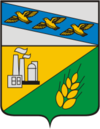 ГЕНЕРАЛЬНЫЙ ПЛАН МУНИЦИПАЛЬНОГО ОБРАЗОВАНИЯ «ПОСЕЛОК КАСТОРНОЕ»КАСТОРЕНСКОГО МУНИЦИПАЛЬНОГО РАЙОНА КУРСКОЙ ОБЛАСТИ(разработан в соответствии с муниципальным контрактом №001 от 10.10.2011 г.)МАТЕРИАЛЫ ПО ОБОСНОВАНИЮ ГЕНЕРАЛЬНОГО ПЛАНАТом 2 г. Долгопрудный 2011 г.Общество с ограниченной ответственностьюНаучно-внедренческий центр«ИНТЕГРАЦИОННЫЕ ТЕХНОЛОГИИ»ГЕНЕРАЛЬНЫЙ ПЛАН МУНИЦИПАЛЬНОГО ОБРАЗОВАНИЯ «ПОСЕЛОК КАСТОРНОЕ» КАСТОРЕНСКОГО МУНИЦИПАЛЬНОГО РАЙОНА КУРСКОЙ ОБЛАСТИ(разработан в соответствии с муниципальным контрактом №001 от 10.10.2011  г.)МАТЕРИАЛЫ ПО ОБОСНОВАНИЮ ГЕНЕРАЛЬНОГО ПЛАНАТом 2 Директор							Томилин В.В.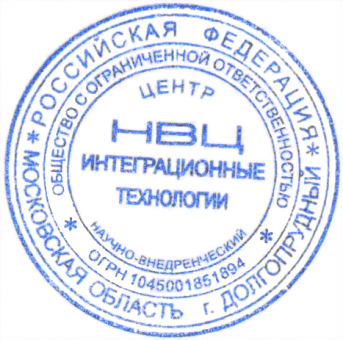 Главный архитектор проекта			Ниязов А.Ю.Руководитель проекта 					Сабельников А.Н.г. Долгопрудный 2011 г.АВТОРСКИЙ КОЛЛЕКТИВ ООО НВЦ «Интеграционные технологии»Томилин В.В.			—  директорНиязов А.Ю.			—  главный архитектор проектаСабельников А.Н.		—  руководитель проектаУльянич Я.В.			—  архитектор проектовПроскурина А.В. 			—  архитектор проектовЛихошерстова Н.В. 		—  архитектор проектовКосичкина А.А.			—  экономист-географРоспопова Н.А.			—  инженер-менеджер ГИСОсьминина О.С.			—  редактор-корректорБурцева Н. А.			—  начальник отдела картографииТимофеева К.А.			—  инженер-картографБорисенко И.В.			—  инженер-картографЧекаданова Е.С.			—  инженер-картографРуденский П.Ю. 			—  инженер-картографБулгакова О.И.			—  инженер-картографБартенева Е.В. 			—  инженер-картографГальчанский К.Б			—  гео-системный администраторЗикеева Д.А.	    		—  юрист отдела ИПО СОДЕРЖАНИЕВВЕДЕНИЕРазработка проекта Генерального плана «поселок Касторное» Касторенского муниципального района Курской области (далее Генеральный план) осуществлена ООО Научно-внедренческий центром «Интеграционные технологии» в соответствии с Муниципальным контрактом от №001 от 10.10.2011  г. Заказчиком выступает Администрация поселок Касторное Касторенского муниципального района Курской области. Генеральный план разрабатывается в соответствии с Градостроительным кодексом Российской Федерации, с целями и задачами развития Курской области, сформулированными в документах территориального планирования, социально-экономического развития Курской области и Касторенского района:Программе социально-экономического развития Курской области на 2011-2015 годы; Стратегии социально-экономического развития Курской области до 2020 года; Схеме территориального планирования Курской области;Схеме территориального планирования муниципального образования «Касторенский район» Курской области.При разработке схем использовались также материалыт стереотопографической съемки в масштабе М 1:2000, выполненной в 1987 году Главным Управлением Геодезии и Картографии при Совете Министров СССР.Генеральный план п. Касторное разработан на следующие проектные периоды:I очередь – до 2016 года;расчетный срок – до 2030 года;исходный период – 2011 года.Состав проектных материаловСодержание Генерального плана:Том 1 «Положения о территориальном планировании»:цели и задачи территориального планирования;перечень мероприятий по территориальному планированию и указание на последовательность их выполнения.Альбом 1 «Генеральный план муниципального образования «поселок Касторное» (графические материалы)»:Карта планируемого размещения объектов местного значения (основной чертеж);Карта положения поселка Касторное в системе расселения;Карта функциональных зон.Содержание прилагаемых материалов к Генеральному плану:Том 2 «Материалы по обоснованию генерального плана»:анализ состояния территории, проблемы и направления ее комплексного развития;обоснование выбранного варианта размещения объектов местного значения поселка на основании анализа использования территорий, возможных направлений развития этих территорий и прогнозируемых ограничений их использования;оценка возможного влияния планируемых для размещения объектов местного значения на комплексное развитие территорий;обоснование предложений по территориальному планированию, этапы их реализации;мероприятия, утвержденные документом территориального планирования Курской области;мероприятия, утвержденные документом территориального планирования Касторенского муниципального района;предложения по изменению границ поселка  и баланса земель  в пределах перспективной границы поселка.Том 3 «Материалы по обоснованию генерального плана»:перечень основных факторов риска возникновения чрезвычайных ситуаций природного и техногенного характера.Альбом 2 «Графические материалы обоснования генерального плана муниципального образования «поселок Касторное»:Карта современного использования территории;Карта анализа комплексного развития территории и размещения объектов местного значения с учетом ограничений использования территории поселения;Карта транспортной инфраструктуры;Карта инженерной инфраструктуры территории (водоснабжение, канализация);Карта инженерной инфраструктуры территории (теплоснабжение, газоснабжение);Карта инженерной инфраструктуры территории (электроснабжение, связь) ;Карта границ территорий, подверженных риску возникновения чрезвычайных ситуаций природного и техногенного характера.КОНЦЕПЦИЯ РАЗВИТИЯ, ОБЩАЯ ОРГАНИЗАЦИЯ И ЗОНИРОВАНИЕ ТЕРРИТОРИИКраткая историческая справкаНазвание поселка  Касторное происходит  от имени Кастор  (современное имя Константин). С таким именем известен ручей Кастор (Кастюря) — правый приток Олыми. В  результате раскопок у устья Кастюри при впадении в Олым воронежские археологи обнаружили признаки древнего, домонгольского  поселения, очевидно, и носившее имя Кастор. Рядом, за Олымю были обнаружены  еще два древних поселения, которые были стерты с лица земли.  Эти  селения  располагались на окраине  Киевской Руси, где неподалеку проходил торговый путь из Киева на Волгу, в город Булгар.В результате раздробленности в XI—XII веках Древнерусское государство разделилось  на отдельные княжества. Так территория современного Касторного входило в Черниговское княжество.  	В начале ХIII века на русские земли с востока хлынули полчища татар. Монголо-татарское нашествие,  обложив население данью, разоряло, опустошало   села и города. Не обошла эта участь и  Касторное. После победы на Куликовом поле (1380 г) Дмитрия Донского над Ханом Мамаем, когда окрепло Московское государство, началось восстановление и строительство сторожевых линий, городов—крепостей, сохраняя прежние названия поселений. Так прибывшим переселенцам было объявлено,  что на реке Олыми будет поселение Кастор. Со временем человеческий язык видоизменил это название — и Кастор стало Касторной. Некогда полноводная река Кастор превратилась в журчащий ручеек с ласковым именем Кастюря. (Константин, Костя, Кастюра). Годом основания Касторного считают 1590 год. Первыми поселенцами были  украинские казаки, так как фамилии  Касторинских жителей имеют украинские корни.При Петре I в 1708 году при разделении России на губернии  территория  Касторного вошла в обширную Азовскую губернию, центром которой был Азов а с 1711 года - Воронеж.С 1673 года началась раздача земель помещикам (И.Е. Герман. История русского межевания. 1914. стр.98) и вокруг Касторного появились владельческие имения с крепостными крестьянами.Казаки Касторенской волости принимали участие в восстании против гнета помещиков под руководством Степана Разина. 27 сентября 1670 года в Землянске царские воеводы жестоко расправились с восставшими.В царствование Екатерины 2 в Касторном строится каменная церковь. Освещена она была 15 августа (28 августа по новому стилю) 1763 года в День Успенья св. Богородицы.К 1859 году  Касторное представляет собой  казенное село с церковью, ярмаркой и базаром, 110 дворов, в которых проживает 1105 человек мужского и женского пола. Село входило в первый стан Харьковского торгового тракта. В центре поселка - купеческие дома, лавки.Быстрыми темпами село Касторное начинает развиваться после отмены крепостного права, когда получили развитие железнодорожный транспорт. Касторное - на перекрестке двух железных дорог, построенных в 1895-1897 годах, становится крупным торговым пунктом. Сюда переселяются купцы из Земляпека, Задонска, Царево (ныне Урицкое Воловского района) и других мест. Построены две станции Касторная-Киевская (Московско-Курской ж. д.) и Касторная-Восточная (Юго— Восточной ж. д.).До 1917 года Касторная - станция Землянского уездного почтово -пассажирского тракта. Действуют три ярмарки: конная Евдокиевская с 5 по 15 февраля, на которую пригонялось до 10 тысяч лошадей. Оборот ярмарки составлял около 300 тысяч рублей. Лошади отправлялись главным образом за границу. В  1911 году оборот двух главных ярмарок составил 518740 рублей. В это время в Касторном появляется паровая мельница, крупорушка. В центре села - почтово-телеграфное отделение, кредитное и ссудо-сберегательное товарищество, потребительское общество и страховое общество Воронежского губернского земства «Россия» сельская пожарная дружина, аптека, начальная школа. Здесь же призывной и земский участок, а также 1-й стан уездной полиции.К 1917 года были созданы новые органы власти. От волостной управы власть  перешла к исполкому волостного Совета. В ноябре 1919 года Касторное было освобождено от деникинцев конниками С.М.Буденного, да и сама Первая конная армия была сформирована под Касторным. Во время Великой отечественной войны 1 и 2 июля 1942 года  в оборонительных боях за Касторную мужественно сражались бойцы 284-й стрелковой дивизии ,4-й истребительной противотанковой бригады, 11-6-й танковой бригады. С превосходством в силе, 4 июля немецкие войска оккупировали Касторное. Несмотря на установленные «новые порядки», население саботировало указания немецкого коменданта, уклонялось от угона в Германию.Во время оккупации проходила активная партизанская война местного населения  с фашистами. Активисты помогали советским бойцам, находящимся в плену, а также собирали необходимые сведения о численности и нахождении немецких частей, артскладов, устраивали диверсии.  За  период  оккупации  было  повешено  и расстреляно около 50 коммунистов и активистов района Касторное было важным стратегическим узлом. Фашисты постарались укрепить станцию, опоясали ее несколькими линиями железобетонных укреплений. 25 января 1943 года войсками 13-й армии Брянского фронта, 38 и 40-й армий Воронежского фронта начались бои за освобождение Касторного. В ходе Воронежско—Касторенской операции было окружено и уничтожено около десяти немецких и венгерских дивизий.  Это был Малый Сталинград - так назвал Касторенскую операцию Илья Эренбург. На территории Касторного только убитыми противник потерял до 17 тысяч человек. В качестве трофеев войсками взято 143 танка, 516 орудий, 149 минометов, 589 пулеметов, 12 тысяч автоматов 2360 автомашин и 32 воинских эшелона.После освобождения Касторного быстрыми темпами поднимает промышленность  сахзавод, комбинат стройматериалов, торфартель, дававшая в год 9 тысяч тонн топлива, промартели гончарного производства, пошивочные, сапожные, деревообделочные цеха, пищекомбинат, плодовоягодный  завод, маслозавод.К 1945 год посевная площадь зерновых увеличилась до 17550 гектаров, был восстановлен  довоенный уровень посевов.С августа 1959 года Касторное считается поселком городского типа. В районном центре есть дом культуры и детский сад, поликлиника и больница, две средние школы, дом детского творчества и школа искусств, краеведческий музей и кинотеатр, узлы федеральной почтовой и электросвязи. Сегодня в Касторном быстрыми темпами ведется частное жилищное строительство, обустраиваются площади и парки, ремонтируются дороги.В декабре 2005 года в Касторенский район провели газ. Сегодня силами Газпрома и Курской области в районе построены сотни километров газораспределительных сетей. Касторное - крупный железнодорожный узел, накрепко связанный со старейшей стальной магистралью России - Юго-Восточной железной дорогой.В соответствии с Законом Курской области № 60 от 01.12.2004 г. «О муниципальных образованиях Курской области»  Муниципальное образование «поселок Касторное» Курской области образовано в статус городского поселения. Границы муниципального образованияМуниципальное образование (МО) «Поселок Касторное» с западной и северной стороны граничит с землями МО «Ленинский сельсовет», с северо - восточной, восточной и юго-восточной стороны граничит с землями МО «Успенский сельсовет», с южной стороны граничит с землями МО «Поселок Новокасторное», с юго-западной стороны граничит с землями МО «Азаровский сельсовет».Литера А совпадает с межевым знаком МЗ-27 от литеры А до литеры Б (точка впадения речки Вшивка в речку Олым) граница проходит с землями МО «Ленинский сельсовет» по межевым знакам от МЗ-27 до МЗ- 81. От МЗ- 81 переходит на речку Рудка. По речке Рудка до устья и далее по речке Вшивка до впадения ее в речку Олым - литера Б.От литеры Б до литеры В МО «Поселок Касторное» граничит с МО «Успенский
сельсовет». От литеры Б граница идет по речке Олым до МЗ-82 охватывая земельный
участок на правом берегу р. Олым, западнее автодорожного моста дороги с п. Касторное
на с. Андреевка, до МЗ-90. Выходит на пункт полигонометрии ПП 6033. И далее на восток и юг по р. Олым до автодорожного моста на с. Успенка. Южнее ПП 9710 от р. Олым переходит на МЗ-1 до МЗ-16, огибая начало ул. Ленина п. Касторное (хутор). От МЗ-16 граница идет на север к р. Олым и далее по р.Олым в сторону ее истока пикет 3951-литера В.От литеры В до литеры Г МО «Поселок Касторное» граничит с МО «Поселок Новокасторное» до МЗ-20 (литера Г).От литеры Г (МЗ-20) до литеры А (МЗ-27) МО «Поселок Касторное» граничит с землями МО «Азаровский сельсовет».Административно-территориальное деление и пространственная организация территорииМО «поселок Касторное» является районным центром и расположено в восточной части Курской области. Граничит на юге с п. Олымский, п. Новокасторное; на востоке – с Успенским сельсоветом;  на севере – с Андреевским и Ленинским сельсоветами, на юго-западе – с Азаровским сельсоветом. Является железнодорожным узлом на пересечении железных дорог, проходящих по Касторенскому району с востока на запад и с севера на юг.   Поселок Касторное наделен статусом «городское поселение» в существующих границах законами Курской области «О муниципальных образованиях Курской области» от 21 октября 2004 года № 48-ЗКО и «О границах муниципальных образований «поселок Касторное» Касторенского района Курской области от 29 декабря 2004 года № 70-ЗКОСитуационный план размещения МО «поселок Касторное» на территории Курской областиВ настоящее время исторически сложилось следующее территориальное деление МО «поселок Касторное»:1 часть (центральная) – ограниченная полосой отвода железной дороги  и границей поселения   2 часть (западная) – ограниченная также полосой отвода железной дороги  и границей поселенияАдминистративно-территориальное деление не только формально закрепляет границы административных  образований, но и дает возможность определения расчетных показателей развития территории. Так для определения количественных показателей развития необходимо знать площадь, плотность, застройки, радиусы обслуживания отдельных объектов социальной инфраструктуры, сферы действия объектов разных ступеней обслуживания (периодического, эпизодического, повседневного).Роль территории в структуре Касторенского районаВ соответствии с классификацией, принятой в нормативных документах градостроительного проектирования Российской Федерации МО «поселок Касторное»  отнесено к крупным группам сельских населенных пунктов.  В материалах СТП Касторенского района «поселок Касторное» является промышленным и транспортным центром района, и должен стать центром социальной обеспеченности населения и основной точкой роста территории. При детальном анализе производственного потенциала, поддержана целесообразность сохранения производственной  специализации  и  традиционного природопользования   МО.МО «поселок Касторное» в системе формируемых центров обслуживания населения (районного и местного уровня) отведена роль - административного центра муниципального района.Основные проблемы развития территорииВ соответствии с полученными исходными данными, на основании анализа материалов территориального планирования, изучения материалов СМИ, визуального анализа территории были определены и сформулированы следующие архитектурно-пространственные  проблемы развития территории:в настоящее время поселок Касторное сложно отнести к населенным пунктам с признаками неповторимого архитектурного облика;въезды в поселок не определяют индивидуальность населенного пункта;в целом, впечатление о районном центре - как о рядовом сельском населенном пункте;улицы в процессе реализации планируемой застройки при нарушении красных линий,  информации, об утверждении которых у нас нет,  превратились в местные проезды с шириной полотна 3-4 метра;архитектурный облик рядовой застройки невыразителен. Это же можно отнести к объектам социальной сферы;благоустроенных территорий отвечающих современным европейским требованиям практически нет;значительная часть территории  не прошла кадастровый учет;в документах кадастрового учета практически отсутствуют ограничения связанные с использованием территорий ОКН и территорий с особыми условиями использования.Кроме этого данной территории характерны общегосударственные проблемы:низкое качество сельской среды (недостаточное развитие социальной сферы, уровня благоустройства  поселения, однообразие, а порой - унылость архитектурного облика, неразвитость сельской культуры);несоответствие доходов бюджетов первоочередным расходам. Градообразующая база, как правило, разрушена, компенсирующие производства не созданы. Отсюда - безработица и низкий уровень доходов населения;  депопуляция (смертность, хотя и незначительно, но превышает рождаемость, происходит деформация половозрастной структуры населения, понижение удельного веса трудоспособных возрастов и повышение пенсионных); транспортно-коммуникационная оторванность от основных экономических, научных и культурных центров страны и от начавшей развиваться рыночной инфраструктуры; слабость развития  информационной базы, что серьезно препятствует оперативному поиску вариантов развития и функционирования МО, не позволяет организовать маркетинг собственных ресурсов и инвестиционных предложений для отечественных и иностранных инвесторов;для  муниципальной собственности и муниципального хозяйства характерны слабые строительные, коммунальные и ремонтные организации, службы благоустройства не имеют необходимой техники и транспорта и т.п.;обостряются проблемы разрушения архитектурно-ландшафтной среды, появляется опасность утраты памятников истории и культуры в связи с явно недостаточными объемами реставрационных работ.Функциональное зонирование территории                        Функциональное зонирование территории является одним из основных инструментов регулирования градостроительной деятельности. Зонирование устанавливает рамочные условия использования территории поселения, обязательные для всех участников градостроительной деятельности, в части функциональной принадлежности, плотности и характера застройки, ландшафтной организации территории.Зонирование территорий направлено на обеспечение благоприятной среды жизнедеятельности; защиту территорий от воздействия чрезвычайных ситуаций природного и техногенного характера; предотвращение чрезмерной концентрации населения и производства; загрязнения окружающей природной среды; охрану и использование особо охраняемых природных территорий, в том числе природных ландшафтов, территорий объектов культурного наследия, а также сельскохозяйственных земель и земель лесного фонда.Основной задачей территориального зонирования на данном этапе  является формирование территории, с учетом сложившегося размещения функций, которая будет иметь явно выраженные функциональные зоны.Для разработки зонирования использован принцип историко-культурного и  экологического приоритета принимаемых решений:- сохранение объектов культурного наследия;- размещение нового жилищного строительства и объектов социальной инфраструктуры на экологически безопасных территориях, вне санитарно-защитных зон и других планировочных ограничений.Предлагаемое функциональное зонирование территории предусматривает преемственность в назначении функциональных зон по отношению к сложившемуся использованию территории и ранее разработанным градостроительным проектам, если это не противоречит нормативным требованиям экологической, санитарно-гигиенической и технической безопасности, эффективному и рациональному использованию территорий.На основании результатов анализа территориальных ресурсов и ограничений использования  на территории поселка предлагается выделение следующих функциональных зон:  Таблица 1- Перечень функциональных зонУстановление границ функциональных зон производилось с учетом конкретных условий по: - красным линиям;- границам земельных участков;- границам населенных пунктов в пределах муниципальных образований;- границам муниципальных образований;- естественным границам природных объектов;- иным границам.Функциональное зонирование отражено на чертеже «Карта планируемых границ функциональных зон, с отображением параметров планируемого развития таких зон».Территориальные ресурсыПлощадь поселка составляет 11,6 кв. км. Более 80 % территории приходиться на усадебную жилую застройку. Часть жилых территорий находиться в пределах санитарно-защитных зон промышленных, коммунально-складских объектов, железной дороги.В соответствии со схемой территориального планирования Касторенского района территориальное развитие поселка Касторное должно происходить в границах его земель, ограниченных поселковой чертой.Анализ территории произведен по следующим  параметрам:- комплексная  оценка природно-ресурсного потенциала;- комплексная оценка социально-экономического потенциала;- стратегическая оценка туристско-рекреационного ресурса территории;- особенности  инженерно-транспортной инфраструктуры;- размещение и состояние жилищного фондаПри этом были выявлены территориальные ресурсы, необходимые  для развития.Сформированы площадки  под новое жилищное строительство. Часть территорий требует  проведения мероприятий по инженерно-транспортной подготовке. Определены свободные от застройки внутриквартальные территории благоприятные для строительства.Социальная инфраструктура сельского поселения обеспечивает населения минимальным набором первичных и периодических видов услуг. Однако при формировании новых кварталов жилой застройки данный объем будет недостаточен. Поэтому определены площадки для строительства общественных объектов, как на новых территориях, так и в структуре сложившихся кварталов на месте ветхих, аварийных зданий и сооружений, а также на свободных от застройки территориях. Выявлены территориальные ресурсы для размещения новых производственных объектов. Это будет  способствовать реализации экономического потенциала муниципального образования и обеспечит развитие малого предпринимательства, модернизацию существующих производств на основе внедрения современных технологий, а также повышение инвестиционной активности. Рекреационный потенциал сформирован территориями, расположенными  вдоль рек Олым и Вшивка, руч. Рудка. На данных участках формируются озелененные пространства  различного назначения – набережные, парки, скверы, и т.д. Достаточно развитая планировочная структура позволяет осуществлять хозяйственную деятельность,  используя  практически весь территориальный ресурс. Концептуальные решения архитектурно-пространственного развития территорииОсновная идея пространственного развития – сбалансированный подход к освоению территориальных ресурсов населения за счет:Создания уникальной архитектурно-пространственной среды центральной части поселка  путем четкого функционального и правового зонирования территории Упорядочение дорожной сети. В ходе работы определены основные пространственные и планировочные  оси развития. Разработка основных подходов к дальнейшему  их развитию позволит сформировать неповторимый архитектурный облик муниципального образования.Основными мероприятиями, позволяющими воплотить концептуальную идею  и сформировать позитивное восприятие территории должны стать:Формирование архитектурно-градостроительного ансамбля центра поселка Упорядочение улично-дорожной сети, обеспечивающей возможность  дальнейшего пространственного развития территорииФормирование общественных пространств: площадей, набережных, скверов, аллей, рощ, парков, речных долин, смотровых площадок.Установка въездных знаков и создание неповторимых  въездных фасадов.Формирования фоновой застройки с учетом  специфики местных архитектурных традиций. Формирование неповторимого ландшафтного озеленения.ПЛАНИРОВОЧНАЯ ОРГАНИЗАЦИЯ ТЕРРИТОРИИАрхитектурно-планировочная организация территории поселка разработана с учетом решений ранее выполненных проектов генеральных планов, сложившейся планировочной структуры и учетом ранее принятых градостроительных решений, а также ограничивающих территориальное развитие населенного пункта природных факторов.Формирование урбанизированного каркаса  поселения.МО «поселок Касторное», выполняя роль центрального ядра урбанизированного каркаса Касторенского муниципального  района  Курской  области, расположен на двух базовых планировочных осях:Юг-север - железная дорога «Москва – Елец – Валуйки – Донецк».Запад-восток - железная дорога «Воронеж–Курск–Киев».  При этом основной природной  осью расселения – стали  долины  рек Олым и Вшивка.Проектом в полной мере учтены основные  планировочные оси. Архитектурно-пространственное развитие  территории в первую очередь предполагает активные действия по созданию:  - «Центрального бульвара»  при комплексной реконструкции улиц Ленина, Фрунзе;- рекреационно-парковой зоны вдоль реки Олым; - формирование основных визуальных связей;- функциональное насыщение планировочных осей (устройство на них скверов, магазинов, павильонов, кафе и т.п.).В проекте получила дальнейшее развитие  тенденция размещения производственных территорий с юго-запада, рекреационных - вдоль рек Олым и Вшивка, руч. Рудка, а селитебных – в северной, южной и западной частях  муниципального образования.     Необходимо отметить отсутствие достаточных озелененных пространств, размещаемых на землях общего пользования. Эти пространства должны стать опорой экологического каркаса поселка.Основные подходы к архитектурным вопросам развития жилых зонОсновными проблемами современного состояния жилых зон является:Исторически сформировавшаяся застройка, определившая монотонно-ритмическое построение протяженных улиц, при отсутствии должного контроля в процессе реализации предыдущих  проектов застройки, в том числе Генеральных планов. (Планируемые улицы превращены в узкие проезды-проходы, местами перекрываемые застройкой, создающей тупики).Расположение значительной части жилой застройки в санитарно-защитных зонах производственных, коммунально-складских объектов, железной дороги.Планировочное игнорирование пойменных территорий.В соответствии с демографическими прогнозами, численность, проживающих в поселке на 2030 год составит 3750 чел.При современной обеспеченности жильем, потребность нового строительства мала. Тем не менее, социальное развитие приводит к необходимости создания нового жилья для отделяющихся от родителей и создающих свои семьи детей.При этом, частично, проблема размещения этого строительства, может быть решена за счет резервов территорий домовладений. Для семей, полностью исключающих совместное проживание с родителями, необходима новая территория.Такой территорией может стать территория в южной части поселка.Основная архитектурно-планировочная задача проекта заключается в улучшении качества среды за счет создания четких пространственных границ кварталов, разграничения частных и общественных пространств. Проектом определены новые селитебные территории в западной, северной и южной частях поселения. Сформированы новые кварталы  индивидуальных одноквартирных жилых домов усадебного типа на рассматриваемых территориях. Также предусмотрено строительство за счет сноса ветхого и аварийного жилья, и частично на свободных от застройки территориях.Преобладание в новой застройке  индивидуальных жилых домов с участками позволит сформировать сельскую среду, сомасштабную существующему общественному  центру.Основные подходы к архитектурным вопросам развития общественно-деловых зон	Формирование и развитие системы культурно-бытового обслуживания в значительной мере  способствует обеспечению комфортности проживания населения и развитию туризма.Общественно-деловая зона представлена исторически сложившимся общественным центром, расположенным в центральной части МО «поселок Касторное» и включает в себя объекты образования, дошкольного воспитания,  спорта, общественного питания, бытового обслуживания и торговли. Здесь предлагается развивать объекты эпизодического использования.Развитие предлагаемых проектом общественно деловых зон предполагает проектирование их с использованием индивидуальных, высококачественных  в архитектурном понимании, зданий и элементов благоустройства.С учетом планировочной структуры сформированы общественно-деловые зоны поселкового и районного значения.Таблица 2 - Существующие объекты обслуживания населенияОбъекты эпизодического пользования (дом культуры, концертный зал, универсальные зрелищно - спортивные залы,  специализированные объекты культуры для детей) размещены из  расчета  затрат времени на проезд на общественном или личном транспорте около 20-30-минут.Планируемые объекты:ФОК на берегу р. Олым.В структуре жилых кварталов с учетом транспортных и пешеходных потоков и удобной связи с жилой застройкой предусмотрено формирование общественных подцентров поселения, которые представлены объектами повседневного и периодического пользования. Планируемые объекты периодического пользования (клубы, библиотеки, кинотеатры, дома молодежи, школьников) расположены на обособленных участках жилых районов из расчета пешеходной доступности или затрат времени на проезд в общественном транспорте (включая подход к остановке) не более 15 мин, что отвечает радиусу доступности примерно 1500 м.Планируемые объекты:Административное здание (ул. Транспортная);Молодежный центр досуга (ул. 50 лет Октября).Объекты повседневного пользования (детские сады, начальные школы, отделения связи, магазины) размещены из расчета 5-7 мин ходьбы от наиболее удаленных жилых домов, что соответствует радиусу доступности порядка 500 м. Таблица 3 – Расчетные показатели минимальной обеспеченности социально-значимыми объектами повседневного обслуживанияРадиусы обслуживания населения объектами обслуживания, размещаемыми в жилой застройке населенных пунктов, в зависимости от элементов планировочной структуры приняты следующие:- дошкольные образовательные учреждения – ;- общеобразовательные учреждения;- для учащихся I ступени обучения – не более  пешеходной и не более 15 мин (в одну сторону) транспортной доступности;- для учащихся II и III ступеней обучения – не более 6 км пешеходной и не более 50 мин (в одну сторону) транспортной доступности. Предельный радиус обслуживания обучающихся II - III ступеней не должен превышать ;- объекты торговли, общественного питания и бытового обслуживания – ;- поликлиники, амбулатории, фельдшерско-акушерские пункты и аптеки – не более 30 мин пешеходно-транспортной доступности (приблизительно 2 км).Планируемые объекты:Детский сад (ул.Луговая)В составе общественно-деловых центров включены объекты питания и торговли, объекты автосервиса. Основные подходы к вопросам развития производственных территорий и санитарно-защитным зонам				Основная задача развития производственной сферы – создание условий для роста занятости и доходов населения. Таблица 4 – Перечень существующих предприятийК сожалению, архитектурный облик существующих промышленных зданий не может вызывать позитивного восприятия застройки.           Советская, в данном случае безликая архитектура, разрушает масштаб застройки провинциального  населенного пункта.При дальнейшей эксплуатации данных производственных объектов, необходимо понудить собственников к выполнению проектов реконструкции фасадов. При этом к работе необходимо привлечение профессиональных зодчих, обладающих навыками проектирования в маломасштабной застройке.Проектом предлагается следующие походы при функциональном зонировании санитарно-защитных зон:1. Перепрофилирование предприятий с переводом их в более щадящую категорию опасности с уменьшением территории до соответствия требованиям СанПин. Разработка проектов санитарно-защитных зон.Таблица 5 – Разработка проектов санитарно – защитных зон на I очередьОсновные подходы к вопросам упорядочения улично-дорожной сетиМО «поселок Касторное» расположено в 149 км от областного центра – г. Курск. Внешние связи поселения осуществляются автомобильным и железнодорожным  транспортом. Через поселок проходят две магистрали регионального значения «Курск – Борисоглебск» – Касторное и «Курск-Касторная».Основная проблема  дальнейшего существования дорожной сети – отсутствие четкой классификации дорог по их функциональному и имущественному статусу и зарастание дорог вследствие часто бесконтрольной застройки и нарушения проектных решений, и ранее установленных красных линий. Для автомобильных дорог общего пользования границы полосы отвода определяются в зависимости от категории автомобильной дороги, количества полос движения, высоты насыпей или глубины выемок, наличия боковых резервов, крутизны откосов земляного полотна, требований обеспечения безопасности движения и боковой видимости, а также других условий в соответствии с Постановлением РФ от 02.09.09 №717 «О нормах отвода земель для размещения автомобильных дорог и (или) объектов дорожного сервиса».Понимая долгосрочную перспективу развития, учитывая требования доступности инфраструктурных объектов,  проектом предложены мероприятия по упорядочение и некоторой геометризации улично-дорожной сети.Транзитное движение через центр поселка предложено переместить на новую транспортную артерию – по ул. Будкова. В перспективе (возможно весьма отдаленной), двухуровневая транспортная развязка сможет вывести транспортный поток, движущейся по улице Ленина на ул.Будкова.Проектом предложено:Сформировать новые транспортные направления, которые позволят создать наиболее рациональную планировочную структуру и обеспечить удобную связь между различными функциональными зонами поселения. Исключить транзитное движение через исторический центр путем создания окружной трассы. Взаимосвязь всех планировочных зон в соответствии с проектом осуществить системой основных улиц, имеющих выход на поселковые дороги.С учетом предложенных опорных элементов транспортного каркаса территории произвести комплексную реконструкцию дорожно-транспортной сети.Для этого:Разделить дороги на поселковые, главные, основные, второстепенные, проезды.Сформировать реестр дорог.Определить очередность мероприятий по приведению дорог в порядок.Сформировать  долгосрочную МЦП «Дороги».Предлагаются следующие профили автодорог:Рисунок 1 – Поселковая дорога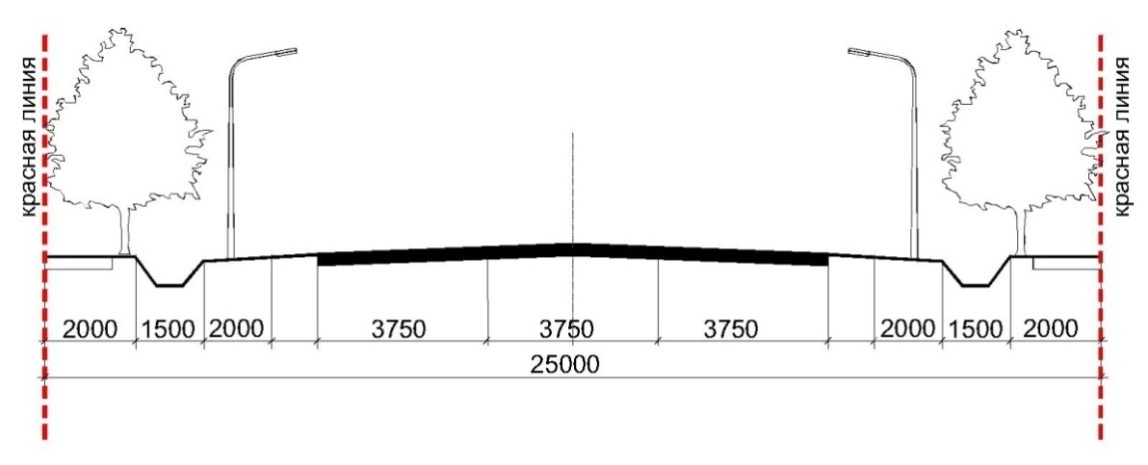 Улица в жилой застройке:Рисунок 2 - главная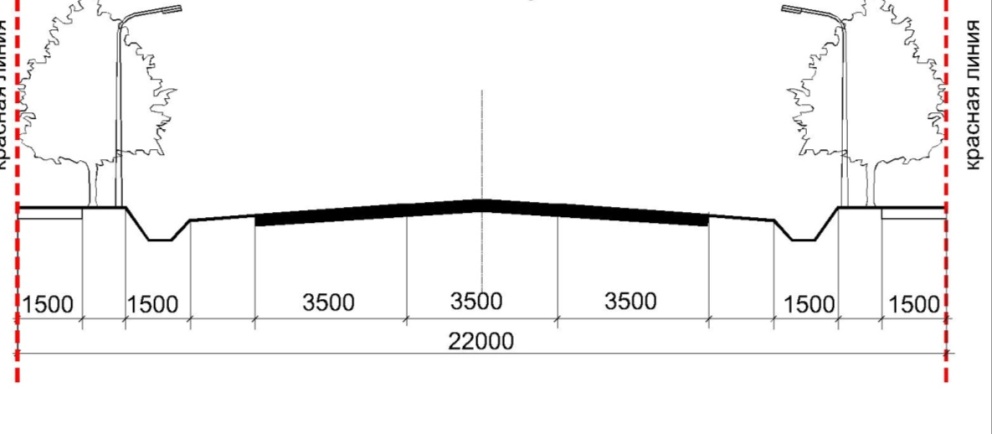 Рисунок 3 - Основная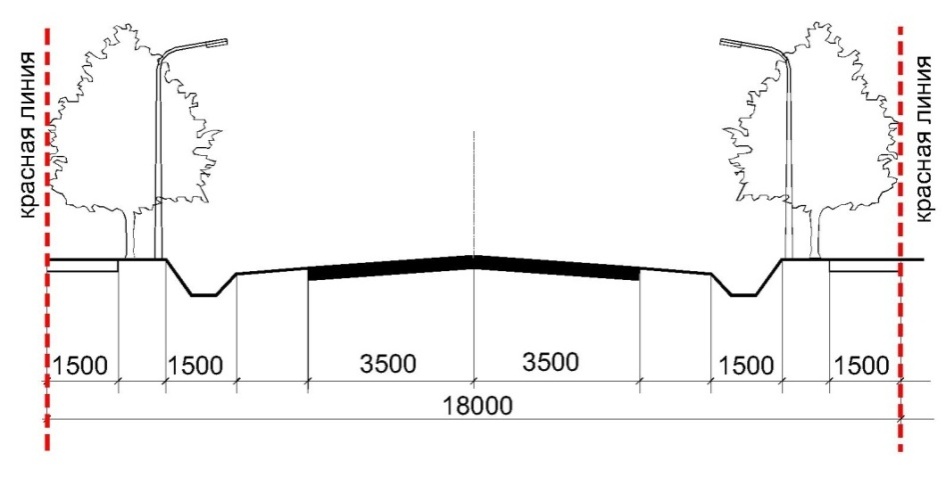 Рисунок 4 - Второстепенная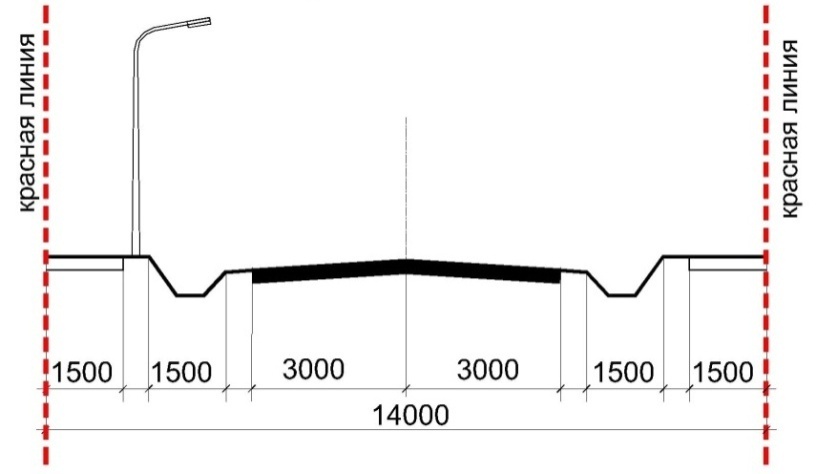 Рисунок 5 – Проезд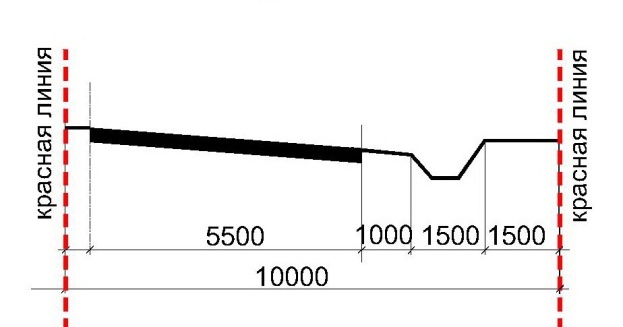 Основные подходы к формированию общественных пространствОбщественные пространства  являются жизненно важными элементами для комфортного проживания и должны быть своеобразными центрами притяжения определенных территорий.Отсутствие четкого разграничения общественных и частных пространств накладывает отпечаток на качество их обслуживания. Общественные пространства должны иметь физические границы и четкое определение функционального назначения, что поможет формированию их  узнаваемого характера районного значения.Общественный  центрОбщественный центр представляет собой важную функциональную и архитектурно-планировочную зону. Поскольку поселок  является районным центром, то его общественный центр должен рассматриваться как центр общественной жизни всего района.Проект предлагает реконструкцию существующего центра с использованием традиционных планировочных элементов: площадей, бульваров, скверов, с размещением на них летних кафе, киосков, магазинов, малых архитектурных форм и  благоустройством существующих озелененных территорий.Общественный центр формируется как место оживленное, предполагающее разнообразные контакты между людьми. Благоустройство центральной  части «поселка Касторное»(по ул. Ленина, Калинина и Фрунзе) ПлощадиВ поселке предлагается реконструкция существующей площади на пересечении ул. Ленина, Калинина и Фрунзе.Бульвар и пешеходные аллеиПредставляют собой озелененные территории линейной формы, предназначенные для транзитного пешеходного движения, прогулок, повседневного отдыха. Бульвары и пешеходные аллеи предусмотрены в направлении массовых потоков пешеходного движения (по улицам в планируемой жилой застройке в южной части МО в составе зон рекреационного назначения).В поселке возможно формирование бульвара по улице Ленина и пешеходных аллей по улице Транспортной.Основные подходы к формированию зон рекреационного назначенияПроектом предусмотрена ступенчатая непрерывная система озеленения территории поселения. От озеленения внутриквартальных территорий, детских садов, школ через бульвары, аллеи, а также через обрамление магистралей шумозащитными зелеными насаждениями к благоустройству долин рек и ручьев, созданию парков.Парк Представляет собой озелененную территорию многофункционального или  специализированного направления рекреационной деятельности с развитой системой благоустройства и предназначенную для периодического массового отдыха населения.На территории парка предусмотрено строительство зданий для обслуживания посетителей и эксплуатации парка, высота которых не превышает ; высота парковых сооружений не ограничивается. Площадь застройки не превышать 7 % территории парка.Формирование парков планируется на следующих территориях (см. «Карта планируемого размещения объектов местного значения»).Основные подходы к благоустройству пойменных территорийРекреационное использование пойменных территорий должно быть обеспечено комплексным благоустройством, озеленением и ландшафтным оформлением набережных.Трепетный подход к водным пространствам, размещенным в городской черте характерен для всех западноевропейских стран. Получить эстетическое наслаждение от общения с целомудренной природой, возможность слиться с ней,  определяет основную стоимость земельных участков. При этом основные главные фасады застройки обращены непосредственно к воде. Формирующаяся тенденция обращения водных пространств в отхожие места, крайне негативно сказывается на целостном восприятии населенного пункта.	Панорама реки – формирование парковых зон, благоустройство берегов, обустройство набережной. Проектом предлагается закрепить за пойменными территориями статус территорий с особыми условиями использования в ранге территорий особо охраняемых ландшафтов. Главной задачей для этих территорий является усиление их природных качеств за счет их очистки и формированию рекреационных пространств. Дальнейшее расположение рекреационных территорий на реке диктует устройство видовых площадок, с выходами к реке, устройство прогулочных и обслуживающих зон, что создает комфортную среду для отдыха населения.Основные подходы к вопросам сохранения и использования объектов культурного наследияВ основе планировочной структуры поселка  лежит сложная система планировки территории, сложенная кварталами улиц преимущественно индивидуальной жилой застройки, где четко выявлено направление трех главных Буденного, Ленина, Фрунзе. Железной дорогой поселок делится на две части: Центральную и Западную. Сохранившиеся объекты  историко-культурного наследия  пос. Касторное Касторенского района Курской области:  памятники архитектуры, истории, археологии, на современном этапе  нуждается в особом внимании и государственной заботе.На территории пос. Касторное имеется 31 объект культурного наследия, из них: регионального значения - 3 (архитектуры − 1, истории – 2), выявленных - 28 (археологии − 3, архитектуры − 17, истории – 8)Таблица 6 - Общая сводная таблица объектов культурного наследия  п. Касторное Касторенского района Курской области по состоянию на 1 января 2009 г. Основная часть объектов культурного наследия расположена в центре п. Касторное.Таблица 7 – Перечень памятников истории, археологии, архитектуры и искусства Касторенского района по состоянию на 1.01.2009 г.Общая оценка историко-культурного наследия  пос. Касторное показывает необходимость в разработке программы по принятию необходимых мер по сохранению историко-культурного наследия поселка. Основным разделом  программы должен быть комплекс мер по внесению объектов культурного наследия  в государственный реестр. На объекты культурного наследия района охранные зоны не установлены.Основными мероприятиями по сохранению культурного наследия Касторенского района должны, в первую очередь, стать проектные градостроительные документы:рассмотрение возможности смены статуса регионального на федеральный  памятника архитектуры Церкви Успения Пресвятой Богородицы;проекты охранных зон отдельных объектов культурного наследия;конкретные проекты восстановления, консервации, изменения функционального назначения отдельных зданий – объектов культурного наследия.Для разработки программы по сохранению объектов историко-культурного наследия схемой территориального планирования предлагается разработка следующих шагов:организация контроля над продажей или сдачей в аренду зданий – объектов истории и культуры;активизация разработки охранных зон и паспортизации памятников;реставрация, ремонт, консервация памятников и благоустройство их территории; дальнейший учет и изучение историко-культурного наследия поселка; обозначение болевых проблемных памятников, требующих первоочередного внимания.Формирование основных подходов сохранения исторической среды базируется на статьях федеральных законов №№ 73-ФЗ, 190-ФЗ и 136-ФЗ, а также на Постановлении Правительства Российской Федерации от 26.04.2008 г. № 315 «Положение о зонах охраны объектов культурного наследия (памятников истории и культуры) народов Российской Федерации». На основании федерального закона № 73-ФЗ, государственная охрана ОКН, есть система правовых, финансовых, материально-технических, информационных и иных мер, направленных на выявление, учет, изучение ОКН, предотвращение их разрушения.Заключительные положенияПри разработке мероприятий максимально учитывались конкретные проблемы и интересы сельского поселения.Система мероприятий по реализации поставленных целей развития МО, включает основные направления, с учетом первоочередных мероприятий, которые включают разработку правил землепользования и застройки сельского поселения, подготовку документации по планировке территорий. Также первоочередными мероприятиями является, разработка проектов зон охраны объектов культурного наследия и других зон с особыми условиями использования территорий.Перечень не является фиксированным и должен уточняться с течением времени.Содействие развитию предприятий и предпринимательской деятельностиОсновными мероприятиями по реализации данного направления являются:- реабилитация предприятий на основе саморазвития при максимальном использовании местных ресурсов - повышение конкурентоспособности производимой промышленной и сельскохозяйственной продукции Реконструкция, модернизация жилищного фонда, новое жилищное строительствоПроектом  предлагается:новое жилищное строительство; обеспечение типологического разнообразия нового жилища;реконструкция, модернизация и капитальный ремонт жилищного фонда;обеспечение ветеранов ВОВ жильем по ФЗ №5 «О ветеранах».Существующая в настоящее время проблема нехватки жилья может быть решена также посредством реализации следующих федеральных и региональных программ:Федеральная целевая программа «Жилище» на 2011-2015 годы, утвержденная Постановлением Правительства РФ от 17 декабря 2010 г.  № 675;Федеральный закон от 25 декабря . № 288-ФЗ «О дополнительных мерах государственной поддержки семей, имеющих детей» и Постановление Правительства РФ от 13 января . № 20;Федеральная программа «Социальное развитие села до 2013 года»;Постановление Правительства РФ № 845 «Об утверждении Положения о жилищном обустройстве вынужденных переселенцев в РФ»;Федеральный Закон «О фонде содействия реформированию жилищно-коммунального хозяйства».3. Развитие строительной базы с учетом специфики поселка и задач по реконструкции застройкиОсновными мероприятиями по реализации данного направления являются:развитие предприятий стройиндустрии по выпуску стройматериалов и конструктивных материалов из местного сырья для строительства экономичных и экологически безопасных жилых домов, в том числе малой этажности;стимулирование частного предпринимательства в сфере ремонта, реконструкции, нового малоэтажного строительства, благоустройства и инженерного оборудования.4. Обеспечение устойчивости социально-демографической структуры населенияОсновными мероприятиями по реализации данного направления являются:реализация мер социальной политики, направленных на повышение уровня жизни населения, улучшение здоровья, снижение смертности и повышение продолжительности жизни, развитие социальной сферы;максимально возможное сохранение существующих и создание новых рабочих мест;создание условий для строительства жилья и в первую очередь усадебного типа;развитие системы переподготовки кадров, профессионального обучения молодежи.5. Развитие социальной инфраструктуры	Основными мероприятиями по реализации данного направления являются:создание необходимых условий для обеспечения всеобщей доступности и общественно приемлемого качества базовых социальных услуг (прежде всего, медицинского обслуживания и образования), расширение возможностей выбора их населением;обустройство мест захоронений (инвентаризация и паспортизация мест захоронений, приведение в порядок старых и создание новых кладбищ);реконструкция детских дошкольных учреждений, реконструкция общеобразовательных школ.6. Модернизация и повышение надежности инженерно-технической инфраструктурыОсновными мероприятиями по реализации данного направления являются:- сохранение работоспособности и функциональной надежности действующих систем инженерного обеспечения, с существенным ростом объемов ремонтно-восстановительных работ.7. Совершенствование транспортной инфраструктурыОсновными мероприятиями по реализации данного направления являются:- реконструкция и модернизация сети улиц и дорог; - ремонт дорожных покрытий с реконструкцией и развитием водоотводящих систем; 8. Возрождение и совершенствование архитектурно-пространственной среды и сохранение архитектурного наследияОсновными мероприятиями по реализации данного направления являются:- совместно с субъектом федерации, разработать проекты зон охраны объектов культурного наследия сельского поселения, по результатам которого, в случае необходимости, внести соответствующие изменения в генеральный план и правила землепользования и застройки сельского поселения;(Одними из первоочередных мероприятий по сохранению объектов культурного наследия является:включение объектов в государственный реестр объектов культурного наследия;разработка зоны охраны объектов культурного наследия (В соответствии с Федеральным Законом «Об объектах культурного наследия (памятниках истории и культуры) народов Российской Федерации» №73-ФЗ ст.34 п.3 Границы зон охраны объекта культурного наследия режимы использования земель и градостроительные регламенты в границах данных зон утверждаются на основании проекта зон охраны объекта культурного наследия);утверждение зоны охраны объекта культурного наследия (Обязательно заключение государственной историко-культурной экспертизы в соответствии с Федеральным Законом №73-ФЗ);внесение изменений в генеральный план и правила землепользования и застройки в соответствии с утвержденными проектами зон охраны  ОКН.- реставрация или восстановление объектов культурного наследия в соответствие с разработанными и утвержденными мероприятиями.9. Дальнейшее проектирование и благоустройство населенных пунктов Основными мероприятиями по реализации данного направления являются:- всемерное расширение индивидуального малоэтажного жилищного строительства на свободных территориях;- упорядоченное использование производственных территорий за счет уплотнения застройки, внедрение новых технологий и повышения технологических требований;- благоустройство улиц, площадей, внутриквартальных территорий (ремонт дорожных покрытий, мощение тротуаров, освещение, восстановление и развитие системы озеленения с учетом исторических ландшафтов).10. Повышение социально-экономической и градостроительной эффективности использования территорийОсновными мероприятиями по реализации данного направления являются:-разработка и утверждение правил землепользования и застройки;-разработка документации по планировке территорий перспективных для застройки элементов планировочной структуры населенных пунктов.АНАЛИЗ ПРИРОДНО-РЕСУРСНОГО ПОТЕНЦИАЛАКлиматические особенности территорииПоселок Касторное находится на территории Касторенского района Курской области. Климат местности умеренно континентальный, с четко выраженными сезонами года, характеризуется теплым летом, умеренно холодной зимой, с устойчивым снежным покровом,  и хорошо выраженными, но менее длительными переходными периодами – весной и осенью. Среднегодовая температура воздуха +5,1°С, максимальная +32°С, минимальная - 26°С. Среднегодовая амплитуда температур довольно велика, с абсолютным максимумом +41°С и абсолютным минимумом - 37°С.По количеству выпадающих осадков территория поселка относится к зоне достаточного увлажнения. Среднегодовая сумма осадков – около 620 мм, из них более 60% приходится на теплый период года.Снежный покров ложится в третьей декаде ноября и держится до начала апреля, достигает в высоту 15–40 см, в отдельные годы – до 70 см, промерзание грунта – 30–60 см. Число дней со снежным покровом составляет 130-145. Число дней с относительной влажностью воздуха 80% и более за год составляет 125–133. Господствующая роза ветров: летом – северо-запад, зимой – северо-восток. Максимальные скорости ветра в зимний период фиксируются при ветрах южных и юго-западных направлений (4,9-5 м/сек), в летний период – при ветрах северо-западного и западного направлений (3,3– 3,8 м/сек.).Климатические условия поселка Касторное благоприятны для хозяйственного и градостроительного использования и развития территории. Территория поселка относится к IIB климатическому району.РельефТерритория поселка находится на территории Среднерусской возвышенности в пределах Воронежского кристаллического массива, сложенного метаморфическими и изверженными породами архея и протерозоя. В геологическом строении покрывающей массивоосадочной толщи принимают участие породы девонской, каменноугольной, юрской, меловой, палеогеновой, неогеновой и четвертичной систем. Подземные воды приурочены ко всем этим образованиям.В геоморфологическом отношении рельеф поселка представляет собой, в основном, водораздел с пологими склонами, с общим уклоном к реке Олым. Территория поселка не относится к сейсмоактивным территориям, не подвержена явлениям карста и суффозии.Почвы и растительностьПреобладающие почвы на территории поселка представлены черноземами и пойменными луговыми. Наибольшее распространение по механическому составу получили тяжелосуглинистые почвы и глинистые. Содержание гумуса в почве составляет от 4 до 9%. По естественной производительности (в условиях 100-бальной системы) на территории поселка преобладают земли, наиболее плодородные, с производительностью 80–100 баллов. Поселок Касторное располагается на землях I класса 1 подкласса, характеризующиеся как «лучшие земли» по производительной способности. Земли этого класса/подкласса представляют собой мезокомбинации черноземов типичных (фоновых – 80%) среднегумусированных, мощных и сверхмощных с выщелоченными черноземами, приуроченными к наиболее дренированным, приречным частям равнины; эрозионно-слабозащищенные. Легкий механический состав почвы, положение в рельефе на придолинных склонах обусловливают развитие эрозионных процессов, оврагообразование. Для повышения плодородия этих почв необходимо проведение комплекса противоэрозионных мероприятий, снегозадержание, посадка лесополос. Такие почвы могут служить базой для возделывания кормовых травосмесей и районированных сельхозкультур.Растительность поселка имеет лесостепной характер. Зеленые насаждения поселка представлены,  в основном,  лиственными породами. Это ясень зеленый, клен остролистный, береза бородавчатая, липа мелколистная,  рябина обыкновенная, тополь дрожащий. Также встречаются сосновые насаждения. В нижнем растительном ярусе можно встретить лощину, местами можжевельник, в травяном покрове преобладает осока волосистая.Минерально-сырьевые ресурсыНепосредственно на территории поселка Касторное не производится добыча полезных ископаемых. Имеется разведанное месторождение трепела и мергеля для кирпича рядом с восточной границей поселка. За северной границей поселка располагается обширная территория планируемой добычи глины для строительных изделий.Согласно статье 25 Федерального закона от 21 февраля 1992 года №2395-1 ФЗ «О недрах», «Условия застройки площадей залегания полезных ископаемых», проектирование и строительство населенных пунктов, промышленных комплексов и других хозяйственных объектов разрешаются только после получения заключения федерального органа управления государственным фондом недр или его территориального органа об отсутствии полезных ископаемых в недрах под участком предстоящей застройки.	 Водные ресурсы территорииПоверхностные источникиГидрографическая сеть представлена реками Олым и Вшивка, которые протекают по территории поселка и очерчивают его границу. Река Олым - правый приток реки Сосны, впадающей в реку Дон, имеет многие мелководные притоки. Длина реки Олым составляет . Река берет начало в соседнем Горшеченском районе Курской области. Ширина реки в границах поселка – от 20 до 40 метров. Берега русла реки преимущественно крутые, местами обрывистые, высотой от 2 до , иногда сливаются со склонами долины.Река Вшивка также протекает по территории поселка, затем впадает в реку Олым; имеет общую протяженность 25 км. В границе поселка в реку Вшивка впадает приток – ручей Рудка.Реки, протекающие по территории поселка, относятся к равнинному типу. Течение рек сравнительно медленное. Питание рек складывается из талых снеговых, грунтовых и дождевых вод. По индексу загрязнения воды ИЗВ, равному 0,86, река Олым считается чистой (по данным за 2007 г.). Основными источниками загрязнения поверхностных вод на территории поселка являются стоки промышленных предприятий и предприятий ЖКХ. ЗОНЫ САНИТАРНОЙ ОХРАНЫ ИСТОЧНИКОВ ВОДОСНАБЖЕНИЯИ ВОДОПРОВОДОВ ПИТЬЕВОГО НАЗНАЧЕНИЯФедеральный закон от 30.03.1999 года N 52-ФЗ "О санитарно-эпидемиологическом благополучии населения" в ред.от 19.07.2011. СанПиН 2.1.4.1110-02 "Зоны санитарной охраны источников водоснабжения и водопроводов питьевого назначения" от 26 февраля 2002 г.В целях охраны источников водоснабжения и водопроводных сооружений, а также территорий, на которых они расположены, от загрязнения создаются зоны санитарной охраны (ЗСО). Зоны санитарной охраны организуются в составе трех поясов: первый пояс (строгого режима) включает территорию расположения водозаборов, площадок всех водопроводных сооружений и водопроводящего канала. Его назначение – защита места водозабора и водозаборных сооружений от случайного или умышленного загрязнения и повреждения. Второй и третий пояса (пояса ограничений) включают территорию, предназначенную для предупреждения загрязнения воды,  источников водоснабжения. В каждом из трех поясов, а также в пределах санитарно-защитной полосы (для водоводов), соответственно их назначению, устанавливается специальный режим и определяется комплекс мероприятий, направленных на предупреждение ухудшения качества воды.Граница первого пояса ЗСО устанавливается на расстоянии не менее  от водозабора – при использовании защищенных подземных вод и на расстоянии не менее  – при использовании недостаточно защищенных подземных вод. К защищенным подземным водам,  относятся напорные и безнапорные межпластовые воды, имеющие  в пределах всех поясов ЗСО сплошную водоупорную кровлю, исключающую возможность местного питания из вышележащих, недостаточно защищенных водоносных горизонтов.К недостаточно защищенным подземным водам относятся:а) грунтовые воды, т.е. подземные воды первого от поверхности земли безнапорного водоносного горизонта, получающего питание на площади его распространения;б) напорные и безнапорные межпластовые воды, которые в естественных условиях или в результате эксплуатации водозабора получают питание на площади ЗСО из вышележащих недостаточно защищенных водоносных горизонтов через гидрогеологические окна или проницаемые породы кровли, а также из водотоков и водоемов путем непосредственной гидравлической связи.Граница второго пояса ЗСО подземного источника определяется гидродинамическими расчетами, учитывая время продвижения микробного загрязнения с потоком подземных вод к водозабору. Граница третьего пояса ЗСО подземного источника, предназначенного для защиты водоносного пласта от химических загрязнений, также определяется гидродинамическими расчетами.Граница первого пояса ЗСО водопровода с поверхностным источником устанавливается, с учетом конкретных условий, в следующих пределах:а) для водотоков:- вверх по течению - не менее 200 м от водозабора;- вниз по течению - не менее 100 м от водозабора;- по прилегающему к водозабору берегу - не менее 100 м от линии уреза воды летне-осенней межени;- в направлении к противоположному от водозабора берегу при ширине реки или канала менее 100 м - вся акватория и противоположный берег шириной 50 м от линии уреза воды при летне-осенней межени, при ширине реки или канала более 100 м - полоса акватории шириной не менее 100 м.б) для водоемов (водохранилища, озера) граница первого пояса должна устанавливаться в зависимости от местных санитарных и гидрологических условий, но не менее 100 м во всех направлениях по акватории водозабора и по прилегающему к водозабору берегу от линии уреза воды при летне-осенней межени.Границы второго пояса ЗСО водотоков (реки, канала) и водоемов (водохранилища, озера) определяются в зависимости от природных, климатических и гидрологических условий. Граница второго пояса на водотоке, в целях микробного самоочищения, должна быть удалена вверх по течению водозабора на столько, чтобы время пробега по основному водотоку и его притокам, при расходе воды в водотоке 95% обеспеченности, было не менее 5 суток - для 1А, Б, В и Г, а также IIA климатических районов и не менее 3-х суток - для 1Д, IIБ, В, Г, а также III климатического района.Граница второго пояса ЗСО водотока ниже по течению должна быть определена с учетом исключения влияния ветровых обратных течений, но не менее 250 м от водозабора.Боковые границы второго пояса ЗСО от уреза воды при летне-осенней межени должны быть расположены на расстоянии:а) при равнинном рельефе местности - не менее 500 м;б) при гористом рельефе местности - до вершины первого склона, обращенного в сторону источника водоснабжения, но не менее 750 м при пологом склоне и не менее 1000 м при крутом.Граница второго пояса ЗСО на водоемах должна быть удалена по акватории, во все стороны от водозабора на расстояние 3 км - при наличии нагонных ветров до 10% и 5 км - при наличии нагонных ветров более 10%.Границы третьего пояса ЗСО поверхностных источников водоснабжения на водотоке вверх и вниз по течению совпадают с границами второго пояса. Боковые границы должны проходить по линии водоразделов в пределах 3-5 километров, включая притоки. Границы третьего пояса поверхностного источника на водоеме полностью совпадают с границами второго пояса.РежимыПодземные источники водоснабженияТерритория первого пояса ЗСО должна быть спланирована для отвода поверхностного стока за ее пределы, озеленена, ограждена и обеспечена охраной. Дорожки к сооружениям должны иметь твердое покрытие. Не допускается посадка высокоствольных деревьев,  все виды строительства, не имеющие непосредственного отношения к эксплуатации, реконструкции и расширению водопроводных сооружений, в том числе прокладка трубопроводов различного назначения, размещение жилых и хозяйственно-бытовых зданий, проживание людей, применение ядохимикатов и удобрений. Здания должны быть оборудованы канализацией с отведением сточных вод в ближайшую систему бытовой или производственной канализации или на местные станции очистных сооружений, расположенные за пределами первого пояса ЗСО с учетом санитарного режима на территории второго пояса.Мероприятия по второму и третьему поясамВыявление, тампонирование или восстановление всех старых, бездействующих, дефектных или неправильно эксплуатируемых скважин, представляющих опасность в части возможности загрязнения водоносных горизонтов. Бурение новых скважин и новое строительство, связанное с нарушением почвенного покрова, производится при обязательном согласовании с центром государственного санитарно-эпидемиологического надзора. Запрещены закачки отработанных вод в подземные горизонты, подземного складирования твердых отходов и разработки недр земли, размещения складов горюче-смазочных материалов, ядохимикатов и минеральных удобрений, накопителей промстоков, шламохранилищ и других объектов, обусловливающих опасность химического загрязнения подземных вод. Не допускается: размещение кладбищ, скотомогильников, полей ассенизации, полей фильтрации, навозохранилищ, силосных траншей, животноводческих и птицеводческих предприятий и других объектов, обусловливающих опасность микробного загрязнения подземных вод; а также применение удобрений и ядохимикатов, вырубка леса главного пользования и реконструкции. Для второго и третьего поясов рекомендуется выполнение мероприятий по санитарному благоустройству территории населенных пунктов и других объектов (оборудование канализацией, устройство водонепроницаемых выгребов, организация отвода поверхностного стока и др.).Поверхностные источники водоснабженияНа территории первого пояса ЗСО поверхностного источника водоснабжения должны предусматриваться мероприятия, как и для первого пояса подземного источника.Не допускается спуск любых сточных вод, в том числе сточных вод водного транспорта, а также купание, стирка белья, водопой скота и другие виды водопользования, оказывающие влияние на качество воды. Акватория первого пояса ограждается буями и другими предупредительными знаками. На судоходных водоемах над водоприемником должны устанавливаться бакены с освещением.Мероприятия по второму поясуНе производятся рубки леса главного пользования и реконструкции, а также закрепление за лесозаготовительными предприятиями древесины на корню и лесосечного фонда долгосрочного пользования. Допускаются только рубки ухода и санитарные рубки леса.Запрещение расположения стойбищ и выпаса скота, а также всякое другое использование водоема и земельных участков, лесных угодий в пределах прибрежной полосы шириной не менее , которое может привести к ухудшению качества или уменьшению количества воды источника водоснабжения.Мероприятия по второму и третьему поясам ЗСОВыявление объектов, загрязняющих источники водоснабжения, с разработкой конкретных водоохранных мероприятий, обеспеченных источниками финансирования, подрядными организациями и согласованных с центром государственного санитарно-эпидемиологического надзора. Регулирование отведения территории для нового строительства жилых, промышленных и сельскохозяйственных объектов, а также согласование изменений технологий действующих предприятий, связанных с повышением степени опасности загрязнения сточными водами источника водоснабжения.Недопущение отведения сточных вод в зоне водосбора источника водоснабжения, включая его притоки, не отвечающих гигиеническим требованиям к охране поверхностных вод. Все работы, в том числе добыча песка, гравия, донноуглубительные в пределах акватории ЗСО допускаются по согласованию с центром государственного санитарно-эпидемиологического надзора лишь при обосновании гидрологическими расчетами, отсутствия ухудшения качества воды в створе водозабора. Использование химических методов борьбы с эвтрофикацией водоемов допускается при условии применения препаратов, имеющих положительное санитарно-эпидемиологическое заключение государственной санитарно-эпидемиологической службы Российской Федерации. При наличии судоходства, необходимо оборудование судов, дебаркадеров и брандвахт устройствами,  для сбора фановых и подсланевых вод и твердых отходов; оборудование на пристанях сливных станций и приемников для сбора твердых отходов. Водоохранные зоны и прибрежные защитные полосы, береговые полосыВодный кодекс РФ от 03.06.2006 N 74-ФЗ (в ред. от 21.07.2011)1. Полоса земли вдоль береговой линии водного объекта общего пользования (береговая полоса) предназначается для общего пользования. Ширина береговой полосы водных объектов общего пользования составляет двадцать метров, за исключением береговой полосы каналов, а также рек и ручьев, протяженность которых от истока до устья не более чем десять километров. Ширина береговой полосы каналов, а также рек и ручьев, протяженность которых от истока до устья не более чем десять километров, составляет пять метров. Каждый гражданин вправе пользоваться (без использования механических транспортных средств) береговой полосой водных объектов общего пользования для передвижения и пребывания около них, в том числе для осуществления любительского и спортивного рыболовства и причаливания плавучих средств.2. Согласно ст. 65 Водного кодекса РФ, водоохранными зонами являются территории, которые примыкают к береговой линии морей, рек, ручьев, каналов, озер, водохранилищ, и на которых устанавливается специальный режим осуществления хозяйственной и иной деятельности в целях предотвращения загрязнения, засорения, заиления указанных водных объектов и истощения их вод, а также сохранения среды обитания водных биологических ресурсов и других объектов животного и растительного мира.В границах водоохранных зон устанавливаются прибрежные защитные полосы, на территориях которых вводятся дополнительные ограничения хозяйственной и иной деятельности.Ширина водоохранной зоны рек или ручьев устанавливается от их истока для рек или ручьев протяженностью:1) до 10 километров - в размере 50 метров;2) от 10 до 50 километров - в размере 100 метров;3) от 50 километров и более - в размере 200 метров.Для реки, ручья протяженностью менее десяти километров от истока до устья водоохранная зона совпадает с прибрежной защитной полосой. Радиус водоохранной зоны для истоков реки, ручья устанавливается в размере 50 метров.Для расположенных в границах болот проточных и сточных озер и соответствующих водотоков ширина прибрежной защитной полосы устанавливается в размере 50 метров.Минимальная ширина прибрежных защитных полос, вдоль рек, в зависимости от угодий, прилегающих к водотоку, и в зависимости от крутизны склонов устанавливается от 30 до .РежимыВ водоохранных зонах запрещается:- использование сточных вод для удобрения почв;- размещение кладбищ, скотомогильников, мест захоронения отходов производства и потребления, радиоактивных, химических, взрывчатых, токсичных, отравляющих и ядовитых веществ;- осуществление  авиационных мер по борьбе с вредителями  и болезнями растений;- движение и стоянка транспортных средств (кроме специальных транспортных средств), за исключением их движения по дорогам и стоянки на дорогах и в специально оборудованных местах, имеющих твердое покрытие;- в пределах прибрежных защитных полос, кроме того,  не допускается распашка земель, размещение отвалов размываемых грунтов, выпас сельскохозяйственных животных и организация для них летних лагерей и ванн.Таблица 8 – Зоны санитарной охраны  источников водоснабжения поселка КасторноеТаблица 9 – Водоохранные зоны и прибрежные защитные полосы водных объектов поселка КасторноеПодземные  источникиНа территории поселка Касторное повсеместное распространение имеют водоносные горизонты альб-сеноманских и турон-сантонских отложений, приуроченные к пескам, мелам и мергелям одноименных ярусов. Широкое распространение имеют подземные воды меловых отложений, а также четвертичных аллювиальных отложений, которые залегают на мергелях сантонского яруса. Основным эксплуатируемым водоносным горизонтом является альб-сеноманский и в меньшей степени – турон-сантонский.В силу близкого залегания к земной поверхности и слабой защищенности от загрязнения подземные воды четвертичного аллювиального водоносного горизонта наиболее подвержены загрязнению. На протяжении ряда лет в подземных водах отмечается повышенное содержание общей жесткости до 12,5 мг-экв/дм3 (ПДК по Курской области – 10 мг-экв/дм3), запаха до 2,5 ПДК, железа до 6,3 ПДК, аммиака до 40,3 ПДК. По своему химическому составу воды относятся к гидрокарбонатному кальциевому типу с минерализацией 0,4– 0,6 мг/дм3. Из микрокомпонентов в воде содержатся железо (до 1,18 мг/дм3), марганец (до 2,6 мг/дм3), что свидетельствует о превышении ПДК по отдельным компонентам. Так, в подземных водах цветность превышает ПДК в 1,8 раза, запах – в 1,7 раза, железо – в 1,18 раза, мутность – в 1,5 раза, аммиак – в 2 раза.Основными причинами, обуславливающими низкое качество воды, являются низкая защищенность водоносных горизонтов от загрязнения с поверхности территории.В качестве источников питьевой воды используются 7 артезианских скважин и общественные колодцы. Для артскважин разработаны проекты зон санитарной охраны и установлены режимы пользования территории поясов ЗСО. Качество воды, поступающей из подземных источников водоснабжения, должно соответствовать требованиям СанПиН 2.1.4.1175-02 «Гигиенические требования к качеству воды нецентрализованного водоснабжения. Санитарная охрана источников». Для очистки сточных хозяйственно-бытовых вод служат очистные сооружения канализации поселка производительностью 50 м3/сутки биологической очистки, требующие капитального ремонта и реконструкции.Мероприятия по предотвращению и минимизации неблагоприятного воздействия на водные объектыДля сохранения экологического благополучия поверхностных водных источников, а также подземных вод, необходимо соблюдение природоохранных мер. Первоочередными задачами по предохранению поверхностных вод от загрязнения являются:- организация водоохранных зон рек Олым и Вшивка в границах поселка,  ограничение сельскохозяйственной и иной хозяйственной деятельности в водоохранной зоне и прибрежной полосе рек (порядок организации водоохранной зоны рек представлен в Приложении 1 к данному документу);- проведение реконструкции и модернизации существующих очистных сооружений канализации поселка. При реконструкции очистных сооружений предусмотреть введение полной биологической очистки хозяйственно-бытовых стоков, а также обязательное обеззараживание сточных вод перед сбросом в водоем (облучение ультрафиолетом или хлорирование с последующим дехлорированием);- организация работ по санитарной очистке водоохранных зон в пределах поселка и местах активного общего пользования рек Олым и Вшивка;- организация контроля по соблюдению требований по качеству сбрасываемых в водоемы сточных вод.Основными задачами по защите подземных вод от загрязнения являются:- организация контроля по соблюдению собственниками режима зон санитарной охраны подземных водозаборов. Необходимо определить размещение в первом поясе ЗСО объектов, не соответствующих режиму пользования источника, а также мероприятия по исправлению нарушенного режима.Состояние воздушного бассейна. Санитарно-защитные зоныШумовое воздействиеАвтомобильный транспорт является источником шумового воздействия на окружающую среду. Ввиду того, что подавляющее большинство жилых домов поселка Касторное расположено в непосредственной близости от автомобильных дорог и железнодорожной линии, движение транспорта вносит акустический дискомфорт в условия проживания населения.Для оценки уровня шумового воздействия необходимо проводить комплексную работу с натурным исследованием и измерением шума на территории поселка, и на основании полученных данных при необходимости разработать проекты по снижению шумового воздействия в зоне жилых застроек. Химическое загрязнениеВыброс загрязняющих веществ в атмосферный воздух складывается из выбросов стационарных источников и выбросов передвижных источников. Основными загрязняющими веществами, поступающими в атмосферу, являются углеводороды, оксид углерода, диоксид азота, диоксид серы, твердые вещества. По метеорологическим условиям рассеивания вредных примесей в атмосфере Касторное относится к зоне умеренного потенциала загрязнения, т.е. в пределах поселка складываются примерно равновероятные условия, как для рассеивания примесей, так и для их накопления. Основными источниками загрязнения атмосферного воздуха на территории поселка являются автотранспорт, а также котельная, асфальто-бетонный завод, организации дорожного и иного строительства.Основными направлениями в планировании работы, по сохранению чистоты воздушного бассейна поселка Касторное, является организация работы по проведению предприятиями и организациями инвентаризации источников загрязнения воздуха и оформление проектов ПДВ. Работой предусматривается: - разработка проектов санитарно-защитных зон  промышленных объектов;- озеленение санитарно-защитных зон; - озеленение и благоустройство поселка. В целях обеспечения безопасности населения, вокруг объектов и производств, являющихся источниками воздействия на среду обитания и здоровье человека, устанавливается специальная территория с особым режимом использования - санитарно-защитная зона СЗЗ. Подробные сведения по СЗЗ предприятий района, а также предлагаемые мероприятия и нормативно-правовая база данного вопроса изложены далее в Таблице 3.Санитарно-защитные зоны предприятий, сооружений и иных объектов.Федеральный закон от 30 марта 1999 года N 52-ФЗ «О санитарно-эпидемиологическом благополучии населения».   СанПиН 2.2.1/2.1.1.1200-03 «Санитарно-защитные зоны и санитарная классификация предприятий, сооружений и иных объектов» (введены в действие постановлением Главного гос. санитарного врача РФ от 25.09.2007 N 74, регистрационный N 10995 в Минюсте России от 25.01.2008)В целях обеспечения безопасности населения,  и в соответствии с Федеральным Законом «О санитарно-эпидемиологическом благополучии населения» от 30.03.1999 № 52-ФЗ, вокруг объектов и производств, являющихся источниками воздействия на среду обитания и здоровье человека, устанавливается специальная территория с особым режимом использования (санитарно-защитная зона (СЗЗ)), размер которой обеспечивает уменьшение воздействия загрязнения на атмосферный воздух (химического, биологического, физического) до значений, установленных гигиеническими нормативами, а для предприятий I и II класса опасности - как до значений, установленных гигиеническими нормативами, так и до величин приемлемого риска для здоровья населения. По своему функциональному назначению СЗЗ является защитным барьером, обеспечивающим уровень безопасности населения при эксплуатации объекта в штатном режиме. Критерием для определения размера СЗЗ является не превышение на ее внешней границе и за ее пределами ПДК (предельно допустимых концентраций) загрязняющих веществ для атмосферного воздуха населенных мест, ПДУ (предельно допустимых уровней) физического воздействия на атмосферный воздух.РежимыВ СЗЗ не допускается размещать: жилую застройку, включая отдельные жилые дома, ландшафтно-рекреационные зоны, зоны отдыха, территории курортов, санаториев и домов отдыха, территорий садоводческих товариществ и коттеджной застройки, коллективных или индивидуальных дачных и садово-огородных участков, а также других территорий с нормируемыми показателями качества среды обитания; спортивные сооружения, детские площадки, образовательные и детские учреждения, лечебно-профилактические и оздоровительные учреждения общего пользования.	Таблица 10 – Санитарно-защитные зоны предприятий поселка Касторное* - данные не предоставленыЗа территорией поселка расположены скотомогильник и сибироязвенное захоронение 1955 и 1964 гг. захоронения, санитарно-защитная зона которых распространяется на жилую зону поселка Касторное. Ввиду того, что указанные объекты располагаются на берегу реки Олым и представляют повышенную опасность, необходимо провести комплекс мероприятий по ликвидации захоронений в соответствии с установленными требованиями. Мероприятия по охране окружающей среды поселка КасторноеМероприятия по охране окружающей среды поселка Касторное в соответствии с полномочиями, определенными 131-ФЗ                                                                                                                        Таблица 11 – Мероприятия по охране окружающей среды поселка КасторноеПриложение 1Порядок организации водоохранной зоны водоемовВыдержка из Водного кодекса ст.6 и 65 Водные объекты общего пользованияИнформация об ограничении водопользования на водных объектах общего пользования предоставляется гражданам органами местного самоуправления через СМИ и посредством специальных информационных знаков, устанавливаемых вдоль берегов водных объектов. Могут быть также использованы иные способы предоставления такой информации.Приказ Минприроды России от 13 августа 2009 г. № 249 «Об утверждении образцов специальных информационных знаков для обозначения границ водоохранных зон и границ прибрежных защитных полос водных объектов».Ширина водоохранной зоны озера, водохранилища, за исключением озера, расположенного внутри болота, или озера, водохранилища с акваторией менее 0,5 квадратного километра, устанавливается в размере пятидесяти метров. Ширина водоохранной зоны водохранилища, расположенного на водотоке, устанавливается равной ширине водоохранной зоны этого водотока. На территориях населенных пунктов при наличии ливневой канализации и набережных границы прибрежных защитных полос совпадают с парапетами набережных. Ширина водоохранной зоны на таких территориях устанавливается от парапета набережной. При отсутствии набережной ширина водоохранной зоны, прибрежной защитной полосы измеряется от береговой линии. 	СОЦИАЛЬНО-ЭКОНОМИЧЕСКОЕ СОСТОЯНИЕ МУНИЦИПАЛЬНОГО ОБРАЗОВАНИЯ «ПОСЕЛОК КАСТОРНОЕ»  И ТЕНДЕНЦИИ ЕГО РАЗВИТИЯВ соответствие со статьей 9 Градостроительного кодекса, территориальное планирование направлено на определение в документах территориального планирования назначения территорий исходя из совокупности социальных, экономических, экологических и иных факторов в целях обеспечения устойчивого развития территорий, развития инженерной, транспортной и социальной инфраструктур, обеспечения учета интересов граждан и их объединений, Российской Федерации, субъектов Российской Федерации, муниципальных образований. Следовательно, считается необходимым рассмотрение социально-экономического положения муниципального образования.В процессе исследования применялись общенаучные методы, такие как аналитический, монографический, социологический и абстрактно - логический.Закономерности развития проблем изучались с помощью конкретных методов: ретроспективного, статистического, демографического, расчетно-конструктивного, экономико-математического.Источниками информации послужили данные, предоставленные администрацией Муниципального образования «Поселок Касторное» Касторенского района Курской области. Были использованы материалы: схемы территориального планирования муниципального образования «Касторенский район» Курской области  (ООО Научно-внедренческий центр  «Регион», г. Долгопрудный, 2009 г.); а также нормативно - справочные материалы, анкетные данные, расчеты.Критерии устойчивого и безопасного развития муниципального образования «поселок Касторное»Критерии устойчивого развития муниципального образования можно сгруппировать в четыре основные группы:Демографическая устойчивость.Экономический критерий устойчивого развития.Социальная составляющая устойчивого развития.Экологическая безопасность (смотри раздел «Комплексная оценка природно-ресурсного потенциала»).Демографическая устойчивость – это превышение естественного прироста населения над механическим и, соответственно, рождаемости над смертностью.Экономический критерий устойчивого развития поселения. В условиях отсутствия точных данных о структуре и динамике доходов населения, опосредованным показателем экономической составляющей устойчивости становится занятость или рабочие места. Среднестатистические (нормативные) размеры этих показателей следующие: 50% (от всего населения) – это работающие (получающие зарплату не ниже прожиточного минимума). Социальная составляющая устойчивого развития. Из большого количества нормативных критериев (обеспеченности школами, детскими дошкольными учреждениями, инженерными сетями, дорогами, соцкультбытом и др.) наиболее приоритетным является средняя обеспеченность населения жильем. Ее рост возможен как за счет реконструкции и модернизации существующего жилья, так и, частично, в результате нового строительства за счет всех источников финансирования.В соответствие со схемы территориального планирования муниципального образования «Касторенский район» Курской области  выделены 2 возможных сценария социально-экономического развития муниципального района:Сценарий инерционного развития связан, прежде всего, с сохранением современных тенденций развития экономики, а именно, незначительного компенсационного роста промышленного производства, восстановление сельского хозяйства, развитие свиноводческого направления; и консервацией проблем в социальной сфере: неблагоприятной демографической ситуацией (естественной и миграционной убыли населения, старения населения); консервацией проблем в социальной сфере. При реализации данного сценария развитие района, а следовательно, и поселка Касторное будет происходить медленно, никаких крупных программ реализовано не будет. В результате весь район останется неразвитой территорией в Курской области, усилится поток трудовых миграций за пределы района, что постепенно будет способствовать росту миграционного оттока. Данный сценарий предполагает консервацию диспропорций социально–экономического развития.Сценарий инновационно – прорывной предполагает реализацию ряда программ социально–экономического развития, в результате которых произойдет увеличение темпов роста экономики района, диверсификация отраслевой структуры. Интенсификация хозяйства приведет к росту производительности труда, а как следствие сокращению занятости на предприятиях, однако в связи с созданием новых производств общая численность занятых не сократится. С другой стороны усилится потребность в более квалифицированных кадрах, что наряду с привлечением населения, в настоящее время работающего в других регионах, привлечет в поселок  новых, более квалифицированных специалистов. Усиление специализации труда приведет к реформированию системы профессионального образования.Поселок не может развиваться вне общих тенденций для области и района. Общее улучшение экономической ситуации в Курске и Касторенском районе приведет к росту доходов населения поселка и, как следствие, интенсификации процесса субурбанизации. На первую очередь реализации Генерального плана снижение численности населения поселка сохранится и при реализации данного сценария, однако темп сокращения существенно замедлится, преимущественно за счет миграционного притока, что возможно приведет к незначительному увеличению численности на расчетный срок.В социальной сфере удастся добиться адресности в использовании бюджетных средств, повышения доступности базовых услуг, что приведет к общему улучшению социальной обстановки.Создание новых квалифицированных и высокооплачиваемых рабочих мест позволит удержать часть населения, в настоящее время уезжающего работать в другие регионы, однако это возможно только при улучшении уровня благоустройства в п. Касторное.В рамках выбранного инновационно – прорывного сценария ожидается улучшение социально–экономической ситуации, интенсификация процесса концентрации населении в п. Касторное и как следствие возможность реализации важных перспективных объектов в поселке.Демографическая ситуация. Прогноз численности населенияСовременная демографическая ситуация России близка к экстремальной: ежегодно численность населения с начала 90-х годов сокращается в среднем на миллион человек. По продолжительности жизни наше общество вернулось на 40 лет назад, к уровню послевоенных лет. Это – следствие растущей смертности в результате низкого уровня жизни населения, высокого уровня младенческой смертности, а также ненадежной финансовой базы здравоохранения. Динамика численности населенияРетроспективный анализ динамики численности населения муниципального образования «поселок Касторное» позволяет выявить основные долгосрочные тенденции демографического развития и более объективно оценить современные процессы, а так же предположить некое видение их изменения во времени. На 1 января 2011 года численность населения по предварительным данным в поселке составляла 3,8 тыс. человек. В соответствии с Генеральным планом поселка, разработанным в 1990 г., численность за 20 лет сократилась на 1,2 тысячи или 23,5 % (с 5,0 тыс. до 3,8 тыс. человек). Положительную тенденцию можно зафиксировать только в последние годы, а именно в 2010-2011гг, когда население поселка увеличилось на 32 человека.Рисунок 1 – Динамика численности населения МО «поселок Касторное»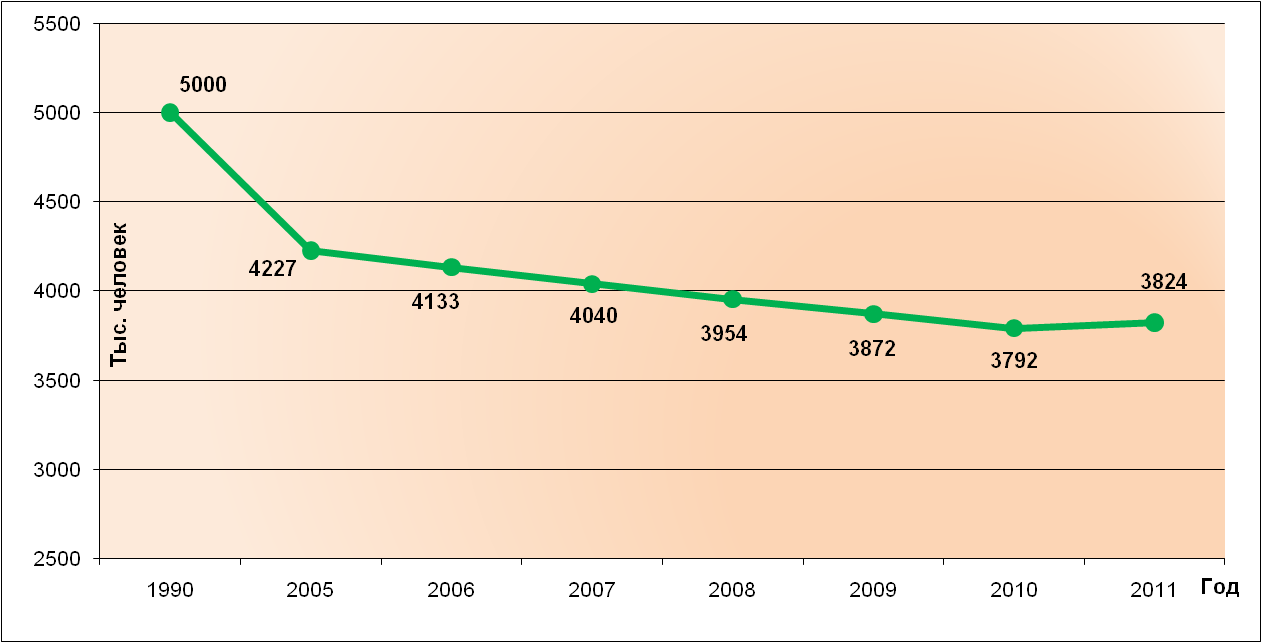 Естественное движение населенияДинамика численности населения тесно связана с экономическими причинами. При этом основными факторами, определяющими численность населения, являются естественное движение или естественный прирост-убыль населения (складывающийся из показателей рождаемости и смертности) и механическое движение населения (миграция).Естественная убыль в поселке в течение последних пяти лет незначительно сокращалась, однако все равно число умерших в несколько раз превышает чисто родившихся. Естественная убыль в среднем за пять лет составила 340,6 чел. в год  (рис. 2).  Рисунок 2 – Естественное воспроизводство населения в МО «поселок Касторное»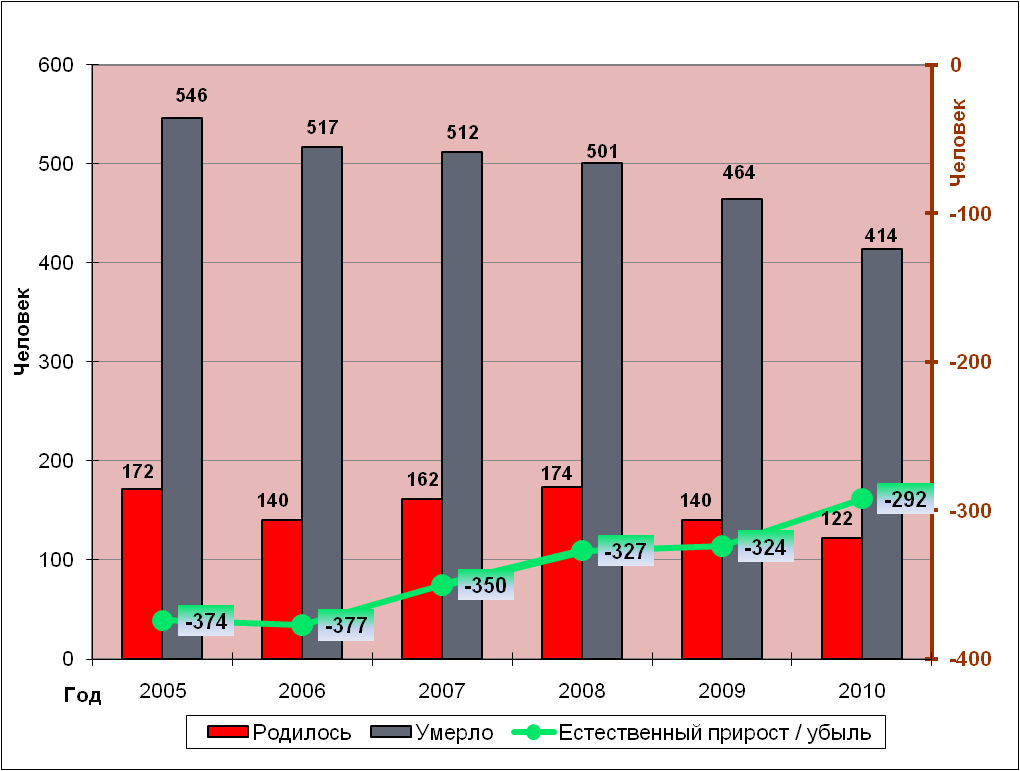 При низком показателе рождаемости обоснованную тревогу вызывает высокая смертность населения, являющаяся самой острой проблемой демографического состояния не только в поселке Касторное, но и в России в целом.Важным демографическим показателем, оказывающим влияние на социально-экономическое развитие поселка является показатель смертности населения, особенно экономически активного. По уровню смертности  населения трудоспособного возраста Россия занимает ведущее место среди развитых стран мира. 80% умерших в данной возрастной группе составляют мужчины, что ведет к диспропорции мужчин и женщин на рынке труда, растет число неполных семей, возникает дополнительная нагрузка на социальные фонды.Исходя из исследования современной демографической ситуации в муниципальном образовании можно сказать, что основными характеристиками являются следующие: - снижение численности населения; - высокий уровень смертности населения; - низкие показатели продолжительности жизни; -низкий уровень рождаемости, составляющий чуть более половины необходимого для простого замещения родителей их детьми;В условиях сложившейся демографической ситуации становится вполне  реальной опасность дальнейшего долгосрочного сокращения численности населения не только в поселке, но и во всем Касторенском районе. Для преодоления негативных тенденций в демографическом развитии необходима концентрация усилий органов государственной власти, органов местного самоуправления муниципального образования, общественности в сфере регулирования демографических процессов. Социальная инфраструктураСоциальная инфраструктура – система необходимых для жизнеобеспечения человека материальных объектов (зданий, сооружений) населенного пункта, а также предприятий, учреждений и организаций, оказывающих социальные услуги населению, органов управления и кадров, деятельность которых направлена на удовлетворение общественных потребностей граждан соответственно установленным показателям качества жизни.В новых экономических условиях стали неизбежными реконструкция и перемены в структуре и функционировании социальной сферы. Наряду с вопросами развития экономической базы муниципального образования одной из приоритетных проблем становится проблема усовершенствования системы общественного обслуживания населения с учетом развития рыночной экономики. Необходимость развития социальной сферы обусловлена потребностью обеспечения должного уровня образованности, культурно-нравственного развития и здоровья населения, что в свою очередь ведет к повышению привлекательности муниципального образования как места постоянного жительства и обеспечивает экономику необходимыми трудовыми ресурсами.В последнее десятилетие социальная сфера в городских поселениях и на сельских территориях находится в кризисном состоянии, увеличилось отставание от города по уровню и условиям жизни. Фиксируется сокращение количества объектов социальной инфраструктуры вследствие сокращения численности населения, изменений его демографических параметров, недостаточного финансирования на содержание, строительство и ремонт объектов, их аварийного технического состояния, что понижает показатели обеспеченности населения учреждениями обслуживания.Важнейшей задачей формирования полноценной среды обитания является создание иерархической системы обслуживания, при которой население будет иметь возможность получения практически всего спектра услуг в области образования, здравоохранения, культуры и спорта, торговли и бытового обслуживания. Степень социальной зрелости каждого поселения, включая малочисленные, определяется наличием в нем полной номенклатуры объектов в указанных областях обслуживания на уровне, соответствующем его типологии, численности и месту в системе расселения. Система необходимых для жизнеобеспечения человека материальных объектов включает в себя три ступени обслуживания - повседневное, периодическое и эпизодическое/уникальное обслуживание (в зависимости от периодичности пользования). Повседневное обслуживание  - с периодичностью пользования не реже 1 раза в неделю (детские дошкольные учреждения, общеобразовательные школы, продовольственные и промтоварные магазины с товарами повседневного спроса, спортплощадки, столовые, медпункты, предприятия бытового обслуживания). Предприятия повседневного обслуживания располагаются в непосредственной близости к местам проживания или приложения труда на поселенческом уровне обслуживания. Для поселений, постоянное населения которых недостаточно для формирования объектов обслуживания или для сезонного населения поселений, предусматриваются выездные формы обслуживания или создание сезонных объектов из легких конструкций. Периодическое обслуживание – с периодичностью пользования  населением не реже 1 раза в месяц (средние специальные школы, поликлиники, кинотеатры и т.д.). Обслуживание этой ступени формирует объекты социальной инфраструктуры местного и районного уровней обслуживания. Объекты периодического обслуживания охватывают  население в радиусе 1 часовой транспортной доступности. Эпизодическое/уникальное обслуживание – объекты, посещаемые населением реже 1 раза в месяц (ВУЗы, средние специальные учебные заведения, многопрофильные больницы и медицинские центры, театры, концертные и выставочные залы, полифункциональные центры обслуживания, административно-управленческие и бизнес центры регионального и межрегионального уровней и т.д.). Учреждения эпизодического и уникального обслуживания не регламентируются радиусом обслуживания и служат основой формирования областного уровня обслуживания, фрагментарно включаются в межрайонный и районный уровни. В поселке Касторное, по данным администрации, имеются следующие основные социальные объекты: Таблица 13 и карта «Планируемое размещение объектов местного значения».Ретроспективный анализ показывает, что развитие и становление системы обслуживания поселка неразрывно связано с его экономическим и демографическим потенциалом.В последние годы заметна тенденция сокращение количества объектов социального обслуживания вследствие сокращения численности населения, изменений его демографических параметров, недостаточного финансирования на содержание, строительство и ремонт объектов.Переход на рыночные формы хозяйствования, разгосударствление и приватизация затронувшие, прежде всего, объекты социальной инфраструктуры, обозначили достаточно жесткое их разделение на социально-гарантированные услуги (обеспечиваемые либо полностью, либо частично государством из бюджетных средств) и коммерческие, представление которых осуществляется предприятиями и субъектами рыночной экономики.Генеральным планом предлагаются приоритетные направления развития основных видов учреждений обслуживания, способствующих формированию заложенной в проекте многоуровневой системы обслуживания:- увеличение емкости учреждений обслуживания до нормативных значений за счет капитального ремонта и реконструкции действующих. Проекты реконструкции должны использовать все возможности увеличения емкости реконструируемого объекта за счет пристроек, надстроек, использования полуподвальных и мансардных этажей при оптимальной гибкой планировке. Для этого на стадии выдачи разрешения на строительство либо реконструкцию объектов районной системы обслуживания необходимо рассмотреть возможность объединения различных ведомственных интересов.- оптимизация структуры и реорганизация сети отраслей социальной сферы с целью удовлетворения потребностей населения для всех уровней обслуживания, использование предприятий обслуживания новых форматов.По сути, центрами системы обслуживания должны стать «многофункциональные центры», включающие в себя объекты повседневного, периодического и эпизодического обслуживания. На основе анализа имеющихся социальных объектов, а также их состояния можно сделать выводы о необходимости.Таблица 12 – Мероприятия по развитию системы здравохранения п. КасторноеИНЖЕНЕРНОЕ ОБОРУДОВАНИЕ ТЕРРИТОРИИВ соответствии со статьей 23 ГК РФ в содержание генерального плана поселения должны входить карты планируемого размещения объектов местного значения, в том числе:а) электро-, тепло- газо- и водоснабжение населения, водоотведение;б) автомобильные дороги местного значения;в) физическая культура и массовый спорт, образование, здравоохранение, утилизация и переработка бытовых и промышленных отходов в случае подготовки генерального плана городского округа;г) иные области в связи с решением вопросов местного значения поселения, городского округа.Так как в переданных исходных данных* нет полной информации, отражающей параметры и перспективы развития инженерной инфраструктуры, как Курской области так и Касторенского района,  в проекте генплана муниципального образования отражены лишь вопросы возможного развития данных направлений в пределах компетенций муниципального образования.Основные положения.В соответствии с утвержденной Схемой территориального планирования Курской области и положениями территориального планирования Касторенского района предложения по развитию инженерной инфраструктуры поселка основывались на следующих  принципах развития:–	100% обеспечение населения водоснабжением питьевого качества;–	100% очистка сточных вод до нормативных требований в п. Касторное; –	надежное и полное обеспечение потребителей основными  энергоносителями: электроэнергией и газом;–	устойчивое и бесперебойное обеспечение теплоснабжением объектов жилищно-коммунального комплекса;–	создание современной телекоммуникационной и информационной инфраструктуры поселка на базе многофункциональной мультимедийной транспортной сети;–	внедрение прогрессивных современных энергосберегающих технологий и оборудования при развитии и реконструкции объектов ЖКХ.Основными целями и задачами в развитии инженерной инфраструктуры поселка должны стать:–	модернизация (реконструкция) объектов ЖКХ, износ которых составляет более 60%, и около четверти их полностью отслужили свой срок;–	повышение надежности и эффективности работы инженерных коммуникаций и сооружений;–	обеспечение экологической безопасности функционирования инженерных систем;–	обеспечение объектов нового строительства поселка всеми видами инженерного оборудования в полном объеме нормативных требований;–	улучшение качества жилищно-коммунальных услуг, предоставляемых  потребителям поселка;–	экономия энергоресурсов за счет внедрения современного оборудования и энергосберегающих технологий;–	привлечение инвестиций в развитие ЖКХ поселка.ВодоснабжениеСуществующее положение.Объекты водоснабжения:(из муниципальной целевой программы «Энергосбережение и повышение энергетической эффективности муниципального образования «поселок Касторное» Курской области на период 2011 – 2015 годы», утвержденной Решением Собрания депутатов поселка Касторное от 29.03.2011 г. № 151).    - в обслуживание ООО УК «Заказчик Касторное» находятся водопроводные сети общей протяженностью 37,9 км, канализационные сети 8,7 км, жилищный фонд 21,2 тыс. кв.м.В поселке Касторное существует централизованная система хозяйственно-питьевого водоснабжения, обеспечивающая нужды населения и частично для организаций всех форм собственности.Система водоснабжения передана в аренду ООО УК «Заказчик Касторное», которая предоставляет полный спектр услуг водоснабжения потребителям поселка, которыми пользуются практически все жители, а также подавляющее большинство  учреждений и организаций всех форм собственности.  Водозабор расположен в черте поселка Касторное. В состав водозабора входят 6 скважин, глубиной от 202 до 207 метров, расстояние между ними 130 – 200 метров, пробуренных на морсовском водоносном горизонте. Дебет скважин – 30 куб.м. в час. Скважины № 3, № 5; резервные, находятся не в рабочем состоянии и требуют ремонта. Скважина № 6 – резервная. Три скважины расположены в подземном павильоне. Павильоны выполнены из кирпича, стены оштукатурены, окрашены, дно павильонов – бетонная изолированная стяжка. Технологическое оборудование скважин покрыто антикоррозийным покрытием. Оголовки скважин герметичны, имеются манометры, водомеры, краны для отбора проб питьевой воды. Скважины оборудованы электропогружными насосами ЭЦВ – 6-16-140-Э. Вокруг скважин организованы зоны санитарного режима радиусом 30м. Ограждение выполнено из металлической проволоки. Санитарно – техническое состояние водозаборных скважин и водонапорных башен удовлетворительное, территория первого пояса озеленена. Вода из скважин используется на хозяйственно – питьевые нужды поселка. Общий объем потребления воды в год составляет 105,0 тыс.м3. Из потребляемого объема воды на нужды населения расходуется 76,3 тыс.м3 воды, на нужды учреждений, организаций всех форм собственности расход воды составляет 28,7 тыс.м3. Водомерами скважины не оборудованы, учет отборной воды ведется согласно нормам потребления и заключенных договоров. Численность населения пользующихся водоснабжением от данного водозабора составляет 2790 человек (74% всего населения поселка).  На сетях водопровода расположено 96 смотровых колодцев и 78 водозаборных колонок. В настоящее время источником хозпитьевого и противопожарного водоснабжения населения и промпредприятий являются подземные воды верхнедевонского (петинско-воронежского) водоносного горизонта. Центральным водоснабжением охвачена большая часть территории п. Касторное. Подача воды производится электрическими насосами производительностью 6–10 куб. м/час с накоплением в башнях Рожновского и передачей потребителям по магистральным сетям в т.ч. и на водозаборные колонки. На территории поселка Касторное имеется две башни Рожновского, одна - расположена в западной части поселка, другая – в центральной. Водопроводной водой снабжается 79% населения. Износ водопроводных сетей – 82%.Всего в п. Касторное 34 км уличной водопроводной сети, из них - 16,4 км сети нуждается в замене.Магистральные водопроводные сети проложены стальными трубами диаметром от 100 до 150 мм. Обеспеченность приборами учета воды в 2010 году составляет 50%. Рост тарифов на воду за период с 2005 по 2010 годы составил в среднем 15%. Бесхозяйных объектов водоснабжения нет.Таблица 14 –  Изменение протяженности уличной водопроводной сети, в период 2007 – 2010 г.Таблица 15 – Перечень скважин на балансе ООО УК «заказчик Касторное» с основными характеристиками и результатами анализов водыЗоны санитарной охраны подземных водозаборов, как правило, соблюдаются: имеются ограждения 1 пояса и выполняются мероприятия по 2 и 3 поясам. Основной проблемой эксплуатации водопроводной сети является износ труб, запорной арматуры, насосных агрегатов и оборудования, который составляет порядка 70-80%.Водой питьевого качества промышленные и сельскохозяйственные предприятия обеспечиваются из подземных источников.Для поселка городского типа на I очередь принимается норма водопотребления  240 л/сут. на человека, в которую  включены  расходы воды на хозяйственно-питьевые нужды в жилых и общественных зданиях (160 л/сут), неучтенные расходы 10%, поливка (60л/сут); на расчетный срок - 270 л/сут. (180 +20+70).В поселке предусмотрена централизованная система водоснабжения с устройством объединенного хозяйственно-питьевого и противопожарного водопровода низкого давления для западной и восточной части поселка. В качестве источника водоснабжения принимаются подземные воды, забираемые артскважинами от водозабора райкоммунхоза.Подача расчетного расхода воды от водозабора к разводящим сетям предусматривается в 2 нитки. Водопроводные сети проектируются кольцевыми. На сети предусматривается установка пожарных гидрантов для наружного пожаротушения.Запасы воды на нужды пожаротушения хранятся в резервуарах чистой воды при насосной станции II-го подъема и в новой водопроводной башне. Подземные резервуары оборудуются упрощенными фильтрами поглотителями (У.Ф.Л.), а водонапорные башни противопылевыми фильтрами. В системе водоснабжения предусмотрена возможность подачи воды в сеть, минуя водонапорную башню. Дополнительно на реках Вшивка и Олым предусмотрены площадки для заправки пожарных машин.Над артскважинами устраиваются насосные станции с герметизацией устья скважин согласно типовому проекту. Энергоснабжение водозаборов осуществляется от 2-х независимых источников электроэнергии.Норма водопотребления в «особый период» доводится до 5 л/сут на человека.В районе артскважин предусматривается организация пункта раздачи воды в тару.МЕРОПРИЯТИЯ ПО РАЗВИТИЮ СИСТЕМЫ ВОДОСНАБЖЕНИЯ.Основные направления развития системы водоснабжения поселка Касторное предусматривают:(из муниципальной целевой программы «Энергосбережение и повышение энергетической эффективности муниципального образования «поселок Касторное» Курской области на период 2011 – 2015 годы», утвержденной Решением Собрания депутатов поселка Касторное от 29.03.2011 г. № 151).Произвести ремонт скважин № 2,3, 4,5 и оборудовать все скважины водомерами и пьезометрами, с организацией по ним ежемесячных замеров положения уровня подземных вод. Модернизировать, реконструировать и построить новые водопроводные сети по поселку  (дома №№ с 1 по 69 по улице Ленина, дома №№ с 1 по 51  по улице 20 лет Победы, дома №№ с 80 по 128, д.41, д. 43, д.45, д.47  по улице Завьялова). Построить новую скважину, для обеспечения питьевых нужд населения поселка станции Касторная – Курская.Для повышения качества питьевой воды необходимо обеспечить эффективную защиту источников водоснабжения. Для снижения удельного водопотребления в домах необходимо предусмотреть установку водосберегающей арматуры.Определение возможной величины отбора подземных вод производится на основании региональных работ по оценке прогнозных эксплуатационных ресурсов подземных вод.В целях предохранения источников водоснабжения от возможного загрязнения предусматривать: - разработка проектов и организация зон санитарной охраны источников водоснабжения, водопроводных сооружений и водоводов;- обустройство новых и приведение в соответствие существующих зон санитарной охраны водозаборов и водопроводов хозяйственно-питьевого назначения.- разработка и реализация комплекса мероприятий по охране водных ресурсов и водных объектов, включающих:- сохранение рек, ручьев, прудов и болот; расчистку, обустройство водоохранных зон и прибрежных защитных  полос; мониторинг водных объектов.С целью воспрепятствования ухудшению качества подземных вод необходимо:-восстановление опорной государственной сети наблюдений за геологическими скважинами, а также определение статуса скважин, находящихся на территории частных владений;-увеличить пункты забора проб и лабораторий по анализу хозпитьевой воды и стоков и строгое соблюдение периодичности их проведения.В условиях ухудшения качества воды в водоисточниках, необходимо внедрение новых технологий очистки.В соответствии с ведомственной целевой программой «Экология и чистая вода в Курской области» на 2012-1014 годы, утвержденной Постановлением Правительства Курской области 13.10.2011 № 172-пп (вступает в силу с 01.01.2012) и для обеспечения перспективного потребления воды для существующей и проектной застройки на хозяйственно бытовые нужды, схемой территориального планирования предлагаются следующие мероприятия: - разработка, силами органов местного самоуправления программы инженерного обеспечения вновь застраиваемых территорий.Мероприятия на первую очередь:реконструкция и строительство артскважин (бурение резервных артезианских скважин) в поселениях, водонапорных башен, пожарных резервуаров и водоемов;замена ветхих сетей водопровода;тампонаж  неиспользуемых артезианских скважин;ремонт колодцев;установка зон санитарной охраны водозаборов и водопроводных сооружений на всех объектах, где их нет в настоящее время;установка индивидуальных приборов учета воды;организация выполнения  проект переориентации предприятий на внедрение систем оборотного водоснабжения, использования очищенных поверхностных вод.ВодоотведениеСуществующее положениеВ соответствии с утвержденными документами территориального планирования, система канализации в поселке проектируется полная раздельная.В рамках этой системы хозяйственно-бытовые и поверхностные стоки отводятся по отдельным независимым коллекторам к очистным сооружениям. В настоящее время в Касторенском районе централизованная система канализации имеется в районном центре – п. Касторное и п. Олымский. В поселке Касторное для очистки сточных вод используются очистные сооружения искусственной биологической очистки, с последующей доочисткой на песчаных фильтрах. Основным источником загрязнения водоемов в границах населенного пункта являются неочищенные сточные воды поселка и поверхностные стоки.Особую опасность представляют неорганизованный сбор и сток отходов ферм.Очистные сооружения в п. Касторное построены в 1980 году и практически пришли в негодность из-за коррозии металла. Необходима замена (реконструкция) очистных сооружений и добавление мощности до 100 – 200 м3, строительство дополнительной иловой площадки и пруда отстойника.Самотечные сети канализации проложены керамическими трубами диаметром от 200 до 300 мм. Напорные сети канализации проложены из асбестоцементных труб. Состояние сетей условно удовлетворительное.Колодцы выполнены из железобетонных колец. Состояние удовлетворительное.Станций слива ЖБО нет.Самостоятельной ливневой канализации в поселке нет.Таблица 16 – Изменение протяженности уличной какнализационной сети, в период 2007 – 2010 г.Таблица 17 – Характеристика системы водоотведения поселка КасторноеВ проекте принимается единая централизованная система канализации для всего поселка. Сточные воды, поступающие на насосную станцию № I, подаются в подводящий коллектор главной насосной станции. Стоки с главной насосной станции перекачиваются на очистные сооружения биологической очистки с последующей доочисткой на песчаных фильтрах. Выпуск очищенных сточных вод предусматривается в р. Олым. Очистка сточных вод и обработка осадков производится на очистных сооружениях по обычной применяемой технологии.Сточные воды промпредприятий при наличии в них PB,OB,EG очищают и обеззараживаются на локальных сооружениях до сброса их  канализационную сеть.Из ПЗ ИТМ ГО 1990 года. МЕРОПРИЯТИЯ ПО РАЗВИТИЮ СИСТЕМЫ ВОДООТВЕДЕНИЯ ПОСЕЛКАДля поселка городского типа, на I очередь принимается норма водоотведения – 265 л/ сут. на человека, в которую  включены  расходы стоков от  жилых и общественных зданий (160 л/сут), неучтенные расходы 5%; на расчетный срок –285 л/сут. (180 +10).В основу определения прогнозных расходов сточных вод в системах хозяйственно-бытовых канализаций приняты расходы по водопотреблению. В данные не включены сточные воды производственных объектов, уточнение которых предоставляется на последующих стадиях проектирования, после анкетирования объектов. В соответствии с основными направлениями развития систем водоотведения утвержденными в СТП области с целью сокращения сброса в водоемы неочищенных сточных вод необходимо:предусмотреть строительство сооружений биологической очистки в населенных пунктах, имеющих систему канализации;строительство новых сетей канализации;предусмотреть перекладку существующих со сверхнормативным сроком эксплуатации сетей канализации;производственные и промышленные ливневые стоки, принимаемые в общую систему бытовой или дождевой канализации, должны пройти очистку на локальных очистных сооружениях, на которых производится предварительная очистка.Из неканализованной застройки, оборудованной выгребами, стоки должны вывозиться на сливные станции, размещаемые вблизи очистных сооружений, на главном подводящем коллекторе. Для навозной жижи устраиваются непроницаемые для грунтовых и поверхностных вод бетонные сборники, далее жижа компостируется и используется в качестве удобрения. Все промышленные и животноводческие сточные воды, воды локально расположенных зон отдыха, стоки которых экономически нецелесообразно направлять на централизованные системы канализации, очищаются на собственных очистных сооружениях, с обеспечением степени очистки, отвечающей нормативным требованиям.Учитывая градостроительную ситуацию, необходимо рассмотреть вопрос о совместной разработке комплексного проекта реконструкции систем водоотведения с поселком Олымским. Так как сброшенные  очищенные воды, (в соответствии с предложениями СТП области)  поселка Олымский в низовье течения реки Олым, для поселка Косторное станут сбросами сточных вод верхнего течения реки. Организация отвода поверхностных вод.Рельеф поселка позволяет организовать сбор поверхностных вод с последующим сбросом в ЛОС а далее в поселковые ОС.ЭлектроснабжениеОбъекты электроснабжения:(из муниципальной целевой программы «Энергосбережение и повышение энергетической эффективности муниципального образования «поселок Касторное» Курской области на период 2011 – 2015 годы», утвержденной Решением Собрания депутатов поселка Касторное от 29.03.2011 г. № 151).- на территории поселка Касторное протяженность линий электропередач составляет 51,5 км.Количество трансформаторных подстанций -20 штук, общей мощностью 5940 кВа. Обслуживает электрические сети и подстанции в поселке Касторное - Касторенская РЭС  ОАО "МРСК Центра" - "Курскэнерго".Все объекты электропотребления оснащены индивидуальными приборами учета.Ежегодный средний рост тарифов на электрическую энергию за период с 2005 по 2010 годы составляет в среднем 15%.2011 году в планах администрации поселка стоит разработка программы «Инновационно-сберегающее развитие систем уличного освещения», благодаря которой, была бы возможность заменить в светильниках уличного освещения энергосберегающие лампы на светодиодные источники света. Их применение позволило бы еще сократить расходы на оплату электроэнергии, уменьшить затраты на обслуживание  и ремонт уличного освещения, повысить общий уровень безопасности и комфорта поселковой среды, движения на внутрипоселковых дорогах. Все освещается энергосберегающими лампочками как обычно, только светодиодных источников нет. Это совершенно новая технология, которая позволила бы нам сократить расходы на оплату электроэнергии, а, учитывая, что срок работы подобных светильников 25 лет, - то и на их обслуживание, что очень актуально: ведь цены на электроэнергию постоянно растут. Снижение энергопотребления, в свою очередь, влияет на экологическую ситуацию. Использование светодиодной технологии – это значительное снижение нагрева из-за принципиально другой природы света.      Использование светодиодных технологий энергосбережения позволило бы сократить бюджетных средств на оплату электроэнергии в 2,1 раза. При этом затраты на обслуживание сетей уличного освещения уменьшается вдвое. Но все это возможно только при поддержке Администрации Курской области. Создание условий, обеспечивающих максимальное эффективное использование потенциала энергетического сектора и топливно-энергетических ресурсов для роста экономики и повышения качества жизни населения поселка Касторное за счет сокращения потребляемой энергии, выхода на более высокую степень энергоэффективности. Реализуя эту программу, за два года мы сэкономим 119 тыс. киловатт электроэнергии.Уличное освещениеВсего на территории муниципального образования «поселок Касторное» Курской области установлено 326 светильников уличного освещения, которые оснащены приборами учета электроэнергии, 40 светильников уличного освещения без приборов учета электроэнергии,  фактическое потребление в год электроэнергии составляет 171,1 тыс. кВт/ч. На реализацию мероприятий по повышению энергетической эффективности объектов наружного освещения, в том числе направленных на замену светильников уличного освещения на энергоффективные, установки светодиодных ламп требуется 370 тыс. руб. Энергетическая эффективность жилого фондаОбщая характеристика жилищного фонда муниципального образования «поселок Касторное» Курской области:- всего на территории поселка Касторное  имеется  - 29 многоквартирных жилых домов общей площадью 22,5 тыс. кв.м.;- по состоянию на 1.06.2010 года только три многоквартирных жилых дома  оборудованы коллективными приборами учета энергоресурсов;Характеристика энергопотребления в жилом фонде (с указанием динамики за 2005 - 2009 гг.).Таблица 18 – Потребления электроэнергии, в период 2007 – 2010 г.Источником питания является подстанция Восточная 35/10 кВ. Центральным электроснабжением обеспечена вся территория городского населенного пункта.Данные по подстанции приведены ниже в таблицах.Таблица 19– Основные сведения по подстанциям поселка Касторное (35 кВ)Таблица 20 – Основные сведения по подстанциям поселка Касторное (110/10кВ)Загрузка трансформаторов на ПС 35– 110 кВ поселка составляет от 0,6 до 34,8%, что позволяет подключать к ним дополнительные нагрузки.Практически все подстанции и линии электропередач поселка имеют значительный износ оборудования и требуют модернизации. Все это снижает надежность электроснабжения потребителей поселка. Таблица 21 – Линии электропередач (ВЛ– 35кВ), проходящие по территории поселка КасторноеПотребителями электроэнергии в поселке являются семьдесят два предприятия и организаций различной формы собственности и принадлежности, сорок два магазина. Две  средние муниципальные общеобразовательные школы, один детский сад, поликлиника МУЗ «Касторенская ЦРБ», два банка. Церковь (Храм Успенской божьей Материи). Двадцать девять многоквартирных домов.Питание сельскохозяйственных и промышленных предприятий, а также культурно бытовых потребителей поселка осуществляется через понизительные трансформаторные подстанции. «Применение энергосберегающих технологий (замена ламп накаливания большей мощности на энергосберегающие), перевод котельных с твердого топлива на газовое, применение индивидуальных приборов учета позволит снизить величину потребления энергетических ресурсов в расчете на 1 проживающего по электрической энергии с 0,742 кВт на 1 проживающего в 2010 году до 0,68 кВт на 1 проживающего в 2013 году, по тепловой энергии с 0,55 Гкал на 1 м2 общей площади в 2010 году до 0,35 Гкал на 1 м2 общей площади в 2013 году, по холодной воде с 1,89 м3 на 1 проживающего в 2010 году до 1,73 м3 на 1 проживающего в 2013 году, по природному газу с 17,0 м3 на 1 проживающего в 2010 году до 16,54 м3 на 1  проживающего в 2013 году.Аналогичная ситуация и по потреблению энергетических ресурсов муниципальными учреждениями: по  электрической энергии с 193,52 кВт на 1 человека населения в 2010 году до 176,72 кВт на 1 человека населения в 2013 году, по тепловой энергии с 0,328 Гкал на 1 человека населения в 2010 году до 0,2995 Гкал на 1 человека населения в 2013 году, по холодной воде с 3,37 м3 на 1 человека населения в 2010 году до 3,08 м3 на 1 человека населения в 2013 году. По природному газу незначительный рост, в основном за счет сокращения численности населения, с 1,2 м3 на 1 человека населения в 2010 году до 1,31 м3 на 1 человека населения в 2013 году».Из пояснительной записки к докладу Главы Администрации Касторенского района Курской области муниципального района «Касторенский район» Курской области Смирнова Владимира Васильевича.К основным проблемам электроснабжения можно отнести следующие:недостаточный контроль и учет потребления на предприятиях жилищно-коммунального хозяйства и социальной сфере, при недостаточном оснащение современными приборами учета и контроля;высокий уровень потерь энергии и ресурсов при оказании жилищно-коммунальных услуг и обслуживании бюджетного сектора. Для справки.Электроэнергия продолжает поступать от АО ЕЭС России по качеству в соответствии со стандартом, но до потребителя она доходит не соответствующей требованиям ГОСТа на качество электроэнергии. Из-за неравномерного распределения электрической нагрузки по трем фазам четырехпроводной электросети 0,4 кВ в ней возникают так называемые нулевые и обратные последовательности токов, которые вызывают:1. Рост потерь электроэнергии на нагрев сетевого и электрооборудования потребительской в 3-4 раза (на 30-40% вместо 10%), недопустимые отклонения напряжения у электропотребителя ± 20% (вместо ± 5%), появление скачка напряжения на здоровых фазах при однофазных.2. Снижение нагрузочной способности трансформаторов и электроприводов в 1,5 раза и соответствующее снижение их КПД, затруднение запуска асинхронного электропривода под нагрузкой от трансформаторов соизмеримой мощности.3. Сокращение на порядок сроков службы приборов освещения и бытовых электронных приборов, блоков питания ЭВМ, электромеханические разрушения обмоток трансформаторов и их «гудение».4. Повышение несинусоидальности формы кривой тока и напряжения в распределительных электросетях 0,4 кВ, что сопровождается электропомехами в системах радио, телевидения и связи.5. Снижение чувствительности работы защиты от коротких замыканий и перегрузок, ухудшение электробезопасности работы электросети.рост тарифного давления на жилищно-коммунальное хозяйство района, население и организации бюджетной сферы. ухудшение экологической обстановки;высокая степень износа оборудования (в среднем около 69%);увеличение нагрузки на электрические сети, которые проектировались и строились в расчете на гораздо меньшие мощности;низкую эффективность использования энергии населением;высокую степень износа внутридомовых систем энергоснабжения;несоответствие сечения электропроводов внутренней электропроводки современным техническим требованиям.МЕРОПРИЯТИЯ ПО РАЗВИТИЮ СИСТЕМЫ ЭЛЕКТРОСНАБЖЕНИЯПеречень мероприятий по энергосбережению и повышению энергетической эффективности(из муниципальной целевой программы «Энергосбережение и повышение энергетической эффективности муниципального образования «поселок Касторное» Курской области на период 2011 – 2015 годы», утвержденной Решением Собрания депутатов поселка Касторное от 29.03.2011 г. № 151). 	Перечень планируемых мероприятий в области энергосбережения и повышения энергетической эффективности:- замена оконных блоков в здании поселка Касторное на стеклопакеты;- плановые ремонтные работы запорной арматуры;- прокладка сетей ЛЭП 10кВ и установка ТП в районах новой жилой застройки;- перевод мазутных котельных на газовое топливо.Перечень планируемых мероприятий в области энергосбережения и повышения энергетической эффективности в жилой сфере:1) мероприятия, направленные на установление целевых показателей, повышения эффективности использования энергетических ресурсов, в жилищном фонде, включая годовой расход тепловой и электрической энергии на один квадратный метр, в том числе мероприятия, направленные на сбор и анализ информации об энергопотреблении жилых домов;2) ранжирование многоквартирных домов по уровню энергоэффективности, выявление многоквартирных домов, требующих реализации первоочередных мер по повышению энергоэффективности;3) мероприятия по энергосбережению и повышению энергетической эффективности в отношении общего имущества собственников помещений в многоквартирных домах;4) мероприятия, направленные на повышение уровня оснащенности общедомовыми и поквартирными приборами учета используемых энергетических ресурсов и воды, в том числе, информирование потребителей о требованиях по оснащению приборами учета, автоматизация расчетов за потребляемые энергетические ресурсы, внедрение систем дистанционного снятия показаний приборов учета, используемых энергетических ресурсов;5) мероприятия, обеспечивающие распространение информации об установленных законодательством:  об энергосбережении и повышении энергетической эффективности требованиях, предъявляемых к собственникам жилых домов, собственникам помещений в многоквартирных домах, лицам, ответственным за содержание многоквартирных домов, информирование жителей о возможных типовых решениях повышения энергетической эффективности и энергосбережения (использование энергосберегающих ламп, приборов учета, более экономичных бытовых приборов, утепление и т.д.), пропаганду реализации мер, направленных на снижение пикового потребления электрической энергии населением;6) реализация мероприятий по повышению энергетической эффективности при проведении капитального ремонта многоквартирных домов;7) утепление многоквартирных домов, квартир и площади мест общего пользования в многоквартирных домах, не подлежащих капитальному ремонту;8) мероприятия по модернизации и реконструкции многоквартирных домов с применением энергосберегающих технологий и снижение на этой основе затрат на оказание жилищно-коммунальных услуг населению, повышение тепловой защиты многоквартирных домов при капитальном ремонте;9) мероприятия по повышению энергетической эффективности систем освещения, включая замену ламп накаливания на энергоэффективные осветительные устройства в многоквартирных домах;10) мероприятия, направленные на повышение энергетической эффективности крупных электробытовых приборов (стимулирование замены холодильников, морозильников и стиральных машин со сроком службы выше 15 лет на энергоэффективные модели);11) повышение эффективности использования и сокращение потерь воды;12) тепловая изоляция трубопроводов и повышение энергетической эффективности оборудования тепловых пунктов, разводящих трубопроводов отопления. 12.2. Перечень планируемых мероприятий в области энергосбережения и повышения энергетической эффективности в системах коммунальной инфраструктуры:1) анализ предоставления качества услуг электро-, тепло-, газо- и водоснабжения;2) анализ договоров электро-, тепло-, газо- и водоснабжения жилых многоквартирных домов на предмет выявления положений договоров, препятствующих реализации мер по повышению энергетической эффективности;3) оценка аварийности и потерь в тепловых и водопроводных сетях;4) мероприятия по сокращению объемов электрической энергии, используемой при передаче (транспортировке) воды;5) мероприятия по выявлению бесхозяйных объектов недвижимого имущества, используемых для передачи энергетических ресурсов (включая газоснабжение, тепло- и электроснабжение), организации постановки в установленном порядке таких объектов на учет в качестве бесхозяйных объектов недвижимого имущества и затем признанию права муниципальной собственности на такие бесхозяйные объекты недвижимого имущества.12.3. Перечень планируемых мероприятий в области энергосбережения и повышения энергетической эффективности в организациях с участием государства или муниципального района, осуществляющих свою деятельность на территории муниципального образования «поселок Касторное» Курской области:1) разработка технико-экономических обоснований в целях внедрения энергосберегающих технологий для привлечения внебюджетного финансирования;2) оснащение зданий, строений, сооружений приборами учета используемых энергетических ресурсов;3) разработка технико-экономических обоснований в целях внедрения энергосберегающих технологий для привлечения внебюджетного финансирования;4) повышение тепловой защиты зданий, строений, сооружений при капитальном ремонте, утепление зданий, строений, сооружений;5) тепловая изоляция трубопроводов и оборудования, разводящих трубопроводов отопления в зданиях, строениях, сооружениях;6) повышение энергетической эффективности систем освещения зданий, строений, сооружений;7) закупка энергопотребляющего оборудования высоких классов энергетической эффективности.В рамках стратегических направлений развития инфраструктуры электроэнергетики на 2007-2020 годы и с учетом положений СТП района в поселке Касторное предполагается выполнение следующих мероприятий:СЕТЬ  35кВ:строительство подстанций 35кВ и ВЛ 35кВ к ним;реконструкция действующих подстанций, модернизация  энергетического оборудования, реконструкция электросетей.СЕТИ  0,4-10  кВ:строительство новых и реконструкция действующих подстанций, модернизация энергетического оборудования, распределительных электрических сетей  напряжением 0,4-6-10 кВ;повышение качества учета электроэнергии;качественное управление реактивной мощностью;реализация энергосберегающей политики;продолжение выполнение мероприятий по повышению надежности электроснабжения потребителей, определенных в «Программе социально-экономического развития».Филиалом «Тулаэнергосетьпроект» ОАО «СевЗап НТЦ» разработана Схема развития сети 35-110 кВ ОАО «Курскэнерго» до 2012 года с перспективой до 2017 года (далее Схема). Реализация мероприятий, предусмотренных Схемой, является важной задачей, решение которой позволит обеспечить:повышение надежности функционирования электросетевых объектов и соответственно электроснабжения потребителей;увеличение пропускной способности электрических сетей для обеспечения возможности технологического присоединения и, следовательно, повышения инвестиционной привлекательности региона;параметры качества электроэнергии;снижение потерь при транспортировке электрической энергии.На базе принятых проектных решений разработана долгосрочная  муниципальная целевая программа  «Энергосбережение и повышение энергетической эффективности муниципального образования «поселок Касторное» Курской области на период 2011 – 2015 годы», утвержденная Решением Собрания депутатов поселка Касторное от 29.03.2011 г. № 151.Цель Программы -  создание правовых, экономических и организационных основ для повышения энергетической эффективности  при производстве, транспортировке и использовании энергетических ресурсов на объектах всех форм собственности и населением такими темпами, чтобы обеспечить динамику снижения потребления топливно-энергетических ресурсов на единицу валового муниципального продукта на 40% к 2020 году (по отношению к 2007 г.) в соответствии  с Указом Президента  России N 889 от 04.06.2008 г.Задачи Программы: - организация учета и контроля всех получаемых, производимых, транспортируемых и потребляемых энергоресурсов;- проведение обязательных энергетических обследований;- создание экономических, преимущественно рыночных, механизмов энергосберегающей деятельности;- нормирование энергопотребления в  коммунальном хозяйстве, жилищном фонде и т.д.;- широкая пропаганда энергосбережения;- сертификация в сфере энергосбережения.Территориальное размещение объектов энергоснабжения приведено на Схеме инженерной инфраструктуры.ТеплоснабжениеСуществующее положение.Объекты теплоснабжения:(из муниципальной целевой программы «Энергосбережение и повышение энергетической эффективности муниципального образования «поселок Касторное» Курской области на период 2011 – 2015 годы», утвержденной Решением Собрания депутатов поселка Касторное от 29.03.2011 г. № 151).     – это три муниципальных котельных, работающих на жидком топливе, котельная НПС  законсервирована и находится в резерве, две котельные (РТП и БПК) переданы в аренду филиалу ОАО «Квадра» - «Курская региональная генерация» вместе с теплотрассами общей протяженностью 6494 метра.  Система теплоснабжения поселка предназначены для отопления жилых, производственных и общественных зданий.Строительная часть существующих котельных выполнена по типовым проектам с установкой следующих котлов:- котельная РТП – 3 водогрейных котла марки НИИСТУ – 5;- котельная БПК – 2 водогрейных котла марки НИИСТУ – 5.Установленная производительность котлов составляет 6,7 Гкал/час, средняя загрузка котлов – 55,8%, КПД котлов составляет 80 – 85 %. Котельные работают только в отопительный период.Топливом для котельных служит – мазут. Химводоподготовки на котельных не установлены.Эксплуатацию тепловых сетей поселка осуществляет филиал ОАО «Квадра» «Курская региональная генерация».Котельная РТП, расположенная по улице – Строительная, д. 20 а,  осуществляет теплоснабжение части улицы Строительная. Установленная тепловая мощность источника в горячей воде – 2,1 Гкал/час. Располагаемая тепловая мощность источника в горячей воде – 1,4 Гкал/час. Протяженность теплосети составляет – 585 п/м. степень износа 25, 0 %.Котельная БПК, расположенная по улице Ленина, д.141 а, осуществляет теплоснабжение поликлиники МУЗ «Касторенская ЦРБ». Установленная тепловая мощность источника в горячей воде – 1,4 Гкал/час. Располагаемая тепловая мощность источника в горячей воде – 0,7 Гкал/час. Протяженность теплосети составляет – 652 п/м. степень износа 24,3 %.      Одна модульная газо-блочная котельная, стоящая на балансе ОГУП «Курскжилкомхоз».Энергетическая эффективность систем коммунальной инфраструктурыОбщая характеристика систем коммунальной инфраструктуры муниципального образования «поселок Касторное» Курской области:- обслуживание и ремонт жилищного фонда на территории муниципального образования осуществляет ООО УК «Заказчик Касторное», площадь обслуживаемого жилого фонда 22,5 тыс.м2;- передачу электроэнергии осуществляет Касторенское отделение ОАО "Курская ЭСК";- передачу тепловой энергии  осуществляют ОГУП "Курскоблжилкомхоз" и филиал ОАО «Квадра» «Курская региональная генерация»;- услуги по водоснабжению оказывает ООО УК «Заказчик Касторное». Таблица 22 – Характеристика системы теплоснабжения, в период 2006 – 2010 г.МЕРОПРИЯТИЯ ПО РАЗВИТИЮ СИСТЕМЫ ТЕПЛОСНАБЖЕНИЯОдной из главных задач энергетического комплекса является надежное и полное обеспечение тепловой энергией населения и промышленности, повышение надежности, безотказности, ремонтопригодности и сохранности систем теплообеспечения. В настоящее время теплоснабжение многоквартирных домов и объектов социальной сферы производится от котельной мощностью 5.2 Гкал/час. Жилая усадебная застройка оборудована печным отоплением. Теплоснабжение промышленных предприятий осуществляется от собственных котельных. Котельные работают на твердом топливе, складирование угля происходит в районе железной дороги, а его подвез, осуществляется автотранспортом.Основные направления развития системы теплоснабжения поселка Касторное предусматривают:разработку и реализацию Схемы теплоснабжения поселка с определением приоритетных направлений загрузки тепловых источников и развития системы теплоснабжения поселка;модернизацию, реконструкцию существующих тепловых сетей  и строительство новых тепловых сетей;повышение защитных характеристик теплотрасс;сокращение тепловых потерь зданий за счет энергосберегающих проектных решений;повышение надежности и эффективности теплоснабжения за счет присоединения потребителей к сетям централизованного теплоснабжения, развития тепловых сетей и при необходимости - строительства дополнительных тепловых установок;установку химводоподготовки на котельных;капитальный и текущий ремонт оборудования котельных;установка приборного порта учета расхода тепловой энергии.  Ежегодный средний рост тарифов на тепловую энергию за период с 2005 по 2010 год составляет 25%. Бесхозных объектов теплоснабжения в поселке Касторное нет.Все котельные оборудованы приборами учета ТЭР.Развивая перспективные направления развития теплоэнергетики области в разрезе поселка по основным направлениям развития предложены сдедующие мероприятия:строительство новых и реконструкция действующих теплоисточников в районах области, что улучшит теплоснабжение малых городов и поселков Курской области, обеспечит теплоэнергией строящиеся объекты сельского хозяйства;в поселке необходима модернизация существующих котельных на базе современных высокоэффективных котлоагрегатов, технологий и материалов, реконструкция и перевод на газовое топливо;поэтапная реализация энергосберегающей политики, предусмотренной программой.В рамках данной политики необходимо:произвести паспортизацию объектов энергопотребления. На основе полученных данных разработать мероприятия по снижению сверхнормативных теплопотерь данных объектов;внедрить повсеместное использование терморегуляторов, как наиболее эффективный ресурс энергосбережения.Оптимизация схемы теплоснабжения поселка, замена ветхих тепловых сетей и использование новых эффективных теплоизоляционных материалов и трубопроводов с заводской изоляцией, современный контроль и автоматическое управление процессом транспортировки тепла, внедрение пластинчатых теплообменников на тепловых пунктах.Для уменьшения количества теплопотерь, связанных с доставкой энергоносителя необходима планомерная децентрализация отопления. Наличие на рынке эффективных котлов различной мощности, позволяет обеспечить автономным теплоснабжением практически все объекты городского хозяйства. (Не обязательно быть ученым или инженером,  чтобы понять, в чем преимущество автономных систем теплоснабжения. Главной ахиллесовой пятой ТЭЦ являются длинные, многокилометровые коммуникации, по которым тепло вынуждено добираться до потребителя. Расходы на содержание этих теплотрасс, разумеется, заложены в тарифы на отопление и горячее водоснабжение. Кроме того, население оплачивает тепловым предприятиям и многочисленные потери горячей воды на ветхих участках коммуникаций, платит и за утечки, происходящие во время аварий. Многие тепловые предприятия работают в аварийном режиме, в результате в некоторых регионах страны без тепла и энергии остались целые города и поселки. Проблему многочисленных аварий и порывов на длинных теплотрассах можно ликвидировать, наладив производство тепла «на местах». Тепловые котлы АГВ отличающиеся одновременно и мощностью, и компактностью, их можно установить на чердаке или в подвале отапливаемого здания. Существуют  отопительные аппараты, каждый из которых способен обогревать сразу несколько многоэтажных домов.)выполнение работ по монтажу систем автономного теплоснабжения многоквартирных и индивидуальных домов.Так как переход на использование автономных источников достаточно длителен, необходимы мероприятия по совершенствованию существующей системы:перевод котельных на газовое топливо;внедрение на котельных систем автоматического управления;перекладка изношенных сетей с использованием гибких изолированных трубопроводов;Для справки.Трубопроводная система с Dy от 25мм до 160мм, позволяет монтировать коммунальные сети прямо в траншею без единого соединения длиной до 100 метров. Долговечность горячего водопровода и линии отопления составляет не менее 50 лет. Потери тепла минимальные. 
ГазоснабжениеСуществующее положение.Положения документов территориального планирования области и района в сфере газоснабжения.Решение проблемы газификации имеет стратегическое значение для развития экономики, так как затрагивает социально-экономические интересы большинства предприятий, объектов социального назначения.По состоянию на 01.01. 2011 года уровень газификации поселка составляет 62% (Курской области составлял 69,3% , в том числе в сельской местности – 41,25%. В то время как средний уровень газификации по России составляет 53%, в том числе в городах – 60%, в сельской местности – 34%).Являясь одним из приоритетных направлений социально-экономического развития, полная газификация позволит также обеспечить методологически верное пространственное развитие поселка, оптимизацию системы расселения (трудовых ресурсов) и повысить социальную привлекательность проживания в сельской местности. Объекты газоснабжения:(из муниципальной целевой программы «Энергосбережение и повышение энергетической эффективности муниципального образования «поселок Касторное» Курской области на период 2011 – 2015 годы», утвержденной Решением Собрания депутатов поселка Касторное от 29.03.2011 г. № 151).- характеристика существующей системы газоснабжения: газифицировано природным газом за счет инвестиций ОАО «Курскгаз», средств населения  в 2009 году 363 домовладения,  в 2010 году  640 домовладений. В настоящее время Администрацией поселка ведется работа по газификации на 2011 год, где запланировано газифицировать еще 415  домовладений.  Уровень газификации составляет 65%, протяженность газораспределительных сетей 57,3 км , состояние объектов газоснабжения нормативное;- организацией, обеспечивающей эксплуатацию объектов газоснабжения на территории поселка Касторное, является Касторенский газовый участок Кшенского филиала ОАО "Курскгаз";- обеспеченность приборами учета природного газа составляет 100%;- бесхозяйных объектов газоснабжения нет.Газ под давлением 12атм подается от АГРС, расположенной в пос. Касторное. Для снижения давления перед п.Касторное проектируется  ГРП № I ,АГРС и ГРП устанавливаются ПЗК для прекращения подачи газа разрыв газопровода АГРС и ГРП должны иметь отводные под- (байпасные) газопроводы, обеспечивающие подачу газа в случае выхода из строя АГРС или ГРП при сохранении условий жизнедеятельной системы.Таблица 23 – Изменение протяженности уличной газовой сети, в период 2007 – 2010 г. МЕРОПРИЯТИЯ ПО РАЗВИТИЮ СИСТЕМЫ ГАЗОСНАБЖЕНИЯ.Газоснабжение жилой застройки принято от сети низкого давления.Для снижения давления от среднего до низкого и автоматического поддержания его на заданном уровне проектируются газорегуляторные пункты (ГРП, ШРП), которые обеспечивают подачу газа в сеть низкого давления. Подключение проектируемых ГРП предлагается произвести от газопроводов среднего давления (0,3МПа).  Количество ГРП принимается по расчетным данным  с учетом  радиуса действия.Сеть газопроводов низкого давления прокладывается  вдоль основных улиц проектируемых кварталов, вдоль существующих улиц и проездов на допустимом расстоянии от коммуникаций и сооружений в соответствии со СН и П 42-01-2002.Расчетное давление на входе в ГРП (ШГРП) среднее 0,3 МПа, на выходе - 3000 Па.Перед объектами газопотребления необходимо предусмотреть установку отключающих устройств.Газопроводы среднего давления проектируются подземной прокладки из труб соответствии со СН и П 42-01-2002.Сети низкого давления  предлагается закольцевать для обеспечения надежной и бесперебойной подачи газа потребителям.Диаметры газопроводов, а также потери давления на участках рассчитываются и уточняются с применением специальных программ для расчета газопроводов при проектировании рабочих  проектов.На основании стратегических направлений развития инфраструктуры газоснабжения на 2007-2020 г.г. и руководствуясь материалами СТП района предложены следующие мероприятияВ соответствии со схемой газоснабжения курской области осуществить дальнейшее строительство межпоселковых и газораспределительных сетей в населенных пунктах;- строительство газораспределительных сетей;- ремонт  газораспределительных сетей;- ремонт и модернизация ГРП;- строительство ГРП;- ремонт и модернизация ГРШ;- установка ГРШ. Реализация мероприятий позволит повысить уровень газификации посекла до 90% к 2011 году включительно, а к 2015 году довести уровень газификации до 93,7% (практически полная газификация).Связь и радиофикацияСуществующее положение.Кроме телефонной связи общего пользования на территории пос. Касторное предоставляются услуги операторами сотовой связи. В районе представлены следующие сотовые операторы: ОАО «МТС» (Реком) – 1 станция сотовой связи в п. Касторное, ОАО «Вымпел Ком» (Билайн) – 1 станция сотовой связи в п. Ленинский, ЗАО «Курская Сотовая Связь Центр» (Мегафон) – 3 станции сотовой связи в п. Касторное, с. Котовка, п. Лачиново.» (Теле 2) – 2 станция сотовой связи в п. Олымский,с. Орехово ЗАО «Мобиком». Операторы сотовой связи пос. Касторное:ЗАО "Курская Сотовая Связь" (КСС) (6 диапазонов номеров).ОАО "Вымпел-Коммуникации" (Билайн) (1136 диапазонов номеров).ОАО "Мегафон" Центральный филиал (Мегафон) (46 диапазонов номеров).ОАО "Мобильные Телесистемы" (МТС) (720 диапазонов номеров).Филиал ЗАО "Астарта" в Воронежской области (ФАВВО) (8 диапазонов номеров).Связь включает в себя две крупные составляющие отрасли: электрическую и почтовую связь, которые в свою очередь делятся на самостоятельные подотрасли. Новые операторы оказывают, прежде всего, услуги подвижной электросвязи (услуги сотовой подвижной связи оказывались только новыми операторами), в общем объеме оказанных ими услуг подвижная электросвязь занимает 45,6 %.Традиционные операторы по-прежнему обслуживают в первую очередь бюджетные организации и население, включая многочисленные категории льготников.Развитие систем сотовой связи и беспроводного вещания  не связано с проблемами отсутствия необходимых территорий для размещения объектов. Данная отрасль экономики успешно развивается по законам рынка. Отдельных планируемых мероприятий на уровне поселка проектом не предусмотрено.Для справкиВместе с тем,  для информации и возможности учета в последующих действиях по территориальному планированию, в работе изложены некоторые основные положения по развитию средств связи, телекоммуникаций, информационных технологий и теле- радиовещания. ( Их, по мнению авторов, необходимо знать на уровне районного центра).:****Для реализации задач по развитию связи необходима разработка совершенствования сети телевизионного и радиовещания области с целью построения современной информационной инфраструктуры, в основе которой лежит многофункциональная мультимедийная сеть. При этом мощности сети будут использоваться для:создания и функционирования сети, обеспечивающей органы государственной власти, муниципальные и другие учреждения, включая службы скорой помощи, МВД, ОГПС МЧС и др., единым информационным пространством в реальном масштабе времени;развития и совершенствования единой сети сбора информации и оповещения населения о чрезвычайных ситуациях;устойчивого функционирования ГАС «Выборы» с доведением до каждой территориальной избирательной комиссии.Наличие высокоскоростных каналов связи позволит:подключить к сети Интернет учебные заведения на всей территории области и в перспективе объединить их в единую информационно-образовательную сеть, что будет способствовать повышению уровня качества общего и профессионального образования;обеспечить доступность и современное качество образовательных услуг на территории области;повысить качество медицинского обслуживания населения за счет предоставления услуг телемедицины местным медицинским учреждениям, а также за счет создания и устойчивого функционирования единой медицинской сети, объединяющей областные объекты здравоохранения.Возможности по трансляции большего (по сравнению с сегодняшним днем) количества телерадиопрограмм, а также доступа в сеть Интернет (в том числе и без наличия компьютера!) будут способствовать более полному обеспечению конституционных прав граждан на получение современной и достоверной информации. Устраняется информационное неравенство между районами области. Обеспечивается эффективность сети трансляции телерадиопрограмм и возможность интеграции области в общероссийское и мировое информационное пространство.Жители области смогут получать различные инфокоммуникационные услуги, реализация которых обеспечит как привлечение дополнительных инвестиций в область, так и организацию новых рабочих мест.МЕРОПРИЯТИЯ ПО РАЗВИТИЮ СИСТЕМЫ СВЯЗИ И РАДИОФИКАЦИИ.На базе вышек сотовой связи может быть организован прием спутниковых каналов Internet с дальнейшим доведением их до населения по эфиру и кабельным линиям. Основными задачами развития средств связи, телекоммуникаций, информационных технологий и телерадиовещания поселка является:-развитие рынка услуг телефонной связи общего пользования и сотовой телефонии, обновление технической базы телефонной связи с переходом на цифровые АТС и оптические кабели;-развитие сети почтовой связи и расширение новых видов услуг: электронной почты, пунктов Internet для населения на основе спутниковой и автоматизированной сети связи;-увеличение количества программ теле- и радиовещания, транслируемых на территории поселка, подготовка сети телевизионного вещания к переходу в 2015 году в России на цифровое вещание, развитие систем кабельного телевидения в поселке.Возможности трансляции большего (по сравнению с сегодняшним днем) количества телерадиопрограмм, а также доступа в сеть Интернет (в том числе и без наличия компьютера) будут способствовать более полному обеспечению конституционных прав граждан на получение современной и достоверной информации. Жители поселка смогут получать различные инфокоммуникационные услуги. Санитарная очистка территорииСанитарная очистка населенных пунктов – одно из важнейших санитарно-гигиенических мероприятий, способствующих охране здоровья населения и окружающей природной среды, и включает в себя комплекс работ по организации, сбору, удалению, обезвреживанию и переработке коммунальных и бытовых отходов, а также уборке территорий населенных пунктов.Нормы накопления ТБО являются основным количественным параметром, дающим возможность правильно и перспективно рассчитать объем образования отходов от жилищного фонда и объектов инфраструктуры населенных пунктов. Юридической основой для классификации ТБО служит Федеральный классификационный каталог отходов (ФККО), утвержденный Приказом Министерства природных ресурсов России от 02.12.2002 № 786. ФККО классифицирует отходы по происхождению, агрегатному состоянию и опасности. Твердые коммунальные отходы относятся к 4 - 5 классам опасности.Существующее положение.Общая характеристика муниципального образования «поселок Касторное» Курской области(из муниципальной целевой программы «Энергосбережение и повышение энергетической эффективности муниципального образования «поселок Касторное» Курской области на период 2011 – 2015 годы», утвержденной Решением Собрания депутатов поселка Касторное от 29.03.2011 г. № 151).Муниципальное образование «поселок Касторное» Курской области  образовано в соответствии с Законом Курской области  «О муниципальных образованиях Курской области» и имеет статус городского поселения. Территория поселка составляет 16 км. кв. с общей численностью населения 4258 человек. Тридцать две улицы общей протяженностью более тридцати километров.  Муниципальное образование «поселок Касторное» входит в состав Касторенского района  Курской области  Центрального федерального округа Российской Федерации. С западной и северной стороны граничит с землями МО «Ленинский сельский совет», с северо-восточной, восточной и юго-восточной стороны граничит с  землями МО «Успенский сельсовет», с южной стороны граничит с землями МО «поселок Новокасторное», с юго-западной стороны граничит с землями МО «Краснодолинский сельский совет». В поселке расположены семьдесят два предприятия и организаций различной формы собственности и принадлежности, сорок два магазина. Две  средние муниципальные общеобразовательные школы, один детский сад, поликлиника МУЗ «Касторенская ЦРБ», два банка. Церковь (Храм Успенской божьей Материи). Двадцать девять многоквартирных домов. Вопросами ЖКХ на территории поселка занимается ООО УК «Заказчик Касторное», которая оснащена следующей техникой: мусоровоз  МКК-2 на базе автомобиля ЗИЛ; два экскаватора на базе ЮМЗ и «Беларусь»; Асмашина на базе ГАЗ-53; автовышка на базе ГАЗ – 53; трактор «Беларусь» с прицепом.«На территории Касторенского муниципального района  в анализируемом периоде доля ликвидированных несанкционированных свалок бытовых отходов и мусора к общему числу несанкционированных свалок бытовых отходов и мусора на территории муниципального образования составила 90 % от  всех  несанкционированных свалок.    Данные свалки появляются чаще всего стихийно в местах проживания людей  частного сектора. Причиной является отсутствие организации вывоза бытовых отходов  именно в местах частного жилого  сектора.  На прогнозный трехлетний период планируется решение данного вопроса на уровне  поселений, входящих в состав Касторенского муниципального района. Решение проблемы несанкционированных свалок ТБО  видится  в организации площадок временного размещения отходов. В каждом населенном пункте есть «излюбленные места» свалок, их периодически  ликвидируют, но они возникают вновь. Здесь и планируется создавать площадки временного размещения отходов, а мусор вывозить ежемесячно за счет бюджетных средств.  Продолжается  работа по  заключению договоров  с предприятиями, фирмами, магазинами о вывозе мусора сторонней организацией или ими же самими, но при наличии всех необходимых лицензий и паспортов. Активизирована работа санитарно –экологических комиссий  органов местного самоуправления.  Ужесточен экологический контроль».Из пояснительной записки к докладу Главы Администрации Касторенского района Курской области муниципального района «Касторенский район» Курской области Смирнова Владимира Васильевича.Недостаточный уровень экологической культуры населения является следствием увеличения количества несанкционированных свалок мусора, засоряются прибрежные зоны, зоны отдыха, лесные массивы.Организация сбора В настоящее время применяются только контейнерная система сбора отходов. Для этого используются стандартная модель  контейнеров мусоросборников – 1 м3 На современном этапе  на территории поселка эксплуатируются 260   контейнеров. Транспортировка отходов Транспортировка отходов производится службами ООО УК «Заказчик Кастроное» по договорам с природопользователями при наличии оформленных в установленном порядке паспортов отходов.При транспортировке отходов не допускается смешивание различных видов отходов.Транспортировка отходов должна осуществляться способами, исключающими возможность их потери при перевозке, создания аварийной ситуации, причинение транспортируемыми отходами вреда здоровью людей и окружающей среде. Перевозка отходов без сопровождающих документов запрещена.Характеристика контейнеров и контейнерных площадокМеста размещения контейнерных площадок и временного накопления обозначены на графическом приложении «Схема размещения контейнерных площадок»Размещение контейнерных площадок на территории муниципальных образований производится в соответствии с потребностью их установки для обеспечения сбора отходов и согласно требованиям «Санитарных правил содержания населенных мест» - СанПиН 2.1.2.2645-10.  Для установки контейнеров должна быть оборудована специальная площадка с бетонным или асфальтовым покрытием, ограниченная бордюром и зелеными насаждениями. Контейнерные площадки должны располагаться  на расстоянии не ближе 20 м, но не более 100 метров от жилых зданий, детских игровых площадок, мест отдыха и занятий спортом. Размер площадок должен быть рассчитан на установку необходимого количества контейнеров, но не более 5. В реальности контейнерные площадки на территории поселений имеют различное основание: асфальтовое и щебеночное. В ряде населенных пунктах контейнерные  площадки располагаются прямо на  открытом грунте. На большинстве контейнерных площадок отсутствует какое-либо ограждение, предусмотренное СанПиН 2.1.2.2645-10.  Преобладающим типом контейнеров является металлический контейнер объемом 1,0 м3.Организация размещения твердых бытовых отходов на полигоне.Отходы от места сбора транспортируются на земельный участок, выделенный  в соответствии с постановлением №226 2010г. администрации Касторинского района  в 1.5 км   на северо-восток от п. Касторное для захоронения. Мусоросортировочных заводов (станций, пунктов), мусоросжигательных заводов на территории нет.Вопросы размещения объектов утилизации ТБО (Полигоны, мусороперерабатывающие предприятия и т.д.) должны решаться на уровне «Балансовой схемы очистки Области» и в рамках настоящего проекта не рассматриваются.Обезвреживание ЖБОЖидкие бытовые отходы, вывозимые из выгребов, не канализованных домовладений, подвергают соответствующему обезвреживанию. Жидкие отходы удаляются на сливные станции. При отсутствии таких станций отходы могут обезвреживаться на специально отведенных участках, эксплуатируемых по системе полей ассенизации.Устройство и эксплуатация сооружений и установок по переработке, обезвреживанию и использованию всех видов бытовых отходов регламентируется правилами, инструкциями и иными законодательными документами, издаваемыми в Российской Федерации. Таблица 24 – Предприятия, осуществляющие санитарную очистку, сбор и вывоз отходов на территории ЯМРВ результате анализа образования отходов установлено:- ежегодный объем образования твердых бытовых отходов в соответствии с нормами образования (ТБО) – 6750 куб. м/год;- (объем мусора,   в стихийно образовавшихся свалках,  определен условно (может составить не более 0.4 тыс. м3), но,  для точного определения требуется инвентаризация данных территорий и определение работ по вывозу объемов образования ТБО. Качественные характеристики твердых бытовых отходов.Качественные характеристики ТБО представлены в соответствии со справочными характеристиками для  северной климатической зоны. К качественным характеристикам твердых бытовых отходов относятся:морфологический и фракционный состав;плотность и влажность;теплотехнические характеристики;особые свойства. Все эти характеристики необходимы для выбора метода обезвреживания и оценки ТБО в качестве вторичного сырья, а также для выбора оборудования, предназначенного для обезвреживания и переработки отходов.Морфологический состав твердых бытовых отходов - это содержание их составных частей, выраженное в процентах к общей массе. В соответствии со справочником «Санитарная очистка и уборка населенных мест» морфологический состав различается по климатическим зонам России. Морфологический состав ТБО определен для территории северной климатической зоны России.Основные методы обезвреживания и переработки ТБОМетоды обезвреживания и переработки ТБО по конечной цели делятся на ликвидационные (решающие в основном санитарно-гигиенические задачи) и утилизационные (решающие экономические задачи - использование вторичных ресурсов); по технологическому принципу - на биологические, термические, химические, механические, смешанные. Большинство этих методов не нашли сколько-нибудь значительного распространения в связи с их технологической сложностью и сравнительно высокой себестоимостью переработки ТБО. Из известных методов обезвреживания и утилизации ТБО промышленное применение нашли преимущественно шесть, наиболее экономически и экологически оправданных:- складирование на полигоне (свалке);- сжигание/термическое обезвреживание;- аэробное биотермическое компостирование;- газификация;-комплексная технология сортировки, компостирования и сжигания (или пиролиза) различных фракций ТБО;- изготовление крупногабаритных блоков.Анализируя наиболее распространенные методы обезвреживания ТБО можно рекомендовать к рассмотрению возможности использования в процессе обезвреживания и утилизации отходов на территории, следующие: складирование на полигоне и изготовление крупногабаритных блоков для увеличения срока эксплуатации полигона.Обращение с опасными отходамиСбор и утилизация бытовых отходов в жилых зданиях, содержащих ртуть.Поступление ртути в окружающую среду происходит и при обращении с бытовыми и производственными отходами. Систематизированные сведения об объемах,   образовывающихся  в области, ртутьсодержащих отходов отсутствуют. В структуру отходов, образовывающихся у населения и объектов инфраструктуры,  входят отходы, содержащие ртуть, относящиеся к 1 классу опасности. Источниками ртути в отходах являются:- использованные люминесцентные лампы дневного света;- использованные энергосберегающие лампы;-элементы автономного питания разнообразных устройств (отработанные батарейки) и аккумуляторы;- медицинские приборы и препараты (термометры и т.д.).Согласно Федеральному закону от 23.11.2009 № 261-ФЗ "Об энергосбережении и о повышении энергетической эффективности и о внесении изменений в отдельные законодательные акты Российской Федерации"  предусмотрен переход на  энергосберегающие лампы, которые  содержат ртуть. Законодательством Российской Федерации запрещается вывоз ртути и ее отходов, а также ртутьсодержащих приборов на свалку и другие не согласованные места. Прием от предприятий, организаций, учреждений металлической ртути, неисправных люминесцентных и дугоразрядных ламп, других ртутьсодержащих приборов и материалов и их утилизация осуществляется специализированными предприятиями.Прием ртутьсодержащих отходов, в том числе отработанных ртутьсодержащих люминесцентных ламп в настоящее время не организован.Все предприятия и организации обязаны сдавать ртутьсодержащие отходы для утилизации.Для  приведения условий  сбора ртутьсодержащих отходов в соответствии с законодательством необходимо  разработать порядок и организовать на практике сбор ртутьсодержащих отходов на территории.МЕРОПРИЯТИЯ ПО РАЗВИТИЮ САНИТАРНОЙ ОЧИСТКИ ТЕРРИТОРИИВ качестве основных направлений работ по управлению ТБО предлагается:1. Совершенствование муниципальной нормативной правовой базы, обеспечивающей правовые и экономические условия деятельности и взаимоотношения участников процесса обращения с отходами на всех стадиях. Разработка и утверждение Норм накопления твердых бытовых отходов для жилищного фонда и объектов инфраструктуры.2. Определение приоритетов стратегии в развитии системы обращения с отходами, разработка и утверждение Концепции обращения с отходами МО.3. Разработка и реализация инвестиционных проектов по обращению с отходами производства и потребления.5. Проведение инвентаризации объектов образования, сбора, транспортировки, и размещения коммунальных отходов.6. Внедрить систему комплексной механизации санитарной очистки, обновить парк контейнеров и специальной техники, привести в соответствие санитарным правилам места накопления и хранения ТБО. 7. Разработать и внедрить устойчивую систему учета, а также контроля по сбору, транспортировке, и безопасному захоронению не утильной части ТБО.8. Создать систему селективного сбора и первичной переработки ТБО:а) организовать раздельный сбор компонентов ТБО;б) отработать максимально возможное вторичное их использование;в) сформировать устойчивый рынок вторичного сырья;9. Провести  рекультивацию территорий использованных под размещение несанкционированных свалок ТБО.Инженерная подготовка и вертикальная планировка территории поселкаИнженерная подготовка территории на стадии генерального плана – это комплекс инженерных мероприятий по обеспечению пригодности территорий для различных видов строительства и создание оптимальных санитарно-гигиенических и микроклиматических условий для жизни населения. Данный раздел,  для определения территорий с ограниченными условиями использования и формирования, (при необходимости) мероприятий по инженерной подготовке.Гидрогеологические условия на водоразделах благоприятны для строительства, характеризуются развитием водоносного горизонта, имеющего тесную гидравлическую связь с рекой Олым. Подземные воды распространены в четвертичных и меловых отложениях. Грунтовые воды вскрыты на глубине от 9.0 до 10.0 м (арх. № 9407/14 ин-т Курскгражданпроект - 1987г.).Абсолютные отметки установившегося уровня грунтовых вод 168.60. В период активной инфильтрации атмосферных осадков,  в грунт покровных супесей (в песчаных прослоях) скапливается верховод на различной глубине от 0.5 до 5-7м. Грунтовые воды залегают на поймах на глубине 0.2-1.5м. В паводки поймы затапливаются на высоту I-I.5 м.В качестве источника водоснабжения пользуются подземные воды нижнемелового водоносного горизонта. По степени обеспеченности подземными водами поселок относится к ограниченно благоприятной зоне.	В геологичеком строении территории участвуют дочетвертичные, древние отложения (девон, юра, мел), покрытые четвертичными морей и лессовидными покровными осадками.Современные отложения представлены:почвенным слоем (чернозем и серые лесные почвы), мощностью 1,5-2 м|болотными осадками (торф и заторфованные пески и супеси на поймах) мощностью 0.5-1.5м;аллювием пойм и днищ оврагов (пески разлившей крупности,  мощностью 2-5 м) Покровные отложения водоразделов представлены лессовидными и пыватыми суглинками супесями до 3-5 м, ниже - пески, супеси и суглинки плотные, моренные с гравием и галькой,  почти повсеместно мергеяьно-меловыми породами, общей площадью до 15-20 м. Покровные лессовидные суглинки и глины имеет однородный состав рыхлое сложение, пористы, обладают хорошей водопроницаемостью, большой влагоемкостью и  водоудерживающей  способностью. Песчано-глинистые отложения палеоген-неогена распространены пятнами и в водоразделе.Маргельно-меловые осадки распространены повсеместно с глубины 15-25 м под толщей  покровных суглинков и песков. По склонам оврагов в речных долин меловые породы  выходят на поверхность.  Общая мощность меловых пород достигает 50-75 м.По отношению к углеродистой стали грунты обладают высокой степенью коррозионной активности. Современные физико-геологические явления и  процессы на территории поселка Касторное не развиты.По степени сложности инженерно - геологических условий территория поселка Касторное  относится к I категории.По данным инженерно-геологических  условий и физико-механических свойств грунта возможно проектирование  как ленточных, так и свайных типов фундаментов.В целом планируемая территория находится в благоприятных условиях для строительства.К основным вопросам инженерной подготовки территории относятся: вертикальная планировка и организация поверхностного стока, защита территорий от затопления и подтопления, понижение уровня грунтовых вод и т.д.В соответствии с материалами территориального планирования таких неблагоприятных процессов как: подтопление,затопление, заболачивание, эрозионно-аккумулятивные процессы временных водотоков, просадочность грунтов, дефляция, пыльные бури, сейсмичность не наблюдается.Согласно СП II-105-97 инженерно-геологические условия данной территории соответствуют второй категории сложности.Учитывая рекомендаций СНиП 2.01.09-91 “Здания и сооружения на подрабатываемых территориях и просадочных грунтах”, СНиП 2.06.15-85 “Инженерная защита территорий от затопления и подтопления”, СНиП 2.01.15-90 “Инженерная защита территорий, зданий и сооружений от опасных геологических процессов”, а также, результаты анализа природных условий и архитектурно-планировочные решения, принятые при разработке генерального плана, предусмотрен следующий комплекс основных мероприятий, направленных на ликвидацию неблагоприятных физико-геологических процессов и явлений, повышение благоустройства и санитарного состояния территории:Организация поверхностного стока и улучшение санитарного состояния территории, в т.ч.:вертикальная планировка;организация водостоков.Указанные мероприятия представлены в объеме, необходимом для обоснования архитектурно-планировочных решений, и подлежат уточнению на стадии рабочего проекта.Ниже представлена краткая характеристика намеченных настоящим проектом мероприятий.Организация поверхностного стока и улучшение санитарного состояния территорииВ целях благоустройства планируемой территории, улучшения ее общих и санитарных условий проектом предусматривается организация поверхностного стока путем проведения вертикальной планировки и устройства сети водостоков.Вертикальная планировкаВ настоящее время основная территория поселка застроена. Южная часть, которая по генеральному плану получает перспективное развитие, свободна от застройки.Схема вертикальной планировки выполнена для существующей и проектируемой застройки в границах проекта генплана и увязана с системой водоотведения поверхностного стока.Вертикальной планировкой решается задача создания благоприятных условий для трасс улиц, проездов, тротуаров, исключения подтопления жилых и общественных территорий.В процессе проектирования учитывался естественный рельеф местности.Планировочные отметки назначены с учетом минимальных нарушений естественного рельефа, а также отвода поверхностных вод со скоростями, исключающими эрозию почвы.Величина и направление уклонов по осям улиц соответствует величине и направлению уклонов по водоотводящим лоткам вдоль проезжих частей улиц.Организация водостоковГенеральным планом предусматривалось осуществить отвод дождевых вод со всего водосборного бассейна.Существующий рельеф территории носит сложный характер с достаточными уклонами для водостока.Для поселка наиболее перспективная - раздельная система канализации:- отвод бытовых и производственных стоков;- отвод дождевых и талых вод.Открытая сеть ливнестоков является простейшей системой, не требующей сложных и дорогих сооружений. Выполняется по улицам с проездами и обочинами, по открытым лоткам (кюветам) с обеих сторон дороги.Вид и размеры сечения канав и кюветов назначаются в соответствии с гидравлическим расчетом. Глубина их не должна превышать 1,2 м.Крутизна откосов кюветов 1:2, 1:3. Продольные уклоны по кюветам назначают не менее 0,003.Более точно глубину заложения, длину и местоположения водоотводных лотков определить отдельным рабочим проектом при проектировании дорог.Через дороги водостоки из кюветов пропустить по железобетонным трубам и лоткам. Их диаметр, длину, уклон определить на стадии рабочего проекта.Учитывая повышенные требования к охране водного бассейна и к качеству воды, выпуск загрязненных поверхностных вод с территории населенного пункта рекомендуется выполнять через очистные сооружения с последующим сбросом после соответствующей очистки в водоприемники.При открытой системе водоотвода выпуск загрязненных поверхностных вод с территории предполагается осуществлять через установки очистки дождевых сточных вод типа “Свирь-20” в водоприемники. На стадии проекта генплана в соответствии со СНиП 11-04-2003 схема водоотвода решается только принципиально с показом основных коллекторов и площадок очистных сооружений, ливнеспусков.Для полного благоустройства застроенной территории настоятельно рекомендуется разработка проекта дождевой канализации.В дальнейшем каждое из мероприятий инженерной подготовки должно разрабатываться в виде самостоятельного проекта с учетом инженерно-геологической и гидрологической изученности территории и технико-экономических сопоставлений вариантов проектных решений. Защита от подтопления и затопления пойменных территорийПодтопление территории осуществляется подземными водами, первым от поверхности водоносным горизонтом.Основной источник питания подземных вод – атмосферные осадки. Лишь на сравнительно ограниченных участках существенную роль в питании подземных вод приобретает подток из нижележащих водоносных горизонтов и из поверхностных водотоков (в период паводков), а также из поверхностных водоемов.В зависимости от положения уровня подземных вод и глубины залегания коммуникаций и подземных сооружений последние могут оказаться постоянно или временно подтопленными.К подтопленным могут быть отнесены площади, где уровень распространения подземных вод от 0 до 2,0 м.К таким площадям отнесены территории пойменной террасы реки Вшивки и реки  Олым с балками и ложбинами стоков, впадающих в нее.Защита от подтопления должна включать:локальную защиту зданий, сооружений, грунтов оснований;водоотведение.Локальная система инженерной защиты направлена на защиту отдельных зданий и сооружений. Она включает дренажи, противофильтрационные завесы и экраны.При проектировании и выборе способов защиты от подтопления необходимо провести инженерные изыскания в соответствии с СП 11-105-97, часть II.Полный объем необходимых работ выполнить на стадии рабочего проекта.Мероприятия по берегоукреплениюБерегоукрепительные работы реки и прудов необходимо выполнить для предотвращения эрозии бортов береговых склонов и днища.Для предотвращения задержки ливневых и талых вод рекомендуется профилирование склонов и укрепление их посевом трав. Для проветривания и быстрого осушения склонов, предотвращения оползневых процессов рекомендуется редкая посадка деревьев и кустарников.Грунт от расчистки водоемов использовать для отсыпки прибрежных территорий.Для повышения уровня благоустройства станицы, улучшения санитарно-гигиенических условий для отдыхающих в прибрежной части рекомендуется вывоз грунта после рекультивации при застройке новых жилых кварталов направить на берега водоемов для устройства прогулочных, пляжных и спортивных зон.Также, в целях берегоукрепления, по берегам реки и прудов предусмотреть посадку деревьев, кустарников и посев трав.Устройство набережныхК ключевым территориям, способным сформировать индивидуальный облик поселка, в генеральном плане отнесены рекреационные зоны сформированные долинами малых рек Вшивка и Олым. По берегам рек предусмотрено устройство пляжа и строительство лодочной станции. В перспективе, предложено устройство набережной.	Благоустройство водоемовВ настоящее время санитарное состояние водоемов неудовлетворительное. Прибрежные территории и дно водоемов заилены, берега поросли болотной растительностью.В данном проекте инженерной подготовкой предусматривается ряд мероприятий, направленных на благоустройство водоемов, а именно:регулирование и расчистка русел рек и водотоков по прилегающим балкам;профилирование берега;вертикальная планировка и организация поверхностного стока на прилегающих территориях;посадка зеленых насаждений, посев трав;устройство пешеходных прогулочных связей, удобных подъездов и подходов к воде;укрепление откосов одерновкой и посевом трав.В случае засыпки временных водотоков необходимо устройство в основании подсыпки фильтрующего слоя или пластового дренажа, а постоянные водотоки необходимо заключать в коллекторы с сопутствующими дренами.Заключение и рекомендации по строительствуРекомендации при строительстве объектов: -	минимальная глубина заложения фундаментов рекомендуется равной мощности почвы, но не менее, нормативной глубины промерзания;почвенно-растительный слой подлежит срезке с последующим использованием для рекультивации земель;при строительстве зданий и сооружений на площадках с высоким уровнем стояния грунтовых вод необходимо выполнить работы по водопонижению, устройство дренажей;в процессе работы не допускать длительного простоя открытых котлованов и замачивания их дна атмосферными осадками;все работы нулевого цикла проводить в сухое время года с соблюдением ″Правил технической эксплуатации сооружений инженерной защиты городов″;при производстве строительных работ необходимо принимать меры по защите бетонных и металлических конструкций так как грунтовые воды средне- и сильноагрессивные к бетонам на портландцементе. Защиту строительных конструкций выполнять в соответствии со СНиП 2.03.11-85.Проведение работ по организации поверхностного и подземного стока создадут условно благоприятные условия для строительства на площадях, отнесенных к неблагоприятным.Приведенный состав инженерных мероприятий подлежит уточнению на последующих стадиях проектирования.При освоении территории на каждом отдельном участке, под каждый объект необходимо проведение детальных инженерно-геологических изысканий.Мероприятия по развитию объектов и сетей инженерной инфраструктуры  на территории поселка Касторное в соответствии с полномочиями, определенными 131-фзОбщей целью предлагаемых мероприятий по развитию объектов и сетей инженерной инфраструктуры является устойчивое развитие поселка Касторное в соседстве со смежными территориями.Водоснабжение, водоотведениеОбоснование принятого варианта* - при включении положений документов вышестоящего уровня не требуется.Таблица 25 – Перечень мероприятийЭлектроснабжение, теплоснабжения, газоснабжение территорииОбоснование принятого варианта* - при включении положений документов вышестоящего уровня не требуется.Таблица 26 – Предложения по строительству и реконструкции объектов инженерной инфраструктуры в п. КасторноеСвязь и радиофикация, санитарная очистка территории,инженерная подготовка и вертикальная планировка территории поселкаОбоснование принятого варианта* - при включении положений документов вышестоящего уровня не требуется.Таблица 27 – Предложения по развитию объектов системы связи и радиофикации, санитарной очистки территории, инженерной подготовки и вертикальной планировки территории поселка п. КасторноеОСНОВНЫЕ ТЕХНИКО-ЭКОНОМИЧЕСКИЕ ПОКАЗАТЕЛИ  ГЕНЕРАЛЬНОГО ПЛАНА ПОСЕЛЕНИЯ, ГОРОДСКОГО ОКРУГАТаблица 28 – Основные технико-экономические показатели генерального плана п. КасторноеСПИСОК ЛИТЕРАТУРЫКонституция Российской Федерации от 12 декабря .; Градостроительный кодекс Российской Федерации от 29 декабря .  № 190-ФЗ;Земельный кодекс Российской Федерации от 25 октября . № 136-ФЗ; Жилищный кодекс Российской Федерации от 29 декабря . № 188-ФЗ;Водный кодекс Российской Федерации от 3 июня . № 74-ФЗ;Лесной кодекс Российской Федерации от 4 декабря . № 200-ФЗ;Воздушный кодекс Российской Федерации от 19 марта . № 60-ФЗ;Закон Российской Федерации от 21 февраля . № 2395-1 «О недрах»;Закон Российской Федерации от 01 апреля . № 4730-1 (ред. 14.07.2008г.) «О государственной границе Российской Федерации»;Федеральный закон от 25 октября . № 137-ФЗ "О введении в действие Земельного кодекса Российской Федерации";Федеральный закон от 21 декабря . № 68-ФЗ «О защите населения и территорий от чрезвычайных ситуаций природного и техногенного характера»; Федеральный закон от 21 декабря . № 69-ФЗ «О пожарной безопасности»; Федеральный закон от 12 февраля . №28-ФЗ «О гражданской обороне»;Федеральный закон от 15 февраля . № 33-ФЗ «Об особо охраняемых природных территориях»; Федеральный закон от 17 ноября . № 169-ФЗ «Об архитектурной деятельности в Российской Федерации»; Федеральный закон от 23 ноября . № 174-ФЗ «Об экологической экспертизе»; Федеральный закон от 10 января . № 7-ФЗ «Об охране окружающей среды»; Федеральный закон от 25 июня . № 73-ФЗ «Об объектах культурного наследия (памятниках истории и культуры) народов Российской Федерации»; Федеральный закон от 8 ноября 2007 г. № 257-ФЗ «об автомобильных дорогах и о дорожной деятельности в российской федерации и о внесении изменений в отдельные законодательные акты российской федерации»;Постановление Правительства Российской Федерации от 26 сентября . 
№ 1223 «Об утверждении Положения об определении размеров и установлении границ земельных участков в кондоминиумах»;Постановление Правительства Российской Федерации от 2 сентября 2009 № 717 «О нормах отвода земель для размещения автомобильных дорог и (или) объектов дорожного сервиса»;Постановление Правительства РФ от 26 ноября . №804 «Об утверждении Положения о гражданской обороне в Российской Федерации»;Приказ МЧС РФ от 14 ноября . №687 «Об утверждении Положения  об организации и ведении гражданской обороны в муниципальных образованиях и организациях» (зарегистрирован  в Минюсте РФ 26 ноября 2008 года, регистрационный №12740);Приказ Министерства культуры СССР от 13 мая . № 203 «Об утверждении «Инструкции о порядке учета, обеспечения сохранности, содержания, использования и реставрации недвижимых памятников истории и культуры»; Приказ Министерства культуры СССР от 24 января . № 33 «Об утверждении «Инструкции по организации зон охраны недвижимых памятников истории и культуры СССР»;Закон Курской области от 31.10.2006 № 76-ЗКО (ред. от 17.08.2009) "О градостроительной деятельности в Курской области" (принят Курской областной Думой 24.10.2006);Закон Курской области от 05.12.2005 № 80-ЗКО (ред. от 03.05.2006) "Об административно-территориальном устройстве Курской области" (принят Курской областной Думой 24.11.2005);Постановление Правительства Курской области от 21.11.2005 № 162 (ред. от 13.11.2010) "О реализации на территории Курской области положений Федерального закона "О переводе земель или земельных участков из одной категории в другую" (вместе с "Порядком принятия Правительством Курской области акта о переводе земель или земельных участков в составе таких земель из одной категории в другую на территории Курской области");Закон Курской области от 01.03.2004 № 3-ЗКО (ред. от 17.08.2009) "Об охране окружающей среды на территории Курской области" (принят Курской областной Думой 19.02.2004);Закон Курской области от 29.12.2005 № 120-ЗКО (ред. от 17.08.2009) "Об объектах культурного наследия Курской области" (принят Курской областной Думой 22.12.2005);Постановление Администрации Курской области от 24.08.2010 № 363-па (ред. от 30.11.2011) "Об утверждении областной целевой программы "Культура Курской области на 2011 - 2015 годы" (с изм. и доп., вступающими в силу с 01.01.2012);Постановление Администрации Курской области от 11.10.2010 N 464-па (ред. от 20.10.2011) "Об утверждении областной целевой программы "Развитие образования Курской области на 2011 - 2014 годы";Постановление Администрации Курской области от 18.02.2011 № 65-па (ред. от 30.11.2011) "Об утверждении областной целевой программы "Жилище" на 2011 - 2015 годы" (вместе с "Подпрограммой "Государственная поддержка молодых семей в улучшении жилищных условий на территории Курской области" на 2011 - 2015 годы", "Подпрограммой "Переселение граждан в Курской области из непригодного для проживания жилищного фонда" на 2011 - 2015 годы", "Подпрограммой "Развитие системы ипотечного жилищного кредитования в Курской области" на 2012 - 2015 годы", "Подпрограммой "Модернизация объектов коммунальной инфраструктуры Курской области" на 2011 - 2015 годы", "Подпрограммой "Комплексное освоение и развитие территорий в целях жилищного строительства в Курской области" на 2011 - 2015 годы");Постановление Администрации Курской области от 19.10.2011 № 500-па (ред. от 19.12.2011) "Об утверждении областной целевой программы "Модернизация сети автомобильных дорог Курской области (2012 - 2014 годы)";Постановление Администрации Курской области от 03.11.2010 № 528-па (ред. от 30.11.2011) "Об утверждении областной целевой программы "Развитие физической культуры и спорта в Курской области на 2011 - 2015 годы";Постановление Администрации Курской области от 05.10.2011 № 488-па "Об утверждении областной целевой программы "Развитие малого и среднего предпринимательства в Курской области на 2012 - 2015 годы";Закон Курской области от 28.02.2011 № 15-ЗКО "О Программе социально-экономического развития Курской области на 2011 - 2015 годы" (принят Курской областной Думой 24.02.2011);Постановление Администрации Курской области от 18.12.2009 N 445 (ред. от 30.11.2011) "Об утверждении областной целевой программы "Развитие пассажирских перевозок в Курской области в 2010 - 2012 годах";Постановление Администрации Курской области от 18.09.2009 N 310 (ред. от 19.10.2011) "Об областной целевой программе "Пожарная безопасность и защита населения Курской области на 2010 - 2012 годы";СНиП 2.07.01-89* «Градостроительство. Планировка и застройка городских и сельских поселений»;СНиП 11-04-2003 «Инструкция о порядке разработки, согласования, экспертизы и утверждения градостроительной документации»;СНиП 23-01-99* «Строительная климатология»;СНиП 2.04.02-84* «Водоснабжение. Наружные сети и сооружения»;СНиП 2.04.03.85 «Канализация. Наружные сети и сооружения»;СНиП 2.04.07-86 «Тепловые сети»;СНиП 42-01-2002 «Газораспределительные системы»;СНиП II-12-77 «Защита от шума»;СНиП 14-01-96 «Основные положения создания и ведения градостроительного кадастра Российской Федерации»;СанПиН 2.2.1/2.1.1.2555-09 «Санитарно-защитные зоны и санитарная классификация предприятий, сооружений и иных объектов»;СанПиН 2.2.1/2.1.1.1200-03 «Санитарно-защитные зоны и санитарная классификация предприятий, сооружений и иных объектов. Санитарно-эпидемиологические правила и нормативы»;СанПиН 2.1.4.1110-02 «Зоны санитарной охраны источников водоснабжения и водопроводов питьевого назначения»;СанПиН 2971-84 «Санитарные нормы и правила защиты населения от воздействия электрического поля, создаваемого воздушными линиями электропередачи переменного тока промышленной частоты»;СП 11-106-97* «Порядок разработки, согласования, утверждения и состав проектно-планировочной документации на застройку территорий садоводческих (дачных) объединений граждан»;СП 11-112-2001 «Порядок разработки и состав раздела «Инженерно-технические мероприятия гражданской обороны. Мероприятия по предупреждению чрезвычайных ситуаций» градостроительной документации для территорий городских и сельских поселений, других муниципальных образований»;РД 153-34.0-03.150-00 «Межотраслевые правила по охране труда (правила безопасности) при эксплуатации электроустановок»;МДС 30-1.99 «Методические рекомендации по разработке схем зонирования территории городов»;Инструкция по организации зон охраны недвижимых памятников истории и культуры СССР. Утверждена приказом Министерства культуры СССР от 24.01.86  № 33;Пособие к СНиП 11-01-95 по разработке раздела проектной документации «Охрана окружающей среды». ГП «Центринвестпроект», .;Правила охраны поверхностных вод от загрязнения сточными водами. Утв. Минводхозом СССР, Минздравом СССР, Минрыбхозом СССР 16 мая .;Схема территориального планирования Курской области;Схема территориального планирования муниципального образования «Касторенский район» Курской области;Программа социально-экономического развития Курской области 2011 - 2015 годы;Сводный статистический ежегодник Курской области. 2010г. Курск, 2010;Материалы ГУ МЧС России по Курской области. – 2011г.;Интернет-сайты:  http://adm.rkursk.ru/;http://www.minregion.ru;http://rkursk.ru.Общество с ограниченной ответственностьюНаучно-внедренческий центр«ИНТЕГРАЦИОННЫЕ ТЕХНОЛОГИИ»Заказчик: Администрация муниципального образования«поселок Касторное» Касторенского района Курской областиНаиме6нование функциональных зонОписание назначения функциональных зонЖилые зоны:1) зоны застройки индивидуальными жилыми домами;2) зоны застройки малоэтажными жилыми домами;- Преимущественно для жилого использования.- В состав включены:1) отдельно стоящие, встроенные или пристроенные объекты социального и коммунально-бытового назначения,2) объекты здравоохранения,3) объекты дошкольного, начального общего и среднего (полного) общего образования,4) культовые здания,5) стоянки автомобильного транспорта, гаражи,6) объекты, связанных с проживанием граждан и не оказывающих негативного воздействия на окружающую среду.- Территории, предназначенные для ведения садоводства и дачного хозяйства.Общественно-деловые зоны:1) зоны делового, общественного и коммерческого назначения;2) зоны размещения объектов социального и коммунально-бытового назначения.Размещены объекты здравоохранения, культуры, торговли, общественного питания, социального и коммунально-бытового назначения, предпринимательской деятельности, объектов среднего профессионального и высшего профессионального образования, административных, научно-исследовательских учреждений, культовых зданий, стоянок автомобильного транспорта, объектов делового, финансового назначения, иных объектов, связанных с обеспечением жизнедеятельности граждан.Производственные зоны, зоны инженерной и транспортной инфраструктур:зоны размещения производственных объектов II класса опасности;зоны размещения производственных объектов III класса опасности;зоны размещения производственных объектов IV класса опасности;зоны размещения производственных объектов V класса опасности;коммунальные зоны;зоны инженерной и транспортной инфраструктур.- размещены производственные объекты с различными нормативами воздействия на окружающую среду;- размещены коммунальные и складские объекты, объекты жилищно-коммунального хозяйства, объекты транспорта, объекты оптовой торговли.Зоны сельскохозяйственного использованияВ состав включены:-  зоны сельскохозяйственных угодий (пашни, сенокосы, пастбища, залежи, земли, занятые многолетними насаждениями);- зоны, занятые объектами сельскохозяйственного назначения и предназначенные для ведения сельского хозяйства, дачного хозяйства, садоводства, личного подсобного хозяйства, развития объектов сельскохозяйственного назначения.Зоны рекреационного назначенияВключены зоны в границах территорий, занятых лесами, скверами, парками, городскими садами, прудами, озерами, водохранилищами, пляжами, а также в границах иных территорий, используемых и предназначенных для отдыха, туризма, занятий физической культурой и  спортом.Зоны  специального назначенияВключены зоны, занятые кладбищами, крематориями, скотомогильниками, объектами размещения отходов потребления и иными объектами, размещение которых может быть обеспечено только путем выделения указанных зон и недопустимо в других зонах.Зоны с особыми условиями использованияВключены охранные, санитарно-защитные зоны, зоны охраны объектов культурного наследия, водоохранные зоны, зоны санитарной охраны источников питьевого и хозяйственно-бытового водоснабжения, зоны охраняемых объектов, иные зоны, устанавливаемые в соответствии с законодательством Российской Федерации.№Наименование учрежденияАдресСтепень износа %Мощность фактическая(мест)Образовательные учрежденияОбразовательные учрежденияОбразовательные учрежденияОбразовательные учрежденияОбразовательные учреждения1Касторенская СОШ №1п. Касторное, ул. Парковая, 2604622Касторенская СОШ №2п. Касторное, ул. Буденого, 3650178Детские дошкольные учрежденияДетские дошкольные учрежденияДетские дошкольные учрежденияДетские дошкольные учрежденияДетские дошкольные учреждения1Касторенский детский сад "Сказка"п. Касторное, пер. Первомайский, 150118Объекты здравоохраненияОбъекты здравоохраненияОбъекты здравоохраненияОбъекты здравоохраненияОбъекты здравоохранения1ЦРБп. Касторное, ул.Ленина--Объекты повседневного обслуживанияЕдиницы измеренияМинимальная обеспеченностьРасчетнаяминимальнаяобеспеченность(на 2011 год)Дошкольные образовательные учрежденияместПо демографической структуре:85 % от возрастной группы 0-7 лет-Общеобразовательные учрежденияместПо демографической структуре: 100 % от возрастной группы 7-18 лет-Продовольственные магазиным2 торговой площади на1000 жителей100452,3Непродовольственные магазины товаров первой необходимостим2 торговой площади на1000 жителей200904,6Аптечный пунктобъект на жилую группу13Отделение связиобъект на жилую группу13Организации бытового обслуживания (мастерские, парикмахерские и т. п.)рабочих мест на 1000 жителей29Приемный пункт прачечной, химчисткиобъект на жилую группу13Учреждения культурым2 общей площади на1000 жителей50226,2Закрытые спортивные сооружениям2 общей площади на1000 жителей30135,7Общественные туалетыприбор на 1000 жителей15№Наименование предприятияРазмер СЗЗ (м)1Тепловой участок ТГК-43002Горгаз5003ООО «Касторенское ХП»5004АЗС №261005ООО «Вторметресурс»3006ЗАО «Касторенское ДЭП»3007ЗАО «Касторное-АгроИнвест»100№Наименование предприятияРазмер СЗЗ (м)1Тепловой участок ТГК-43002Горгаз5003ООО «Касторенское ХП»500ВсегоВсего памятников по типологическим признакамВсего памятников по типологическим признакамВсего памятников по типологическим признакамВсего памятников по типологическим признакамВсегоархеологииархитектурыисторииискусства3131810-Объекты культурного наследия регионального значенияОбъекты культурного наследия регионального значенияОбъекты культурного наследия регионального значенияОбъекты культурного наследия регионального значениявсегоархеологииархитектурыисторииискусства3-12-Выявленные объекты культурного наследияВыявленные объекты культурного наследияВыявленные объекты культурного наследияВыявленные объекты культурного наследиявсегоархеологииархитектурыисторииискусства283178-№ п/пНаименование памятникаРеквизиты документа о постановке на охрануМестонахождение памятникаОбъекты культурного наследия регионального значенияОбъекты культурного наследия регионального значенияОбъекты культурного наследия регионального значенияОбъекты культурного наследия регионального значенияПамятники историиПамятники историиПамятники историиПамятники истории1Братская могила 308 советских воинов, погибших в боях с фашистскими захватчиками.Р-383п.Касторное, у Дома культуры2Памятный знак в честь конного корпуса Буденного С.М.Р-382п. ж/д ст. Касторная-Восточная,  у здания вокзалаПамятники архитектурыПамятники архитектурыПамятники архитектурыПамятники архитектуры1Церковь Успения Пресвятой БогородицыР-566п. КасторноеВыявленные объекты культурного наследияВыявленные объекты культурного наследияВыявленные объекты культурного наследияВыявленные объекты культурного наследияПамятники археологииПамятники археологииПамятники археологииПамятники археологии1Курганный могильник Касторное-1Выявленныйп.Касторное, юго-восточная окраина2Курганный могильник Касторное-2Выявленныйп.Касторное, юго-восточная окраина3Курган  КасторноеВыявленныйп. КасторноеПамятники историиПамятники историиПамятники историиПамятники истории1Памятный знак в честь 721 Касторенского истребительного полкаВыявленныйп. Касторное восточное2Могила героя советского союза ст. лейтенанта Мельникова Н.К.Выявленныйп. Касторное3Могила капитана Ушакова Д.В.Выявленныйп. Касторное4Могила купчихи ПсаревойВыявленныйп. Касторное6Мемориальная доска в честь конного корпуса Буденного С.М.Выявленныйп.ст. Касторная-Восточная7Мемориальная доска в честь красноармейцев-липчан, участников боев за Касторную в 1919г.Выявленныйп.ст. Касторная-Восточная8Памятный знак в честь конного корпуса Буденного С.М.Выявленныйп.ст. Касторная-КурскаяПамятники архитектурыПамятники архитектурыПамятники архитектурыПамятники архитектуры1Здание земской школы №1Выявленныйп. Касторное-центр2Дом Купца ПоповаВыявленныйп. Касторное-центр3Ансамбль железнодорожной  станции Касторная –ВосточнаяВыявленныйп.ст.  Касторная – Восточная4Мельница купца ГривцоваВыявленныйул. Будкова5Дом жилойВыявленныйул. Будкова, 126Здание железнодорожной больницыВыявленныйул. Будкова, 187Здание железнодорожной школыВыявленныйул. Будкова, 18а8Здание жилой казармы железнодорожниковВыявленныйул. Будкова, 209Хозяйственная постройкаВыявленныйул. Будкова, 2410Здание пожарной частиВыявленныйул. Калинина, 211Дом купца ПсареваВыявленныйул. Калинина, 2412Здание лавкиВыявленныйул. Ленина, 15113Здание земской школыВыявленныйул. 1 Мая, 1314Дом купца БоровиковаВыявленныйул. Фрунзе, 115Здание лавкиВыявленныйул. Фрунзе, 216Здание лавкиВыявленныйул. Фрунзе, 417Водонапорная башня  (разработан проект реконструкции)Выявленныйп.ст. Касторная- КурскаяВодозаборыНормативная/ расчетнаяЗСО мНормативная/ расчетнаяЗСО мНормативная/ расчетнаяЗСО мОбъекты в 2 и 3 поясах ЗСО,не соответствующиеих режимуМероприятияВодозаборыI поясII поясIII поясОбъекты в 2 и 3 поясах ЗСО,не соответствующиеих режимуМероприятияАртскважины7 ед.Н=50мразмер2 пояса ЗСО определяется гидродинамическими расчетами для Тм=400 суток (время продвижения микробного загрязнения к источнику)размер3 пояса ЗСО определяется гидродинамическими расчетами для Тх=10000 суток (время продвижения химического загрязнения к источнику)Нет данных(возможно: частные жилые дома, огороды, постройки для домашнего скота, бани)1. Проведение инвентаризации объектов в ЗСО.2. Установление объектов, нарушающих режим ЗСО, и проведение мероприятий по ликвидации негативного воздействия.Мероприятия I очереди:а) проведение разъяснительных работ с собственниками диссонирующих объектов;б) понуждение собственников к приведению выгребов частных жилых домов к требованиям санитарных норм.Мероприятия II очереди:а) проведение аналогичных мер по всем артскважинам в течение расчетного срока.№НазваниеводоемаРазмер водоохранной зоныШирина прибрежной защитной полосыМероприятия№НазваниеводоемаРазмер водоохранной зоныШирина прибрежной защитной полосыМероприятия1р. Олым200 м50 мОрганизация ВОЗ рек Олым и Вшивка в границах поселка и ограничение сельскохозяйственной  и иной хозяйственной деятельности в ВОЗ и прибрежной полосе рек2р. Вшивка100 м50 мОрганизация ВОЗ рек Олым и Вшивка в границах поселка и ограничение сельскохозяйственной  и иной хозяйственной деятельности в ВОЗ и прибрежной полосе рек№Класс опасн. предпр.Класс опасн. предпр.Наименование предприятия,местоположениеНорматив-ная – Н расчетная-Р СЗЗ мОбъекты расположенные в СЗЗ, не соответствующие ее режимуМероприятия,рекомендации для включения в план реализации.Промышленные предприятияПромышленные предприятияПромышленные предприятияПромышленные предприятияПромышленные предприятияПромышленные предприятия1. Выполнение работы с администрацией по организации инвентаризации СЗЗ предприятий. Разработка и/или согласование проектов СЗЗ.2. Проведение инвентаризации объектов, расположенных в границах СЗЗ.3. Понуждение собственников предприятий, за пределами СЗЗ которых оказывается реальное негативное воздействие на земли иных собственников, к выполнению проекта СЗЗ с целью ее уменьшения.11IIIООО «Касторенское ХП», ул. Полевая300 м*1. Выполнение работы с администрацией по организации инвентаризации СЗЗ предприятий. Разработка и/или согласование проектов СЗЗ.2. Проведение инвентаризации объектов, расположенных в границах СЗЗ.3. Понуждение собственников предприятий, за пределами СЗЗ которых оказывается реальное негативное воздействие на земли иных собственников, к выполнению проекта СЗЗ с целью ее уменьшения.22IVАЗС №26, ул Фрунзе100 м*1. Выполнение работы с администрацией по организации инвентаризации СЗЗ предприятий. Разработка и/или согласование проектов СЗЗ.2. Проведение инвентаризации объектов, расположенных в границах СЗЗ.3. Понуждение собственников предприятий, за пределами СЗЗ которых оказывается реальное негативное воздействие на земли иных собственников, к выполнению проекта СЗЗ с целью ее уменьшения.33IIIТепловой участок, ул.50 лет Октября300 м*1. Выполнение работы с администрацией по организации инвентаризации СЗЗ предприятий. Разработка и/или согласование проектов СЗЗ.2. Проведение инвентаризации объектов, расположенных в границах СЗЗ.3. Понуждение собственников предприятий, за пределами СЗЗ которых оказывается реальное негативное воздействие на земли иных собственников, к выполнению проекта СЗЗ с целью ее уменьшения.44IIГазовый участок, ул.Парковая500 м*1. Выполнение работы с администрацией по организации инвентаризации СЗЗ предприятий. Разработка и/или согласование проектов СЗЗ.2. Проведение инвентаризации объектов, расположенных в границах СЗЗ.3. Понуждение собственников предприятий, за пределами СЗЗ которых оказывается реальное негативное воздействие на земли иных собственников, к выполнению проекта СЗЗ с целью ее уменьшения.55IIIООО «Вторметресурс»300 м*1. Выполнение работы с администрацией по организации инвентаризации СЗЗ предприятий. Разработка и/или согласование проектов СЗЗ.2. Проведение инвентаризации объектов, расположенных в границах СЗЗ.3. Понуждение собственников предприятий, за пределами СЗЗ которых оказывается реальное негативное воздействие на земли иных собственников, к выполнению проекта СЗЗ с целью ее уменьшения.66IIIЗАО «Касторенское ДЭП»300 м*1. Выполнение работы с администрацией по организации инвентаризации СЗЗ предприятий. Разработка и/или согласование проектов СЗЗ.2. Проведение инвентаризации объектов, расположенных в границах СЗЗ.3. Понуждение собственников предприятий, за пределами СЗЗ которых оказывается реальное негативное воздействие на земли иных собственников, к выполнению проекта СЗЗ с целью ее уменьшения.Сельскохозяйственные предприятияСельскохозяйственные предприятияСельскохозяйственные предприятияСельскохозяйственные предприятияСельскохозяйственные предприятияСельскохозяйственные предприятия1. Выполнение работы с администрацией по организации инвентаризации СЗЗ предприятий. Разработка и/или согласование проектов СЗЗ.2. Проведение инвентаризации объектов, расположенных в границах СЗЗ.3. Понуждение собственников предприятий, за пределами СЗЗ которых оказывается реальное негативное воздействие на земли иных собственников, к выполнению проекта СЗЗ с целью ее уменьшения.77IVЗАО «Касторное-АгроИнвест»100 м*1. Выполнение работы с администрацией по организации инвентаризации СЗЗ предприятий. Разработка и/или согласование проектов СЗЗ.2. Проведение инвентаризации объектов, расположенных в границах СЗЗ.3. Понуждение собственников предприятий, за пределами СЗЗ которых оказывается реальное негативное воздействие на земли иных собственников, к выполнению проекта СЗЗ с целью ее уменьшения.№ п/пМероприятияСрок реализацииИсточник предложенийОбоснование принятого вариантаОценка воздействия1.Организация мероприятий по охране окружающей среды межпоселенческого характераОрганизация мероприятий по охране окружающей среды межпоселенческого характераОрганизация мероприятий по охране окружающей среды межпоселенческого характераОрганизация мероприятий по охране окружающей среды межпоселенческого характераОрганизация мероприятий по охране окружающей среды межпоселенческого характера1.1Контроль состояния компонентов окружающей среды2012Проект ГП поселкаТребования федерального законодательстваСовершенствование природопользования1.2Организация работы по проведению инвентаризации источников загрязнения воздуха, и оформления проектов ПДВ предприятий.2012Проект ГП поселкаТребования федерального законодательстваСовершенствование природопользования1.3Разработка проектов санитарно-защитных зон промышленных объектов (ООО «Касторенское ХП», ООО «Касторенское ДЭП», котельная ТГК-4)2013Проект ГП поселкаТребования федерального законодательстваСовершенствование природопользования1.4Озеленение санитарно-защитных зон (ООО «Касторенское ХП», ООО «Касторенское ДЭП», котельная ТГК-2).2015Проект ГП поселка*Уменьшение негативного воздействия на окружающую среду1.5Организация работы по ликвидации сибироязвенного скотомогильника в соответствии с установленными требованиями и проведение дезинфекции территории могильника2013Проект ГП поселкаТребования санитарных нормЛиквидация объекта повышенной эпидемиологической опасности2.Осуществление в пределах, установленных водным законодательством Российской Федерации, полномочий собственника водных объектов, установление правил использования водных объектов общего пользования для личных и бытовых нужд.Осуществление в пределах, установленных водным законодательством Российской Федерации, полномочий собственника водных объектов, установление правил использования водных объектов общего пользования для личных и бытовых нужд.Осуществление в пределах, установленных водным законодательством Российской Федерации, полномочий собственника водных объектов, установление правил использования водных объектов общего пользования для личных и бытовых нужд.Осуществление в пределах, установленных водным законодательством Российской Федерации, полномочий собственника водных объектов, установление правил использования водных объектов общего пользования для личных и бытовых нужд.Осуществление в пределах, установленных водным законодательством Российской Федерации, полномочий собственника водных объектов, установление правил использования водных объектов общего пользования для личных и бытовых нужд.2.1.Организация водоохранных зон рек Олым и Вшивка в границах поселка и ограничение сельскохозяйственной и иной хозяйственной деятельности в ВОЗ и прибрежной полосе рек2012Проект ГП поселкаТребования санитарных нормПовышение экологической грамотности и ответственности населения2.2Организация контроля соблюдения требований по качеству сбрасываемых сточных вод в водоем2012Проект ГП поселкаТребования санитарных нормУлучшение экологической обстановки2.3Проведение реконструкции и модернизации, существующих хозяйственно-бытовых очистных сооружений канализации поселка Касторное2015Проект ГП поселкаСоблюдение санитарных нормУменьшение антропогенной нагрузки на водные объекты, принимающие сточные воды с ОСК, уменьшение платы за сброс вредных веществ в водоемы2.4Проведение работ по проектированию и устройству ливневой канализации поселка с устройством локальных очистных сооружений для ливнестоков.2015Проект ГП поселкаСоблюдение санитарных нормБлагоустройство поселка, уменьшение антропогенной нагрузки на водоемы, принимающие стоки с ОСК2.5Организация работ по санитарной очистке водоохранных зон в границах поселка и местах активного общего пользования рек Олым, Вшивка и ручья Рудка.2012Проект ГП поселкаТребования федерального законодательстваВосстановление экологического благополучия рекреационных зонМероприятияОбоснование/ существующие проблемы Оценка воздействияСтроительство ЦРБ в п.Касторное на 150 коек (2013 г.).Согласно Схемы территориального планирования МО «Касторенский район» Курской областиСовершенствование системы здравоохранения, повышения качества медицинского обслуживания  населенияТаблица 13 – Основные социальные объекты МО «поселок Касторное»Таблица 13 – Основные социальные объекты МО «поселок Касторное»Таблица 13 – Основные социальные объекты МО «поселок Касторное»Таблица 13 – Основные социальные объекты МО «поселок Касторное»Таблица 13 – Основные социальные объекты МО «поселок Касторное»Таблица 13 – Основные социальные объекты МО «поселок Касторное»Таблица 13 – Основные социальные объекты МО «поселок Касторное»№ п/пНаименование, адрес местонахожденияЕдиница измеренияВместимостьВместимостьПримечанияПримечания№ п/пНаименование, адрес местонахожденияЕдиница измеренияПроектная мощностьФактическая мощностьПримечанияПримечанияУчреждения образованияУчреждения образованияУчреждения образованияУчреждения образованияУчреждения образованияУчреждения образования1Детские дошкольные учреждения – 1 объектмест----1.1МДОУ Касторенский детский сад "Сказка" Касторенский р-н, п. Касторное, пер. Первомайский, 1мест160118Процент износа – 50%, год ввода – 1986г.Процент износа – 50%, год ввода – 1986г.2Школьные учреждения – 2 объектамест2.1Касторенская СОШ №1.Касторенский р-н, п. Касторное, ул. Парковая, 2мест640462Процент износа – 60%, год ввода – 1965г.Процент износа – 60%, год ввода – 1965г.2.2Касторенская СОШ №2Касторенский р-н, п. Касторное, ул. Буденого, 36мест640178Процент износа – 50%, год ввода – 1971г.Процент износа – 50%, год ввода – 1971г.ПоказателиЕд. измерения20062007200820092010Одиночное протяжение уличной водопроводной сети (до 2008 г.,км)метр14.314.3143001470034000Одиночное протяжение уличной водопроводной сети, нуждающейся в замене (до 2008 г., км)метр999000900016400Одиночное протяжение уличной водопроводной сети, которая заменена и отремонтирована за отчетный годметр-20002100120-Адрес СкважиныГлубина скважины, мМарка насосаМощность насоса.Квт.Дебитм3/час.Качество воды (бак. анализ)Качество воды (хим. анал. м3)Примечание, состояние№1202-207ЭЦВ – 6-16-140-Э1130соотв.соотв.Зона санитарного режима радиусом 30 м.№2202-207ЭЦВ – 6-16-140-Э1130соотв.соотв.Зона санитарного режима радиусом 30 м.№3202-207ЭЦВ – 6-16-140-Э1130соотв.соотв.Резервная, находится не в рабочем состоянии и требует ремонтаЗона санитарного режима радиусом 30 м.№4202-207ЭЦВ – 6-16-140-Э1130соотв.соотв.Зона санитарного режима радиусом 30 м.№5202-207ЭЦВ – 6-16-140-Э1130соотв.соотв.Резервная, находится не в рабочем состоянии и требует ремонтаЗона санитарного режима радиусом 30 м.№6202-207ЭЦВ – 6-16-140-Э1130соотв.соотв.РезервнаяЗона санитарного режима радиусом 30 м.ПоказателиЕд. измерения20062007200820092010Одиночное протяжение уличной канализационной сети (до 2008 г., км)метр33300030002500Одиночное протяжение уличной канализационной сети, нуждающейся в замене (до 2008 г., км)метр0.3330003000-Одиночное протяжение уличной канализационной, которая заменена и отремонтирована за отчетный годметр---14-Наименование показателяЕдиница измерения2007 г.Установленная пропускная способность очистных сооружений канализациитыс.м3 в сутки 1,9Одиночное протяжение уличной канализационной сетикм 6,3Пропущено сточных вод за год, всеготыс.м3 88в том числе через очистные сооружениятыс.м3 88ПоказателиЕдиницы измерениягодгодгодгодПоказателиЕдиницы измерения2007200820092010планОбъем потребления электроэнергии на территории субъекта РФ, муниципального образования, всеготыс. кВтч8400850074807450Наименование подстанцииU ном, кВГод ввода в эксплуатациюПроцент износа ПС (по амортизации)Мощность установленных трансформаторов., МВАРежимный день зимнего максимума 2005 год% загрузкиВосточная35/101975692 х 6,318,2Наименование подстанцииU ном, кВГод ввода в эксплуатациюПроцент износа ПС (по амортизации)Мощность установленных трансформаторов, МВАРежимный день зимнего максимума 2005 год% загрузкиКасторное110/ 35/10196753,115,0 + 16,010,834,8Наименование ВЛГод ввода в эксплуатациюМарка сечения провода мм2Протяженность ВЛ, кмПротяженность ВЛ, км% износаОриентировочные капиталовложения для доведения износа ВЛ– 35кВ до 10% от первоначальной стоимости в базовых ценах 1991 года, млн.руб.Наименование ВЛГод ввода в эксплуатациюМарка сечения провода мм2По трассеДвухцепного участка% износа2007– 2012 гг.Касторное– Благодать1969АС– 7010,7-71,40,22Касторное– Восточная1968, 73АС– 705,9-81,80,14Восточная– Семеновка1968, 73АС– 7014,80,876,70,33Касторное– Благодать1969АС– 7010,7-71,40,22Касторное– Восточная1968, 73АС– 705,9-81,80,14Итого--480,8-1,05ПоказателиЕд. измерения20062007200820092010Число источников теплоснабженияединица33333Число источников теплоснабжения мощностью до 3 Гкал/чединица22222Протяжение тепловых и паровых сетей в двухтрубном исчислении (до 2008 г. - км)метр3.89900064946494Протяжение тепловых и паровых сетей в двухтрубном исчислении, нуждающихся в замене (до 2008 г. - км)метр0.19760100100Протяжение тепловых и паровых сетей, которые были заменены и отремонтированы за отчетный годметр--13424-ПоказателиЕд. измерения2007200820092010Одиночное протяжение уличной газовой сети (до 2008 г. км)метр1.414311592830000Наименование предприятияФИО руководителяНаименование оказываемых услугКонтактный телефонПримечаниеООО УК «Заказчик Кастроное»Маслихов А.АВывоз ТБО. Вывоз ЖБО. 2-21-34Лицензия № 010192229 16 июля 2008№ п/пМероприятияСрок реализацииИсточник предложенийОценка воздействия1.ВОДОСНАБЖЕНИЕ1.1Инвентаризация и паспортизация водопроводных сетей2015 г.СТП Касторенского района -1.2Ремонт скважин № 2,3, 4,5 и оборудовать все скважины водомерами и пьезометрами, с организацией по ним ежемесячных замеров положения уровня подземных вод.2015 г.МЦП «Энергосбережение и повышение энергетической эффективности»Повышение качества питьевой воды1.3Модернизация, реконструкция и строительство новых водопроводных сетей по поселку (дома №№ с 1 по 69 по улице Ленина, дома №№ с 1 по 51  по улице 20 лет Победы, дома №№ с 80 по 128, д.41, д. 43, д.45, д.47  по улице Завьялова).2015 г.МЦП «Энергосбережение и повышение энергетической эффективности»Повышение качества питьевой воды. Развитие систем водоснабжения.1.4Строительство новой скважины для обеспечения питьевых нужд населения района станции Касторная – Курская.2015 г.МЦП «Энергосбережение и повышение энергетической эффективности»Развитие систем водоснабжения.1.5Установка водосберегающей арматуры.2015 г.МЦП «Энергосбережение и повышение энергетической эффективности»Для снижения удельного водопотребления.1.6Обеспечение 100% учета водопотребления (установка приборов учета)2014 г.-Экономия природных ресурсов1.7Строительство пожарного водопровода.---1.8Строительство противопожарных водоемов.---2.ВОДООТВЕДЕНИЕ---2.1Разработка комплексного проекта реконструкции  системы водоотведения поселка (С учетом ливнестоков и промышленных стоков).2014 г.-Развитие систем водоотведения.2.2Предусмотреть перекладку существующих со сверхнормативным сроком эксплуатации сетей канализации.2015 г.На основании проектаРазвитие систем водоотведения. Повышение качества воды.2.3Выполнить реконструкцию действующих очистных сооружений с увеличение мощности до проектной и применением новых технологий очистки.2015 г.На основании проекта и СТП Касторенского районаРазвитие систем водоотведения. Повышение качества воды.2.4Выполнить станции слива ЖБО.2015 г.На основании проектаРазвитие систем водоотведения.2.5Организовать работу по реконструкции существующих выгребов с целью приведения их к требованиям нормативов.2015 г.На основании проектаСнижение отрицательного воздействия на подземные воды2.6Cтроительство сооружений биологической очистки.2015 г.СТП Касторенского районаПовышение качества воды.№ п/пМероприятияСрок реализацииИсточник предложенийОценка воздействия3.ЭЛЕКТРОСНАБЖЕНИЕ3.1Поэтапная реконструкция/техническое перевооружение существующих подстанций  поселка с заменой устаревшего оборудования на новое.2015 г.СТП Касторенского районаРазвитие системы электроснабжения.3.2Реализация планируемых мероприятий в области энергосбережения и повышения энергетической эффективности.2015 г.МЦП ЭнергосбережениеЭкономия природных ресурсов3.3Реконструкция действующих подстанций, модернизация  энергетического оборудования, реконструкция электросетей2015 г.СТП Касторенского районаУлучшение электроснабжения поселка3.4Продолжение выполнение мероприятий по повышению надежности электроснабжения потребителей2015 г.СТП Касторенского районаРазвитие системы электроснабжения.4.ТЕПЛОСНАБЖЕНИЕ4.1Реконструкция тепловых сетей.2015 г.СТП Касторенского районаРазвитие системы теплоснабжения.4.2Внедрение на котельных систем автоматического управления.2015 г.СТП Касторенского районаРазвитие системы теплоснабжения.4.3Перекладка изношенных сетей с использованием гибких изолированных трубопроводов.2015 г.СТП Касторенского районаРазвитие системы теплоснабжения.4.4Разработка программы развития теплоснабжение жилой застройки с учетом планового перевода на автономные источники.2015 г.СТП Касторенского районаРазвитие системы теплоснабжения.4.5Модернизация существующих котельных на базе современных высокоэффективных котлоагрегатов, технологий и материалов, реконструкция и перевод на газовое топливо.2015 г.СТП Касторенского района и ЦП «Энергосбережение Курской области на период 2006–2010 годы»Развитие системы теплоснабжения.4.6Строительство новых автономных теплоисточников. 2015 г.СТП Касторенского районаОбеспечение теплоэнергией  строящихся объектов5.ГАЗОСНАБЖЕНИЕ5.1Строительство газораспределительных сетей.2015 г.СТП Касторенского районаРазвитие системы газоснабжения.5.2Ремонт  газораспределительных сетей.2015 г.СТП Касторенского районаРазвитие системы газоснабжения.5.3Ремонт и модернизация ГРП.2015 г.СТП Касторенского районаРазвитие системы газоснабжения.5.4Ремонт и модернизация ГРШ.2015 г.СТП Касторенского районаРазвитие системы газоснабжения.5.5Установка ГРШ.2015 г.СТП Касторенского районаРазвитие системы газоснабжения.№ п/пМероприятияСрок реализацииИсточник предложенийОценка воздействия123456.СВЯЗЬ И РАДИОФИКАЦИЯ6.1Развитие рынка услуг телефонной связи общего пользования и сотовой телефонии, обновление технической базы телефонной связи с переходом на цифровые АТС и оптические кабели.Расчетный срокСТП Касторенского районаРазвитие системы связи и радиофикации.6.2Развитие сети почтовой связи и расширение новых видов услуг: электронной почты, пунктов Internet для населения на основе спутниковой и автоматизированной сети связи.Расчетный срокСТП Касторенского районаРазвитие системы связи и радиофикации.6.3Увеличение количества программ теле- и радиовещания, транслируемых на территории поселка, подготовка сети телевизионного вещания к переходу в 2015 году в России на цифровое вещание, развитие систем кабельного телевидения в поселке.2015 г.СТП Касторенского районаРазвитие системы связи и радиофикации.7.САНИТАРНАЯ ОЧИСТКА7.1Совершенствование муниципальной нормативной правовой базы, обеспечивающей правовые и экономические условия деятельности и взаимоотношения участников процесса обращения с отходами на всех стадиях.2015 г.На основании проектаРазвитие системы санитарной очистки территории.7.2Разработка и утверждение Норм накопления твердых бытовых отходов для жилищного фонда и объектов инфраструктуры.2015 г.На основании проектаРазвитие системы санитарной очистки территории.7.3Определение приоритетов стратегии в развитии системы обращения с отходами, разработка и утверждение Концепции обращения с отходами МО2015 г.На основании проектаРазвитие системы санитарной очистки территории.7.4Разработка и реализация инвестиционных проектов по обращению с отходами производства и потребления.2015 г.На основании проектаРазвитие системы санитарной очистки территории.7.5Проведение инвентаризации объектов образования, сбора, транспортировки, и размещения коммунальных отходов.2015 г.На основании проектаРазвитие системы санитарной очистки территории.7.6Внедрить систему комплексной механизации санитарной очистки, обновить парк контейнеров и специальной техники, привести в соответствие санитарным правилам места накопления и хранения ТБО.2015 г.На основании проектаРазвитие системы санитарной очистки территории.7.7Разработать и внедрить устойчивую систему учета, а также контроля по сбору, транспортировке, и безопасному захоронению не утильной части ТБО.2015 г.На основании проектаРазвитие системы санитарной очистки территории.7.8Создать систему селективного сбора и первичной переработки ТБО:а) организовать раздельный сбор компонентов ТБО;б) отработать максимально возможное вторичное их использование;в) сформировать устойчивый рынок вторичного сырья.2015 г.На основании проектаРазвитие системы санитарной очистки территории.7.9Провести  рекультивацию территорий использованных под размещение несанкционированных свалок ТБО.2015 г.На основании проектаРазвитие системы санитарной очистки территории.8.ИНЖЕНЕРНАЯ ПОДГОТОВКА И ВЕРТИКАЛЬНАЯ ПЛАНИРОВКА8.1Организация поверхностного стока и улучшение санитарного состояния территории, в т.ч. вертикальная планировка, организация водостоков.2015 г.На основании проектаПовышение благоустройства и санитарного состояния территории.8.2Берегоукрепительные работы реки и прудов.2015 г.На основании проектаПредотвращение эрозии бортов береговых склонов и днища.8.3По берегам рек устройство пляжа и строительство лодочной станции на р. Олым.2015 г.На основании проекта-8.4Устройство городской набережной.На перспективуНа основании проекта-8.5Благоустройство водоемов2015 г.На основании проекта-№ п/п№ п/пПоказателиПоказателиЕдиница измеренияЕдиница измеренияСовременное состояние на 01.01.2011 г.Расчетный срок I IТерриторияТерриторияТерриторияТерриторияТерриторияТерритория1.1.Общая площадь земель городского поселения в установленных границахОбщая площадь земель городского поселения в установленных границахгага11601220земли населенных пунктовземли населенных пунктовгага11601220в том числе:в том числе:1.11.1жилая зонажилая зонагага391,5453,11.11.1жилая зонажилая зона%%33,7537,14в том числе:в том числе:1.1.11.1.1зона многоэтажной жилой застройкизона многоэтажной жилой застройкигага--1.1.11.1.1зона многоэтажной жилой застройкизона многоэтажной жилой застройки%%--1.1.21.1.2зона жилой застройки малой этажностизона жилой застройки малой этажностигага25,525,51.1.21.1.2зона жилой застройки малой этажностизона жилой застройки малой этажности%%32,09 1.1.3 1.1.3зона индивидуальной жилой застройки постоянного проживаниязона индивидуальной жилой застройки постоянного проживаниягага366427,6 1.1.3 1.1.3зона индивидуальной жилой застройки постоянного проживаниязона индивидуальной жилой застройки постоянного проживания%%30,7535,04 1.1.4 1.1.4зона индивидуальной жилой застройки сезонного проживаниязона индивидуальной жилой застройки сезонного проживаниягага-- 1.1.4 1.1.4зона индивидуальной жилой застройки сезонного проживаниязона индивидуальной жилой застройки сезонного проживания%%--1.1.51.1.5зона временной жилой застройкизона временной жилой застройкигага--1.1.51.1.5зона временной жилой застройкизона временной жилой застройки%%--1.1.6 1.1.6 мобильного жильямобильного жильягага--1.1.6 1.1.6 мобильного жильямобильного жилья%%--1.1.71.1.7иные жилые зоныиные жилые зоныгага--1.1.71.1.7иные жилые зоныиные жилые зоны%%--1.21.2Общественно-деловая зонаОбщественно-деловая зонагага26,227,21.21.2Общественно-деловая зонаОбщественно-деловая зона%%2,262,23в том числев том числе1.2.11.2.1зона административно-делового назначения, социально-бытового, и культурно-досугового назначениязона административно-делового назначения, социально-бытового, и культурно-досугового назначениягага1213,11.2.11.2.1зона административно-делового назначения, социально-бытового, и культурно-досугового назначениязона административно-делового назначения, социально-бытового, и культурно-досугового назначения%%1,031,07 1.2.2 1.2.2зона учебно-образовательного назначениязона учебно-образовательного назначениягага98,5 1.2.2 1.2.2зона учебно-образовательного назначениязона учебно-образовательного назначения%%0,770,7 1.2.3 1.2.3зона спортивного назначениязона спортивного назначениягага4,75,1 1.2.3 1.2.3зона спортивного назначениязона спортивного назначения%%0,40,421.2.41.2.4зона здравоохранениязона здравоохранениягага--1.2.41.2.4зона здравоохранениязона здравоохранения%%--1.2.51.2.5зона культового значениязона культового значениягага0,50,51.2.51.2.5зона культового значениязона культового значения%%0,0430,0401.2.61.2.6зона научно-исследовательского обеспечениязона научно-исследовательского обеспечениягага--1.2.61.2.6зона научно-исследовательского обеспечениязона научно-исследовательского обеспечения%%-- 1.2.7 1.2.7иные административно-деловые зоныиные административно-деловые зоныгага-- 1.2.7 1.2.7иные административно-деловые зоныиные административно-деловые зоны%%--1.31.3Производственная зонаПроизводственная зонагага49491.31.3Производственная зонаПроизводственная зона%%4,224,02в том числев том числе 1.3.1 1.3.1зона промышленностизона промышленностигага1111 1.3.1 1.3.1зона промышленностизона промышленности%%0,950,901.3.2 1.3.2 зона коммунально-складского назначениязона коммунально-складского назначениягага38381.3.2 1.3.2 зона коммунально-складского назначениязона коммунально-складского назначения%%3,273,111.3.3 1.3.3 иные производственные зоныиные производственные зоныгага--1.3.3 1.3.3 иные производственные зоныиные производственные зоны%%--1.41.4зона инженерной инфраструктурызона инженерной инфраструктурыгага2,42,61.41.4зона инженерной инфраструктурызона инженерной инфраструктуры%%0,20,211.51.5зоны транспортной инфраструктурызоны транспортной инфраструктурыгага82,389,41.51.5зоны транспортной инфраструктурызоны транспортной инфраструктуры%%7,097,32в том числе:в том числе:1.5.1 1.5.1 зона железнодорожного транспортазона железнодорожного транспортагага34,434,41.5.1 1.5.1 зона железнодорожного транспортазона железнодорожного транспорта%%2,962,821.5.21.5.2зона городского (поселкового) транспортазона городского (поселкового) транспортагага0,20,21.5.21.5.2зона городского (поселкового) транспортазона городского (поселкового) транспорта%%0,0170,016 1.5.3 1.5.3зона индивидуального транспортазона индивидуального транспортагага-- 1.5.3 1.5.3зона индивидуального транспортазона индивидуального транспорта%%-- 1.5.4 1.5.4зона улично-дорожной сетизона улично-дорожной сетигага47,754,8 1.5.4 1.5.4зона улично-дорожной сетизона улично-дорожной сети%%4,114,49 1.5.5 1.5.5иные зоны транспортной инфраструктурыиные зоны транспортной инфраструктурыгага-- 1.5.5 1.5.5иные зоны транспортной инфраструктурыиные зоны транспортной инфраструктуры%%--1.6 1.6 рекреационные зонырекреационные зоныгага351,9350,61.6 1.6 рекреационные зонырекреационные зоны%%30,3328,74в том числе:в том числе:1.6.11.6.1зона мест общего пользованиязона мест общего пользованиягага5,45,41.6.11.6.1зона мест общего пользованиязона мест общего пользования%%0,460,441.6.21.6.2зона природных территорийзона природных территорийгага346,5345,21.6.21.6.2зона природных территорийзона природных территорий%%29,8728,291.6.31.6.3иные рекреационные зоныиные рекреационные зоныгага--1.6.31.6.3иные рекреационные зоныиные рекреационные зоны%%-- 1.7 1.7зоны сельскохозяйственного использованиязоны сельскохозяйственного использованиягага238,4228,9 1.7 1.7зоны сельскохозяйственного использованиязоны сельскохозяйственного использования%%20,5518,76в том числе:в том числе:1.7.11.7.1зона сельскохозяйственных угодийзона сельскохозяйственных угодийгага238,4228,91.7.11.7.1зона сельскохозяйственных угодийзона сельскохозяйственных угодий%%20,5518,761.7.2 1.7.2 зона животноводствазона животноводствагага--1.7.2 1.7.2 зона животноводствазона животноводства%%--1.7.3 1.7.3 иные зоны сельскохозяйственных угодийиные зоны сельскохозяйственных угодийгага--1.7.3 1.7.3 иные зоны сельскохозяйственных угодийиные зоны сельскохозяйственных угодий%%--1.81.8зон специального назначениязон специального назначениягага2,72,71.81.8зон специального назначениязон специального назначения%%0,230,22в том числе:в том числе:1.8.1 1.8.1 зоны ритуального значениязоны ритуального значениягага2,72,71.8.1 1.8.1 зоны ритуального значениязоны ритуального значения%%0,230,22 1.8.2 1.8.2зоны складирования и захоронения отходовзоны складирования и захоронения отходовгага-- 1.8.2 1.8.2зоны складирования и захоронения отходовзоны складирования и захоронения отходов%%--1.8.31.8.3иные зоны специального назначенияиные зоны специального назначениягага--1.8.31.8.3иные зоны специального назначенияиные зоны специального назначения%%--1.9 1.9 зона военных объектов и режимных территорийзона военных объектов и режимных территорийгага--1.9 1.9 зона военных объектов и режимных территорийзона военных объектов и режимных территорий%%--в том числе:в том числе: 1.9.1 1.9.1зона оборонного значениязона оборонного значениягага-- 1.9.1 1.9.1зона оборонного значениязона оборонного значения%%--1.9.21.9.2зона режимных территорийзона режимных территорийгага--1.9.21.9.2зона режимных территорийзона режимных территорий%%-- 1.9.3 1.9.3иные зоны военных объектов и режимных территорийиные зоны военных объектов и режимных территорийгага-- 1.9.3 1.9.3иные зоны военных объектов и режимных территорийиные зоны военных объектов и режимных территорий%%--1.10 1.10 зона акваториизона акваториигага15,615,61.10 1.10 зона акваториизона акватории%%1,341,28в том числе:в том числе:1.10.1 1.10.1 зона государственных акваторийзона государственных акваторийгага--1.10.1 1.10.1 зона государственных акваторийзона государственных акваторий%%--1.10.2 1.10.2 Городские (поселковые) акваторииГородские (поселковые) акваториигага15,615,61.10.2 1.10.2 Городские (поселковые) акваторииГородские (поселковые) акватории%%1,341,28 1.10.3 1.10.3иные зоны акваторийиные зоны акваторийгага-- 1.10.3 1.10.3иные зоны акваторийиные зоны акваторий%%--22НаселениеНаселениеНаселениеНаселениеНаселениеНаселение2.12.1общая численность постоянного населения общая численность постоянного населения чел.чел.3800375033Жилищный фондЖилищный фондЖилищный фондЖилищный фондЖилищный фондЖилищный фонд3.13.1общий объем жилищного фондаобщий объем жилищного фондаобщ S, м2общ S, м21520001520004 Объекты социального и культурно-бытового обслуживания населенияОбъекты социального и культурно-бытового обслуживания населенияОбъекты социального и культурно-бытового обслуживания населенияОбъекты социального и культурно-бытового обслуживания населенияОбъекты социального и культурно-бытового обслуживания населенияОбъекты социального и культурно-бытового обслуживания населенияОбъекты социального и культурно-бытового обслуживания населения4.14.1объекты учебно-образовательного назначенияобъекты учебно-образовательного назначенияобъект/местобъект/мест1/75824.24.2объекты здравоохраненияобъекты здравоохранениякоек/ посещ. в сменукоек/ посещ. в сменун/дн/д4.34.3объекты социальногообеспеченияобъекты социальногообеспеченияобъектобъект--4.44.4спортивные и физкультурно-оздоровительные объектыспортивные и физкультурно-оздоровительные объектыобъектобъект-14.54.5объекты культурно-досугового  назначенияобъекты культурно-досугового  назначенияобъектобъект244.64.6объекты торгового назначенияобъекты торгового назначенияторговая площадь, м2торговая площадь, м2156015604.74.7объекты общественного питанияобъекты общественного питанияместмест1001004.84.8организации и учреждения управленияорганизации и учреждения управленияобъектобъект224.94.9учреждения жилищно-коммунального хозяйстваучреждения жилищно-коммунального хозяйстваобъектобъект114.104.10объекты бытового обслуживанияобъекты бытового обслуживаниярабочих местрабочих мест72724.114.11объекты связиобъекты связиобъектобъектАТСАТС55Транспортная инфраструктураТранспортная инфраструктураТранспортная инфраструктураТранспортная инфраструктураТранспортная инфраструктураТранспортная инфраструктура5.15.1Протяженность линий общественного пассажирского транспорта:Протяженность линий общественного пассажирского транспорта:кмкм--5.25.2Протяженность основных улиц и проездов:Протяженность основных улиц и проездов:всеговсегокмкм10,515,366Инженерная инфраструктура и благоустройство территорииИнженерная инфраструктура и благоустройство территорииИнженерная инфраструктура и благоустройство территорииИнженерная инфраструктура и благоустройство территорииИнженерная инфраструктура и благоустройство территорииИнженерная инфраструктура и благоустройство территории6.16.1Водоснабжение6.1.16.1.1Водопотребление - всегоВодопотребление - всеготыс.м3/сут.тыс.м3/сут.0,280,28в том числе:в том числе:тыс.м3/сут.тыс.м3/сут.6.1.1.16.1.1.1на хозяйственно-питьевые нуждына хозяйственно-питьевые нуждытыс.м3/сут.тыс.м3/сут.0,20,26.1.1.26.1.1.2на производственные нуждына производственные нуждытыс.м3/сут.тыс.м3/сут.0,080,086.1.26.1.2Протяженность сетейПротяженность сетейкмкм37,937,96.26.2КанализацияКанализацияКанализация6.2.16.2.1Общее поступление сточных вод - всего Общее поступление сточных вод - всего тыс.м3/годтыс.м3/год88886.2.26.2.2Производительность очистных сооружений канализации Производительность очистных сооружений канализации тыс.м3/суткитыс.м3/сутки1,91,96.2.36.2.3протяженность сетейпротяженность сетей км км8,78,76.36.3ЭлектроснабжениеЭлектроснабжениеЭлектроснабжение6.3.16.3.1Потребность в электроэнергии - всего Потребность в электроэнергии - всего млн.кВт*ч/годмлн.кВт*ч/год7457456.3.26.3.2Потребление электроэнергии на 1 чел. в год Потребление электроэнергии на 1 чел. в год кВт*чкВт*ч1761766.3.36.3.3Протяженность сетей Протяженность сетей кмкм51,551,56.46.4ТеплоснабжениеТеплоснабжениеТеплоснабжение6.4.16.4.1Производительность централизованных источников теплоснабженияПроизводительность централизованных источников теплоснабженияГкал/часГкал/час6,76,76.4.26.4.2Протяженность сетей в двух трубном исчисленииПротяженность сетей в двух трубном исчислениикмкм6,4946,4946.56.5Газоснабжение6.5.16.5.1Протяженность сетейПротяженность сетейкмкм57,56.66.6Связь6.6.16.6.1Охват населения телевизионным вещаниемОхват населения телевизионным вещанием% от населения% от населения100100